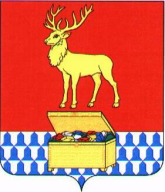 СОВЕТ КАЛАРСКОГО МУНИЦИПАЛЬНОГО ОКРУГАЗАБАЙКАЛЬСКОГО КРАЯРЕШЕНИЕ03 марта 2023 года 								 № 273с. ЧараО внесении изменений в решение Совета Каларского муниципального округа Забайкальского края  от 26 декабря 2022 года  № 250 «О бюджете Каларского муниципального округа Забайкальского края на 2023 год и плановый  период 2024 и 2025 годов»Руководствуясь Бюджетным кодексом Российской Федерации, Уставом Каларского муниципального округа Забайкальского края, решением Совета Каларского муниципального округа Забайкальского края от 27 мая 2022 года № 200 «Об утверждении Положения о бюджетном процессе в Каларском муниципальном округе Забайкальского края», Совет Каларского муниципального округа Забайкальского края  р е ш и л:	1. Внести изменения в решение Совета Каларского муниципального округа Забайкальского края от 26 декабря 2022 года  № 250  «О бюджете Каларского муниципального округа Забайкальского края на 2023 год и плановый период 2024 и 2025 годов»:1.1. Часть 1 статьи 1 изложить в следующей редакции:«1. Утвердить основные характеристики бюджета Каларского муниципального округа Забайкальского края на 2023 год:1) общий объем доходов бюджета округа в сумме  924402,9  тыс. рублей, в том числе безвозмездные поступления  364281,4 тыс. рублей;2)общий объем расходов бюджета округа в сумме  991689,5  тыс. рублей;3) дефицит бюджета округа в сумме  67286,6  тыс. рублей.»;1.2. Статья 2. По тексту (новая редакция приложения 1 прилагается);1.3. В статье 3 цифры «538001,4» заменить  цифрами «560121,5» (новая редакция приложения 3 прилагается);1.4. Статью 5 дополнить пунктом 7.1 следующего содержания: «7.1) объем зарезервированных бюджетных ассигнований на обеспечение бюджетной устойчивости на 2023 год в сумме 30000,0 тыс. рублей;»1.5. В пункте 5 Статьи 5 цифры «19000,0» заменить цифрами «1000,0» (новая редакция  приложений 7, 9, 11 прилагаются).1.5. В пункте 8 Статьи 5 цифры «32476,6» заменить цифрами «65829,5» (новая редакция  приложений 7, 9, 11 прилагаются). 2. Настоящее решение вступает в силу на следующий день после дня его официального опубликования (обнародования) на официальном сайте Каларского муниципального округа Забайкальского края.  Временно исполняющий обязанности главы Каларского муниципального округа Забайкальского края							              Корбут Н.М.Приложение № 3
к решению Совета от ___ ______ 2023г.  №___ «О бюджете Каларского муниципального   округа Забайкальского края на2023 год и плановый период 2024 и 2025 годов»ОБЪЕМЫ ПОСТУПЛЕНИЯ НАЛОГОВЫХ И НЕНАЛОГОВЫХ ДОХОДОВ БЮДЖЕТА КАЛАРСКОГО МУНИЦИПАЛЬНОГО ОКРУГА ЗАБАЙКАЛЬСКОГО КРАЯ НА 2023 ГОДПриложение № 7
к решению Совета от ___ ______ 2023г.  №___ «О бюджете Каларского муниципального   округа Забайкальского края на2023 год и плановый период 2024 и 2025 годов»Приложение № 9
к решению Совета от ___ ______ 2023г.  №___ «О бюджете Каларского муниципального   округа Забайкальского края на2023 год и плановый период 2024 и 2025 годов»Приложение № 11
к решению Совета от ___ ______ 2023г.  №___ «О бюджете Каларского муниципального   округа Забайкальского края на2023 год и плановый период 2024 и 2025 годов»Приложение № 1
к решению Совета от ___ ______ 2023г.  №___ «О бюджете Каларского муниципального   округа Забайкальского края на2023 год и плановый период 2024 и 2025 годов»Приложение № 1
к решению Совета от ___ ______ 2023г.  №___ «О бюджете Каларского муниципального   округа Забайкальского края на2023 год и плановый период 2024 и 2025 годов»ИСТОЧНИКИ ФИНАНСИРОВАНИЯ ДЕФИЦИТА БЮДЖЕТА КАЛАРСКОГО МУНИЦИПАЛЬНОГО ОКРУГА ЗАБАЙКАЛЬСКОГО КРАЯ НА 2023 ГОДИСТОЧНИКИ ФИНАНСИРОВАНИЯ ДЕФИЦИТА БЮДЖЕТА КАЛАРСКОГО МУНИЦИПАЛЬНОГО ОКРУГА ЗАБАЙКАЛЬСКОГО КРАЯ НА 2023 ГОДИСТОЧНИКИ ФИНАНСИРОВАНИЯ ДЕФИЦИТА БЮДЖЕТА КАЛАРСКОГО МУНИЦИПАЛЬНОГО ОКРУГА ЗАБАЙКАЛЬСКОГО КРАЯ НА 2023 ГОДИСТОЧНИКИ ФИНАНСИРОВАНИЯ ДЕФИЦИТА БЮДЖЕТА КАЛАРСКОГО МУНИЦИПАЛЬНОГО ОКРУГА ЗАБАЙКАЛЬСКОГО КРАЯ НА 2023 ГОДКод классификации источников финансирования дефицитов бюджетов Российской ФедерацииКод классификации источников финансирования дефицитов бюджетов Российской ФедерацииНаименование кода группы, подгруппы, статьи и вида источника финансирования дефицитов бюджетов, наименование кода классификации операций сектора государственного управления, относящихся к источникам финансирования дефицитов бюджетовСумма (тыс.рублей)код главного администратора источников финансирования дефицитов бюджетовкод группы, подгруппы, статьи и вида источника финансирования дефицитов бюджетов, код классификации операций сектора государственного управления, относящихся к источникам финансирования дефицитов бюджетовНаименование кода группы, подгруппы, статьи и вида источника финансирования дефицитов бюджетов, наименование кода классификации операций сектора государственного управления, относящихся к источникам финансирования дефицитов бюджетовСумма (тыс.рублей)1234Источники внутреннего финансирования дефицита бюджета  всего, в том числе: 67286,690201 03 0000 00 0000 000Бюджетные кредиты от других бюджетов бюджетной системы Российской Федерации0,090201 03 0100 14 0000 710Привлечение кредитов из других бюджетов бюджетной системы Российской Федерации бюджетами муниципальных округов в валюте Российской Федерации0,090201 03 0100 14 0000 810Погашение бюджетами муниципальных округов  кредитов от других бюджетов бюджетной системы Российской Федерации  в валюте Российской Федерации0,090201 05 00 00 00 0000 000Изменение остатков средств на счетах по учету средств бюджетов67286,690201 05 02 01 14 0000 510Увеличение прочих остатков денежных средств бюджетов муниципальных округов-924402,990201 05 02 01 14 0000 610Уменьшение прочих остатков денежных средств бюджетов муниципальных округов991689,5Коды бюджетной классификации Российской ФедерацииНаименование доходов Сумма (тыс.рублей)1 00 00000 00 0000 000ДОХОДЫ, всего560121,51 01 00000 00 0000 000Налоги на прибыль, доходы444752.1в том числе1 01 02000 01 0000 110Налог на доходы физических лиц444752.11 03 00000 00 0000 000Налоги на товары (работы, услуги), реализуемые на территории Российской Федерации32476,61 03 02230 01 0000 110Доходы от уплаты акцизов на дизельное топливо, подлежащие распределению между бюджетами субъектов Российской Федерации и местными бюджетами с учетом установленных дифференцированных нормативов отчислений в местные бюджеты15382,61 03 02240 01 0000 110Доходы от уплаты акцизов на моторные масла для дизельных и (или) карбюраторных (инжекторных) двигателей, подлежащие распределению между бюджетами субъектов Российской Федерации и местными бюджетами с учетом установленных дифференцированных нормативов отчислений в местные бюджеты106,81 03 02250 01 0000 110Доходы от уплаты акцизов на автомобильный бензин, подлежащие распределению между бюджетами субъектов Российской Федерации и местными бюджетами с учетом установленных дифференцированных нормативов отчислений в местные бюджеты19015,91 03 02260 01 0000 110Доходы от уплаты акцизов на прямогонный бензин, подлежащие распределению между бюджетами субъектов Российской Федерации и местными бюджетами с учетом установленных дифференцированных нормативов отчислений в местные бюджеты-2028,71 05 00000 00 0000 000Налоги на совокупный доход12528,0в том числе:1 05 01000 00 0000 110Налог, взимаемый в связи с применением упрощенной системы налогообложения10178,01 05 04060 02 0000 110Налог, взимаемый в связи с применением патентной системы налогообложения, зачисляемый в бюджеты муниципальных округов23501 06 00000 00 0000 000Налог на имущество4270,01 06 01020 14 0000 110Налог на имущество физических лиц, взимаемый по ставкам, применяемым к объектам налогообложения, расположенным в границах муниципальных округов1440,01 06 06032 14 0000 110Земельный налог с организаций, обладающих земельным участком, расположенным в границах муниципальных округов1850,01 06 06042 14 0000 110Земельный налог с физических лиц, обладающих земельным участком, расположенным в границах муниципальных округов980,01 07 00000 00 0000 000Налоги, сборы и регулярные платежи за пользование природными ресурсами 36987,0В том числе:1 07 01020 01 0000 110Налог на добычу общераспространенных полезных ископаемых36987,01 08 00000 00 0000 000Государственная пошлина1343,2в том числе:1 08 03000 01 0000 110Государственная пошлина по делам, рассматриваемым в судах общей юрисдикции, мировыми судьями 1300,01 08 04000 01 0000 110Государственная пошлина за совершение нотариальных действий (за исключением действий, совершаемых консульскими учреждениями Российской Федерации)40,01 08 07000 01 0000 110Государственная пошлина за государственную регистрацию, а также за совершение прочих юридически значимых действий3,2Итого налоговые доходы532356,91 11 00000 00 0000 000Доходы от использования имущества, находящегося в государственной и муниципальной собственности7838,5в том числе:1 11 05012 14 0000 120Доходы, получаемые в виде арендной платы за земельные участки, государственная собственность на которые не разграничена и которые расположены в границах муниципальных округов, а также средства от продажи права на заключение договоров аренды указанных земельных участков4400,01 11 05034 14 0000 120Доходы от сдачи в аренду имущества, находящегося в оперативном управлении органов управления муниципальных округов и созданных ими учреждений (за исключением имущества муниципальных бюджетных и автономных учреждений)428,51 11 05074 14  0000 120Доходы от сдачи в аренду имущества, составляющего казну муниципальных округов (за исключением земельных участков)2500,01 11 09044 14 0000 120Прочие поступления от использования имущества, находящегося в собственности муниципальных округов (за исключением имущества муниципальных бюджетных и автономных учреждений, а также имущества муниципальных унитарных предприятий, в том числе казенных)510,01 12 00000 00 0000 000Платежи при пользовании природными ресурсами1250,0в том числе:1 12 01010 01 0000 120Плата за выбросы загрязняющих веществ в атмосферный воздух стационарными объектами 170,51 12 01030 01 0000 120Плата за сбросы загрязняющих веществ в водные объекты1034,01 12 01040 01 0000 120Плата за размещение отходов производства и потребления45,51 13 00000 00 0000 000Доходы от оказания платных услуг (работ) и компенсации затрат государства4926,11 13 02994 14 0000 130Прочие доходы от компенсации затрат бюджетов муниципальных округов4926,11 14 00000 00 0000 000Доходы от продажи материальных и нематериальных активов380,01 14 06012 14 0000 430Доходы от продажи земельных участков, государственная собственность на которые не разграничена и которые расположены в границах муниципальных округов380,01 16 00000 00 0000 000Штрафы, санкции, возмещение ущерба1370,0в том числе:1 16 01053 01 0000 140Административные штрафы, установленные главой 5 Кодекса Российской Федерации об административных правонарушениях, за административные правонарушения, посягающие на права граждан, налагаемые мировыми судьями, комиссиями по делам несовершеннолетних и защите их прав20,01 16 01063 01 0000 140Административные штрафы, установленные главой 6 Кодекса Российской Федерации об административных правонарушениях, за административные правонарушения, посягающие на здоровье, санитарно-эпидемиологическое благополучие населения и общественную нравственность, налагаемые мировыми судьями, комиссиями по делам несовершеннолетних и защите их прав60,01 16 01083 01 0000 140Административные штрафы, установленные главой 8 Кодекса Российской Федерации об административных правонарушениях, за административные правонарушения в области охраны окружающей среды и природопользования, налагаемые мировыми судьями, комиссиями по делам несовершеннолетних и защите их прав200,01 16 01153 01 0000 140Административные штрафы, установленные главой 15 Кодекса Российской Федерации об административных правонарушениях, за административные правонарушения в области финансов, налогов и сборов, страхования, рынка ценных бумаг (за исключением штрафов, указанных в пункте 6 статьи 46 Бюджетного кодекса Российской Федерации), налагаемые мировыми судьями, комиссиями по делам несовершеннолетних и защите их прав10,01 16 01193 01 0000 140Административные штрафы, установленные главой 19 Кодекса Российской Федерации об административных правонарушениях, за административные правонарушения против порядка управления, налагаемые мировыми судьями, комиссиями по делам несовершеннолетних и защите их прав20,01 16 01203 01 0000 140Административные штрафы, установленные главой 20 Кодекса Российской Федерации об административных правонарушениях, за административные правонарушения, посягающие на общественный порядок и общественную безопасность, налагаемые мировыми судьями, комиссиями по делам несовершеннолетних и защите их прав100,01 16 02020 02 0000 140Административные штрафы, установленные законами субъектов Российской Федерации об административных правонарушениях, за нарушение муниципальных правовых актов10,01 16 09040 14 0000 140Денежные средства, изымаемые в собственность муниципального округа в соответствии с решениями судов (за исключением обвинительных приговоров судов)50,01 16 10061 14 0000 140Платежи в целях возмещения убытков, причиненных уклонением от заключения с муниципальным органом муниципального округа (муниципальным казенным учреждением) муниципального контракта, а также иные денежные средства, подлежащие зачислению в бюджет муниципального округа за нарушение законодательства Российской Федерации о контрактной системе в сфере закупок товаров, работ, услуг для обеспечения государственных и муниципальных нужд (за исключением муниципального контракта, финансируемого за счет средств муниципального дорожного фонда)250,01 16 10100 01 0000 140Денежные взыскания, налагаемые в возмещение ущерба, причиненного в результате незаконного или нецелевого использования бюджетных средств80,01 16 10123 01 0000 140Доходы от денежных взысканий (штрафов), поступающие в счет погашения задолженности, образовавшейся до 1 января 2020 года, подлежащие зачислению в бюджет муниципального образования по нормативам, действовавшим в 2019 году70,01 16 11000 01 0000 140  Платежи, уплачиваемые в целях возмещения вреда500,01 17 00000 00 0000 000Прочие неналоговые доходы12000,01 17 05040 14 0000 180Прочие неналоговые доходы бюджетов муниципальных округов12000,0Итого неналоговые доходы27764,6РАСПРЕДЕЛЕНИЕ БЮДЖЕТНЫХ АССИГНОВАНИЙ БЮДЖЕТА КАЛАРСКОГО МУНИЦИПАЛЬНОГО ОКРУГА ЗАБАЙКАЛЬСКОГО КРАЯ ПО РАЗДЕЛАМ, ПОДРАЗДЕЛАМ, ЦЕЛЕВЫМ СТАТЬЯМ (МУНИЦИПАЛЬНЫМ ПРОГРАММАМ И НЕПРОГРАММНЫМ НАПРАВЛЕНИЯМ ДЕЯТЕЛЬНОСТИ), ГРУППАМ И ПОДГРУППАМ ВИДОВ РАСХОДОВ КЛАССИФИКАЦИИ РАСХОДОВ НА 2023 ГОДРАСПРЕДЕЛЕНИЕ БЮДЖЕТНЫХ АССИГНОВАНИЙ БЮДЖЕТА КАЛАРСКОГО МУНИЦИПАЛЬНОГО ОКРУГА ЗАБАЙКАЛЬСКОГО КРАЯ ПО РАЗДЕЛАМ, ПОДРАЗДЕЛАМ, ЦЕЛЕВЫМ СТАТЬЯМ (МУНИЦИПАЛЬНЫМ ПРОГРАММАМ И НЕПРОГРАММНЫМ НАПРАВЛЕНИЯМ ДЕЯТЕЛЬНОСТИ), ГРУППАМ И ПОДГРУППАМ ВИДОВ РАСХОДОВ КЛАССИФИКАЦИИ РАСХОДОВ НА 2023 ГОДРАСПРЕДЕЛЕНИЕ БЮДЖЕТНЫХ АССИГНОВАНИЙ БЮДЖЕТА КАЛАРСКОГО МУНИЦИПАЛЬНОГО ОКРУГА ЗАБАЙКАЛЬСКОГО КРАЯ ПО РАЗДЕЛАМ, ПОДРАЗДЕЛАМ, ЦЕЛЕВЫМ СТАТЬЯМ (МУНИЦИПАЛЬНЫМ ПРОГРАММАМ И НЕПРОГРАММНЫМ НАПРАВЛЕНИЯМ ДЕЯТЕЛЬНОСТИ), ГРУППАМ И ПОДГРУППАМ ВИДОВ РАСХОДОВ КЛАССИФИКАЦИИ РАСХОДОВ НА 2023 ГОДРАСПРЕДЕЛЕНИЕ БЮДЖЕТНЫХ АССИГНОВАНИЙ БЮДЖЕТА КАЛАРСКОГО МУНИЦИПАЛЬНОГО ОКРУГА ЗАБАЙКАЛЬСКОГО КРАЯ ПО РАЗДЕЛАМ, ПОДРАЗДЕЛАМ, ЦЕЛЕВЫМ СТАТЬЯМ (МУНИЦИПАЛЬНЫМ ПРОГРАММАМ И НЕПРОГРАММНЫМ НАПРАВЛЕНИЯМ ДЕЯТЕЛЬНОСТИ), ГРУППАМ И ПОДГРУППАМ ВИДОВ РАСХОДОВ КЛАССИФИКАЦИИ РАСХОДОВ НА 2023 ГОДРАСПРЕДЕЛЕНИЕ БЮДЖЕТНЫХ АССИГНОВАНИЙ БЮДЖЕТА КАЛАРСКОГО МУНИЦИПАЛЬНОГО ОКРУГА ЗАБАЙКАЛЬСКОГО КРАЯ ПО РАЗДЕЛАМ, ПОДРАЗДЕЛАМ, ЦЕЛЕВЫМ СТАТЬЯМ (МУНИЦИПАЛЬНЫМ ПРОГРАММАМ И НЕПРОГРАММНЫМ НАПРАВЛЕНИЯМ ДЕЯТЕЛЬНОСТИ), ГРУППАМ И ПОДГРУППАМ ВИДОВ РАСХОДОВ КЛАССИФИКАЦИИ РАСХОДОВ НА 2023 ГОДРАСПРЕДЕЛЕНИЕ БЮДЖЕТНЫХ АССИГНОВАНИЙ БЮДЖЕТА КАЛАРСКОГО МУНИЦИПАЛЬНОГО ОКРУГА ЗАБАЙКАЛЬСКОГО КРАЯ ПО РАЗДЕЛАМ, ПОДРАЗДЕЛАМ, ЦЕЛЕВЫМ СТАТЬЯМ (МУНИЦИПАЛЬНЫМ ПРОГРАММАМ И НЕПРОГРАММНЫМ НАПРАВЛЕНИЯМ ДЕЯТЕЛЬНОСТИ), ГРУППАМ И ПОДГРУППАМ ВИДОВ РАСХОДОВ КЛАССИФИКАЦИИ РАСХОДОВ НА 2023 ГОДНАИМЕНОВАНИЕ ПОКАЗАТЕЛЯКОДЫКОДЫКОДЫКОДЫСУММА (тыс.руб.)НАИМЕНОВАНИЕ ПОКАЗАТЕЛЯРЗПРЦСРВРСУММА (тыс.руб.)Общегосударственные вопросы01226507,5Функционирование высшего должностного лица органа местного самоуправления01022705,3Непрограммная деятельность0102        882705,3Руководство и управление в сфере установленных функций органов местного самоуправления010288 0 00 200002705,3Глава муниципального образования010288 0 00 203002705,3Расходы на выплаты персоналу в целях обеспечения выполнения функций государственными (муниципальными) органами, казенными учреждениями, органами управления государственными внебюджетными фондами010288 0 00 203001002705,3Расходы на выплаты персоналу государственных (муниципальных) органов010288 0 00 203001202705,3Функционирование законодательных (представительных) органов государственной власти и представительных органов муниципальных образований01034266,1Непрограммная деятельность0103        884266,1Руководство и управление в сфере установленных функций органов государственной власти субъектов РФ и органов местного самоуправления010388 0 00 200004266,1Центральный аппарат 010388 0 00 204001686,3Расходы на выплаты персоналу в целях обеспечения выполнения функций государственными (муниципальными) органами, казенными учреждениями, органами управления государственными внебюджетными фондами010388 0 00 204001001651,8Расходы на выплаты персоналу государственных (муниципальных) органов010388 0 00 204001201651,8Закупка товаров, работ и услуг для обеспечения государственных (муниципальных) нужд010388 0 00 2040020034,5Иные закупки товаров, работ и услуг для обеспечения государственных (муниципальных) нужд010388 0 00 2040024034,5Председатель представительного органа муниципального образования010388 0 00 211002373,4Расходы на выплаты персоналу в целях обеспечения выполнения функций государственными (муниципальными) органами, казенными учреждениями, органами управления государственными внебюджетными фондами010388 0 00 211001002373,4Расходы на выплаты персоналу государственных (муниципальных) органов010388 0 00 211001202373,4Депутаты представительного органа муниципального образования010388 0 00 21200206,4Расходы на выплаты персоналу в целях обеспечения выполнения функций государственными (муниципальными) органами, казенными учреждениями, органами управления государственными внебюджетными фондами010388 0 00 21200100206,4Расходы на выплаты персоналу государственных (муниципальных) органов010388 0 00 21200120206,4Функционирование Правительства Российской Федерации, высших исполнительных органов государственной власти субъектов Российской Федерации, местных администраций 010446923,3Непрограммная деятельность0104        8846923,3Руководство и управление в сфере установленных функций органов государственной власти субъектов РФ и органов местного самоуправления010488 0 00 2000045216,6Центральный аппарат 010488 0 00 2040045216,6Расходы на выплаты персоналу в целях обеспечения выполнения функций государственными (муниципальными) органами, казенными учреждениями, органами управления государственными внебюджетными фондами010488 0 00 2040010044900,6Расходы на выплаты персоналу государственных (муниципальных) органов010488 0 00 2040012044900,6Закупка товаров, работ и услуг для обеспечения государственных (муниципальных) нужд010488 0 00 20400200316,0Иные закупки товаров, работ и услуг для обеспечения государственных (муниципальных) нужд010488 0 00 20400240316,0Осуществление государственных полномочий в сфере труда010488 0 00 79206431,7Расходы на выплаты персоналу в целях обеспечения выполнения функций государственными (муниципальными) органами, казенными учреждениями, органами управления государственными внебюджетными фондами010488 0 00 79206100424,3Расходы на выплаты персоналу государственных (муниципальных) органов010488 0 00 79206120424,3Закупка товаров, работ и услуг для обеспечения государственных (муниципальных) нужд010488 0 00 792062007,4Иные закупки товаров, работ и услуг для обеспечения государственных (муниципальных) нужд010488 0 00 792062407,4Осуществление государственного полномочия по созданию административных комиссий в Забайкальском крае010488 0 00 792073,1Закупка товаров, работ и услуг для обеспечения государственных (муниципальных) нужд010488 0 00 792072003,1Иные закупки товаров, работ и услуг для обеспечения государственных (муниципальных) нужд010488 0 00 792072403,1Осуществление государственных полномочий по регистрации и учету граждан, имеющих право на получение единовременной социальной выплаты на приобретение или строительство жилого помещения010488 0 00 79208359,4Расходы на выплаты персоналу в целях обеспечения выполнения функций государственными (муниципальными) органами, казенными учреждениями, органами управления государственными внебюджетными фондами010488 0 00 79208100359,4Расходы на выплаты персоналу государственных (муниципальных) органов010488 0 00 79208120359,4Осуществление государственного полномочия по материально-техническому и финансовому обеспечению оказания юридической помощи адвокатами в труднодоступных и малонаселенных местностях010488 0 00 7921424,7Закупка товаров, работ и услуг для обеспечения государственных (муниципальных) нужд010488 0 00 7921420024,7Иные закупки товаров, работ и услуг для обеспечения государственных (муниципальных) нужд010488 0 00 7921424024,7Осуществление государственных полномочий в сфере государственного управления010488 0 00 79202887,8Расходы на выплаты персоналу в целях обеспечения выполнения функций государственными (муниципальными) органами, казенными учреждениями, органами управления государственными внебюджетными фондами010488 0 00 79202100852,1Расходы на выплаты персоналу государственных (муниципальных) органов010488 0 00 79202120852,1Закупка товаров, работ и услуг для обеспечения государственных (муниципальных) нужд010488 0 00 7920220035,7Иные закупки товаров, работ и услуг для обеспечения государственных (муниципальных) нужд010488 0 00 7920224035,7Судебная система01050,9Непрограммная деятельность0105880,9Осуществление полномочий по составлению (изменению) списков кандидатов в присяжные заседатели федеральных судов общей юрисдикции в Российской Федерации010588 0 00 512000,9Закупка товаров, работ и услуг для обеспечения государственных (муниципальных) нужд010588 0 00 512002000,9Иные закупки товаров, работ и услуг для обеспечения государственных (муниципальных) нужд010588 0 00 512002400,9Обеспечение деятельности финансовых, налоговых и таможенных органов и органов финансового (финансово-бюджетного) надзора010612768,7Муниципальная программа "Управление муниципальными финансами и муниципальным долгом Каларского муниципального округа Забайкальского края на 2023-2027 годы"0106        019583,1Подпрограмма "Обеспечивающая подпрограмма"0106        01 59583,1Основное мероприятие "Обеспечение выполнения установленных функций органов местного самоуправления"0106        01 5 019583,1Руководство и управление в сфере установленных функций органов государственной власти субъектов РФ и органов местного самоуправления010601 5 01 200009583,1Центральный аппарат 010601 5 01 204009583,1Расходы на выплаты персоналу в целях обеспечения выполнения функций государственными (муниципальными) органами, казенными учреждениями, органами управления государственными внебюджетными фондами010601 5 01 204001009489,5Расходы на выплаты персоналу государственных (муниципальных) органов010601 5 01 204001209489,5Закупка товаров, работ и услуг для обеспечения государственных (муниципальных) нужд010601 5 01 2040020093,6Иные закупки товаров, работ и услуг для обеспечения государственных (муниципальных) нужд010601 5 01 2040024093,6Уплата прочих налогов, сборов и иных платежей0106002 04 008520,0Непрограммная деятельность0106       883185,6Руководитель контрольно-счетной палаты муниципального образования и его заместители010688 0 00 224001905,6Расходы на выплаты персоналу в целях обеспечения выполнения функций государственными (муниципальными) органами, казенными учреждениями, органами управления государственными внебюджетными фондами010688 0 00 224001001905,6Расходы на выплаты персоналу государственных (муниципальных) органов010688 0 00 224001201905,6Аудиторы контрольного органа муниципального образования010688 0 00 225001280,0Расходы на выплаты персоналу в целях обеспечения выполнения функций государственными (муниципальными) органами, казенными учреждениями, органами управления государственными внебюджетными фондами010688 0 00 225001001280,0Расходы на выплаты персоналу государственных (муниципальных) органов010688 0 00 225001201280,0Обеспечение проведения выборов и референдумов01075000,0Непрограммная деятельность0107885000,0Проведение выборов главы муниципального образования010788 0 00 020035000,0Иные бюджетные ассигнования010788 0 00 020038005000,0Специальные расходы010788 0 00 020038805000,0Резервные фонды01111000,0Непрограммная деятельность0111881000,0Резервные фонды местных администраций011188 0 00 070501000,0Иные бюджетные ассигнования011188 0 00 070508001000,0Резервные средства011188 0 00 070508701000,0Другие общегосударственные вопросы0113153843,2Муниципальная программа "Управление муниципальными финансами и муниципальным долгом Каларского муниципального округа Забайкальского края на 2023-2027 годы"0113        01714,3Подпрограмма "Обеспечивающая подпрограмма"0113        01 5714,3Основное мероприятие "Обеспечение выполнения установленных функций органов местного самоуправления"0113        01 5 01714,3Реализация государственных функций, связанных с общегосударственным управлением011301 5 01 92000714,3Выполнение других обязательств государства в части материально-технического обеспечения деятельности органов местного самоуправления011301 5 01 92300714,3Закупка товаров, работ и услуг для обеспечения государственных (муниципальных) нужд011301 5 01 92300200712,3Иные закупки товаров, работ и услуг для обеспечения государственных (муниципальных) нужд011301 5 01 92300240712,3Иные бюджетные ассигнования011301 5 01 923008002,0Уплата налогов, сборов и иных платежей011301 5 01 923008502,0Муниципальная программа  "Социальное развитие и совершенствование муниципального управления в Каларском муниципальном округе Забайкальского края  на 2023 - 2027 годы"01130210,0Подпрограмма "Профилактика преступлений и правонарушений"011302 20,0Основное мероприятие:"Содействие органов местного самоуправления в охране общественного порядка"011302 2 010,0Профилактика правонарушений 011302 2 01 791290,0Закупка товаров, работ и услуг для обеспечения государственных (муниципальных) нужд011302 2 01 791292000,0Иные закупки товаров, работ и услуг для обеспечения государственных (муниципальных) нужд011302 2 01 791292400,0Подпрограмма "Гармонизация межнациональных и межконфессиональных отношений"011302 410,0Укрепление единства российской нации и этнокультурное развитие народов России011302 4 0110,0Социально-значимые  и спортивные мероприятия011302 4 01 7911310,0Предоставление субсидий бюджетным, автономным учреждениям и иным некоммерческим организациям011302 4 01 7911360010,0Субсидии бюджетным учреждениям011302 4 01 7911361010,0Подпрограмма "Улучшение условий и охраны труд"011302 6 0,0Основное мероприятие:"Улучшение условий и охраны труда в организации"011302 6 010,0Мероприятия по охране труда011302 6 01 791080,0Закупка товаров, работ и услуг для обеспечения государственных (муниципальных) нужд011302 6 01 791082000,0Иные закупки товаров, работ и услуг для обеспечения государственных (муниципальных) нужд011302 6 01 791082400,0Муниципальная программа "Экономическое и территориальное  развитие  Каларского муниципального округа Забайкальского края  на 2023-2027 годы"0113       031383,1Подпрограмма "Экономическое и социальное развитие коренных малочисленных народов Севера"0113       03 3 637,3Основное мероприятие "Сохранение культуры и традиционного образа жизни коренных малочисленных народов Севера"011303 3 01527,3Поддержка экономического и социального развития коренных малочисленных народов Севера, Сибири и Дальнего Востока011303 3 01 L5150427,9Предоставление субсидий бюджетным, автономным учреждениям и иным некоммерческим организациям011303 3 01 L5150600427,9Субсидии бюджетным учреждениям011303 3 01 L5150610427,9Софинансирование из местного бюджета мероприятий по поддержке экономического и социального развития коренных малочисленных народов Севера, Сибири и Дальнего Востока011303 3 01 L515099,4Предоставление субсидий бюджетным, автономным учреждениям и иным некоммерческим организациям011303 3 01 L515060099,4Субсидии бюджетным учреждениям011303 3 01 L515061099,4Основное мероприятие "Повышение качества жизни коренных малочисленных народов Севера"0113       03 3 02 110,0Мероприятия по экономическому и социальному развитию коренных малочисленных народов Севера в Каларском районе011303 3 02 79105110,0Закупка товаров, работ и услуг для обеспечения государственных (муниципальных) нужд011303 3 02 79105200110,0Иные закупки товаров, работ и услуг для обеспечения государственных (муниципальных) нужд011303 3 02 79105240110,0Подпрограмма "Территориальное планирование и обеспечение градостроительной деятельности"0113       03 6 745,8Основное мероприятие "Разработка документов территориального планирования"0113       03 6 01 745,8Проведение комплекса  мероприятий по разработке документов территориального планирования011303 6 01 79103745,8Закупка товаров, работ и услуг для обеспечения государственных (муниципальных) нужд011303 6 01 79103200745,8Иные закупки товаров, работ и услуг для обеспечения государственных (муниципальных) нужд011303 6 01 79103240745,8Непрограммная деятельность0113       88151735,8Софинансирование для участия муниципального округа в национальных проектах и государственных программах Российской Федерации и Забайкальского края011388 0 00 070521069,3Иные бюджетные ассигнования011388 0 00 070528001069,3Резервные средства011388 0 00 070528701069,3Резерв бюджетных ассигнований на реализацию мероприятий, источником финансового обеспечения которых являются безвозмездные поступления от физических и юридических лиц011388 0 00 0705312000,0Иные бюджетные ассигнования011388 0 00 0705380012000,0Резервные средства011388 0 00 0705387012000,0Резерв бюджетных ассигнований на обеспечение бюджетной устойчивости 011388 0 00 0705430000,0Иные бюджетные ассигнования011388 0 00 0705480030000,0Резервные средства011388 0 00 0705487030000,0Финансовое обеспечение функций, выполняемых муниципальными учреждениями 011388 0 00 4000067421,3Учреждения по обеспечению бухгалтерского обслуживания011388 0 00 4349923763,8Расходы на выплаты персоналу в целях обеспечения выполнения функций государственными (муниципальными) органами, казенными учреждениями, органами управления государственными внебюджетными фондами011388 0 00 4349910017443,8Расходы на выплаты персоналу казенных учреждений011388 0 00 4349911017443,8Закупка товаров, работ и услуг для обеспечения государственных (муниципальных) нужд011388 0 00 434992006314,8Иные закупки товаров, работ и услуг для обеспечения государственных (муниципальных) нужд011388 0 00 434992406314,8Иные бюджетные ассигнования011388 0 00 434998005,2Уплата налогов, сборов и иных платежей011388 0 00 434998505,2Учреждения, обеспечивающие материально-техническое обслуживание органов местного самоуправления011388 0 00 4359943657,5Расходы на выплаты персоналу в целях обеспечения выполнения функций государственными (муниципальными) органами, казенными учреждениями, органами управления государственными внебюджетными фондами011388 0 00 4359910026220,7Расходы на выплаты персоналу казенных учреждений011388 0 00 4359911026220,7Закупка товаров, работ и услуг для обеспечения государственных (муниципальных) нужд011388 0 00 4359920017265,8Иные закупки товаров, работ и услуг для обеспечения государственных (муниципальных) нужд011388 0 00 4359924017265,8Иные бюджетные ассигнования011388 0 00 43599800171,0Уплата налогов, сборов и иных платежей011388 0 00 43599850171,0Проведение мероприятий по оценке муниципального имущества, технической инвентаризации недвижимого имущества, межеванию земельных участков011388 0 00 79106150,0Закупка товаров, работ и услуг для обеспечения государственных (муниципальных) нужд011388 0 00 79106200150,0Иные закупки товаров, работ и услуг для обеспечения государственных (муниципальных) нужд011388 0 00 79106240150,0Повышение квалификации и профессиональная переподготовка работников муниципальных  учреждений011388 0 00 79109200,0Закупка товаров, работ и услуг для обеспечения государственных (муниципальных) нужд011388 0 00 79109200200,0Иные закупки товаров, работ и услуг для обеспечения государственных (муниципальных) нужд011388 0 00 79109240200,0Совершенствование материально-технической базы и проведение капитального ремонта зданий и сооружений муниципальных учреждений011388 0 00 7911227912,4Закупка товаров, работ и услуг для обеспечения государственных (муниципальных) нужд011388 0 00 7911220027912,4Иные закупки товаров, работ и услуг для обеспечения государственных (муниципальных) нужд011388 0 00 7911224027912,4Приобретение жилых помещений  специализированного муниципального жилищного фонда для специалистов муниципальных учреждений011388 0 00 7913612000,0Капитальные вложения в объекты государственной (муниципальной) собственности011388 0 00 7913640012000,0Бюджетные инвестиции011388 0 00 7913641012000,0Мероприятия по составлению проектно-сметной документации по строительству и капитальному ремонту муниципальных объектов, проведению государственной экспертизы и осуществлению строительного контроля 011388 0 00 79139480,0Закупка товаров, работ и услуг для обеспечения государственных (муниципальных) нужд011388 0 00 79139200480,0Иные закупки товаров, работ и услуг для обеспечения государственных (муниципальных) нужд011388 0 00 79139240480,0Реализация государственных функций, связанных с общегосударственным управлением011388 0 00 92000502,8Выполнение других обязательств государства в части материально-технического обеспечения деятельности органов местного самоуправления011388 0 00 92300502,8Закупка товаров, работ и услуг для обеспечения государственных (муниципальных) нужд011388 0 00 92300200497,8Иные закупки товаров, работ и услуг для обеспечения государственных (муниципальных) нужд011388 0 00 92300240497,8Иные бюджетные ассигнования011388 0 00 923008005,0Уплата налогов, сборов и иных платежей011388 0 00 923008505,0Национальная оборона021612,8Мобилизационная и вневойсковая подготовка02031612,8Непрограммная деятельность0203       881612,8Осуществление первичного воинского учета на территориях, где отсутствуют военные комиссариаты020388 0 00 511801612,8Расходы на выплаты персоналу в целях обеспечения выполнения функций государственными (муниципальными) органами, казенными учреждениями, органами управления государственными внебюджетными фондами020388 0 00 511801001602,8Расходы на выплаты персоналу государственных (муниципальных) органов020388 0 00 511801201602,8Закупка товаров, работ и услуг для обеспечения государственных (муниципальных) нужд020388 0 00 5118020010,0Иные закупки товаров, работ и услуг для обеспечения государственных (муниципальных) нужд020388 0 00 5118024010,0Национальная безопасность и правоохранительная деятельность0314147,7Защита населения и территории от чрезвычайных ситуаций природного и техногенного характера, пожарная безопасность031014147,7Непрограммная деятельность0310        8814147,7Мероприятия по предупреждению и ликвидации последствий чрезвычайных ситуаций и стихийных бедствий031088 0 00 218001500,0Предупреждение и ликвидация последствий чрезвычайных ситуаций и стихийных бедствий природного и техногенного характера 031088 0 00 21801 1500,0Иные бюджетные ассигнования031088 0 00 21801 8001500,0Резервные средства031088 0 00 21801 8701500,0Финансовое обеспечение функций, выполняемых муниципальными учреждениями 031088 0 00 40000 7235,3Единая дежурно-диспетчерская служба муниципального округа031088 0 00 41099 7235,3Расходы на выплаты персоналу в целях обеспечения выполнения функций государственными (муниципальными) органами, казенными учреждениями, органами управления государственными внебюджетными фондами031088 0 00 41099 1006874,8Расходы на выплаты персоналу казенных учреждений031088 0 00 41099 1106874,8Закупка товаров, работ и услуг для обеспечения государственных (муниципальных) нужд031088 0 00 41099 200360,5Иные закупки товаров, работ и услуг для обеспечения государственных (муниципальных) нужд031088 0 00 41099 240360,5Мероприятия в области пожарной безопасности031088 0 00 791335412,4Закупка товаров, работ и услуг для обеспечения государственных (муниципальных) нужд031088 0 00 791332005412,4Иные закупки товаров, работ и услуг для обеспечения государственных (муниципальных) нужд031088 0 00 791332405412,4Национальная экономика0480029,8Сельское хозяйство и рыболовство0405295,1Непрограммная деятельность040588295,1Организация мероприятий при осуществлении деятельности по обращению с животными без владельцев040588 0 00 77265184,1Закупка товаров, работ и услуг для обеспечения государственных (муниципальных) нужд040588 0 00 77265200184,1Иные закупки товаров, работ и услуг для обеспечения государственных (муниципальных) нужд040588 0 00 77265240184,1Администрирование государственного полномочия по организации мероприятий при осуществлении деятельности по обращению с животными без владельцев040588 0 00 79265111,0Расходы на выплаты персоналу в целях обеспечения выполнения функций государственными (муниципальными) органами, казенными учреждениями, органами управления государственными внебюджетными фондами040588 0 00 7926510095,0Расходы на выплаты персоналу государственных (муниципальных) органов040588 0 00 7926512095,0Закупка товаров, работ и услуг для обеспечения государственных (муниципальных) нужд040588 0 00 7926520016,0Иные закупки товаров, работ и услуг для обеспечения государственных (муниципальных) нужд040588 0 00 7926524016,0Транспорт04085810,0Муниципальная программа «Экономическое и территориальное  развитие  Каларского муниципального округа Забайкальского края  на 2023-2027 годы»0408       031000,0Подпрограмма "Экономическое и социальное развитие коренных малочисленных народов Севера"0408       03 3 1000,0Основное мероприятие "Повышение качества жизни коренных малочисленных народов Севера"0408       03 3 021000,0Мероприятия по экономическому и социальному развитию коренных малочисленных народов Севера в Каларском районе040803 3 02 791051000,0Закупка товаров, работ и услуг для обеспечения государственных (муниципальных) нужд040803 3 02 791052001000,0Иные закупки товаров, работ и услуг для обеспечения государственных (муниципальных) нужд040803 3 02 791052401000,0Непрограммная деятельность0408       884810,0Отдельные мероприятия по другим видам транспорта040888 0 00 317014810,0Иные бюджетные ассигнования040888 0 00 317018004810,0Субсидии юридическим лицам (кроме некоммерческих организаций), индивидуальным предпринимателям, физическим лицам – производителям товаров, работ, услуг040888 0 00 317018104810,0Дорожное хозяйство (дорожные фонды)040965829,5Муниципальная программа «Развитие жилищно-коммунального и дорожного хозяйства  в Каларском муниципальном округе Забайкальского края на 2023-2027 годы»04090765829,5Подпрограмма «Развитие дорожного хозяйства  Каларского муниципального округа Забайкальского края»040907 265829,5Основное мероприятие "Поддержка дорожного хозяйства муниципального округа"040907 2 0165829,5Поддержка дорожного хозяйства муниципального округа040907 2 01 3150065829,5Строительство, модернизация, ремонт и содержание автомобильных дорог общего пользования, в том числе дорог в поселениях  (за исключением автомобильных дорог федерального и регионального значения) 040907 2 01 3150131952,2Закупка товаров, работ и услуг для обеспечения государственных (муниципальных) нужд040907 2 01 3150120031952,2Иные закупки товаров, работ и услуг для обеспечения государственных (муниципальных) нужд040907 2 01 3150124031952,2Капитальный ремонт и ремонт автомобильных дорог общего пользования населенных пунктов040907 2 01 315029357,6Закупка товаров, работ и услуг для обеспечения государственных (муниципальных) нужд040907 2 01 315022009357,6Иные закупки товаров, работ и услуг для обеспечения государственных (муниципальных) нужд040907 2 01 315022409357,6Капитальный ремонт и ремонт дворовых территорий многоквартирных домов, проездов к дворовым территориям  многоквартирных домов населенных пунктов040907 2 01 315035000,0Закупка товаров, работ и услуг для обеспечения государственных (муниципальных) нужд040907 2 01 315032005000,0Иные закупки товаров, работ и услуг для обеспечения государственных (муниципальных) нужд040907 2 01 315032405000,0Строительство, капитальный ремонт, ремонт линий освещения автомобильных дорог, расходы на освещение автомобильных дорог населенных пунктов040907 2 01 3150419519,7Закупка товаров, работ и услуг для обеспечения государственных (муниципальных) нужд040907 2 01 3150420019519,7Иные закупки товаров, работ и услуг для обеспечения государственных (муниципальных) нужд040907 2 01 3150424019519,7Другие вопросы в области национальной экономики04128095,2Муниципальная программа «Экономическое и территориальное  развитие  Каларского муниципального округа Забайкальского края  на 2023-2027 годы»0412       033595,0Подпрограмма, содержащая мероприятия, направленные на развитие субъектов малого и среднего предпринимательства в Каларском муниципальном округе Забайкальского края0412       03 1300,0Основное мероприятие "Финансовая поддержка субъектов малого и среднего предпринимательства"0412       03 1 01300,0Поддержка малого и среднего предпринимательства0412       03 1 01 79102300,0Иные бюджетные ассигнования0412       03 1 01 79102800300,0Субсидии юридическим лицам (кроме некоммерческих организаций), индивидуальным предпринимателям, физическим лицам – производителям товаров, работ, услуг0412       03 1 01 79102810300,0Подпрограмма "Территориальное планирование и обеспечение градостроительной деятельности"0412       03 6 3295,0Основное мероприятия "Кадастровые работы"0412       03 6 02 3295,0Проведение комплекса кадастровых работ041203 6 02 791043295,0Закупка товаров, работ и услуг для обеспечения государственных (муниципальных) нужд041203 6 02 791042003295,0Иные закупки товаров, работ и услуг для обеспечения государственных (муниципальных) нужд041203 6 02 791042403295,0Непрограммная деятельность0412        884500,2Совершенствование материально-технической базы и проведение капитального ремонта зданий и сооружений муниципальных учреждений041288 0 00 791124500,0Закупка товаров, работ и услуг для обеспечения государственных (муниципальных) нужд041288 0 00 791122004500,0Иные закупки товаров, работ и услуг для обеспечения государственных (муниципальных) нужд041288 0 00 791122404500,0Администрирование государственного полномочия по организации социальной поддержки отдельных категорий граждан путем обеспечения льготного проезда на городском и пригородном пассажирском транспорте общего пользования (кроме воздушного и железнодорожного)041288 0 00 795020,2Закупка товаров, работ и услуг для обеспечения государственных (муниципальных) нужд041288 0 00 795022000,2Иные закупки товаров, работ и услуг для обеспечения государственных (муниципальных) нужд041288 0 00 795022400,2 Жилищно-коммунальное хозяйство0559765,9Жилищное хозяйство05014723,8Муниципальная программа «Экономическое и территориальное  развитие  Каларского муниципального округа Забайкальского края  на 2023-2027 годы»0501       03500,0Подпрограмма "Переселение граждан из жилых помещений, расположенных в зоне  Байкало-Амурской магистрали, признанных непригодными для проживания, и (или) из жилых домов, признанных аварийными на территории Каларского муниципального округа Забайкальского края"0501       03 5500,0Основное мероприятие "Мероприятия по сносу и ликвидации непригодных и аварийных жилых домов (жилых помещений), рекультивации и благоустройству территорий"0501       03 5 02500,0Мероприятия по сносу аварийного и ветхого жилья050103 5 02 35003500,0Закупка товаров, работ и услуг для обеспечения государственных (муниципальных) нужд050103 5 02 35003200500,0Иные закупки товаров, работ и услуг для обеспечения государственных (муниципальных) нужд050103 5 02 35003240500,0Муниципальная программа «Развитие жилищно-коммунального и дорожного хозяйства  в Каларском муниципальном округе Забайкальского края на 2023-2027 годы»0501074223,8Подпрограмма «Модернизация жилищно-коммунального хозяйства Каларского муниципального округа Забайкальского края»050107 14223,8Основное мероприятие "Поддержка жилищного хозяйства"050107 1 014223,8Мероприятия в области жилищного хозяйства050107 1 01 350021223,8Закупка товаров, работ и услуг для обеспечения государственных (муниципальных) нужд050107 1 01 350022001223,8Иные закупки товаров, работ и услуг для обеспечения государственных (муниципальных) нужд050107 1 01 350022401223,8Мероприятия по сносу аварийного и ветхого жилья050107 1 01 350033000,0Закупка товаров, работ и услуг для обеспечения государственных (муниципальных) нужд050107 1 01 350032003000,0Иные закупки товаров, работ и услуг для обеспечения государственных (муниципальных) нужд050107 1 01 350032403000,0Коммунальное хозяйство 050213475,0Муниципальная программа «Развитие жилищно-коммунального и дорожного хозяйства  в Каларском муниципальном округе Забайкальского края на 2023-2027 годы»05020713475,0Подпрограмма «Модернизация жилищно-коммунального хозяйства Каларского муниципального округа Забайкальского края»050207 113475,0Основное мероприятие "Поддержка коммунального хозяйства"050207 1 0213475,0Мероприятия в области коммунального хозяйства050207 1 02 351052094,2Закупка товаров, работ и услуг для обеспечения государственных (муниципальных) нужд050207 1 02 351052002094,2Иные закупки товаров, работ и услуг для обеспечения государственных (муниципальных) нужд050207 1 02 351052402094,2Мероприятия по подготовке объектов коммунальной инфраструктуры Каларского муниципального округа Забайкальского края к осенне-зимнему периоду050207 1 02 351117472,7Закупка товаров, работ и услуг для обеспечения государственных (муниципальных) нужд050207 1 02 351112007472,7Иные закупки товаров, работ и услуг для обеспечения государственных (муниципальных) нужд050207 1 02 351112407472,7Модернизация объектов теплоэнергетики и капитальный ремонт объектов коммунальной инфраструктуры, находящихся в муниципальной собственности050207 1 02 S49053308,1Закупка товаров, работ и услуг для обеспечения государственных (муниципальных) нужд050207 1 02 S49052003308,1Иные закупки товаров, работ и услуг для обеспечения государственных (муниципальных) нужд050207 1 02 S49052403308,1Софинансирование за счет средств местного бюджета мероприятий по модернизации объектов теплоэнергетики и капитальному ремонту объектов коммунальной инфраструктуры, находящихся в муниципальной собственности050207 1 02 S4905600,0Закупка товаров, работ и услуг для обеспечения государственных (муниципальных) нужд050207 1 02 S4905200600,0Иные закупки товаров, работ и услуг для обеспечения государственных (муниципальных) нужд050207 1 02 S4905240600,0Благоустройство050341567,1Муниципальная программа «Развитие жилищно-коммунального и дорожного хозяйства  в Каларском муниципальном округе Забайкальского края на 2023-2027 годы»05030741567,1Подпрограмма «Формирование современной городской среды»050307 341567,1Основное мероприятие "Благоустройство территории Каларского муниципального округа"050307 3 0133920,1Прочие мероприятия по благоустройству населенных пунктов050307 3 01 6000528920,1Закупка товаров, работ и услуг для обеспечения государственных (муниципальных) нужд050307 3 01 6000520028920,1Иные закупки товаров, работ и услуг для обеспечения государственных (муниципальных) нужд050307 3 01 6000524028920,1Мероприятия по ликвидации несанкционированных свалок050307 3 01 791075000,0Закупка товаров, работ и услуг для обеспечения государственных (муниципальных) нужд050307 3 01 791072005000,0Иные закупки товаров, работ и услуг для обеспечения государственных (муниципальных) нужд050307 3 01 791072405000,0Основное мероприятие "Организация ритуальных услуг и содержание мест захоронения"050307 3 027647,0Организация и содержание мест захоронения050307 3 02 600047647,0Закупка товаров, работ и услуг для обеспечения государственных (муниципальных) нужд050307 3 02 600042007647,0Иные закупки товаров, работ и услуг для обеспечения государственных (муниципальных) нужд050307 3 02 600042407647,0Образование 07481613,6Дошкольное образование0701133279,5Муниципальная программа  «Развитие образования  Каларского муниципального округа Забайкальского края на 2023-2027 годы»0701       04133279,5Подпрограмма "Развитие системы дошкольного образования"0701       04 1133279,5Основное мероприятие «Организация предоставления общедоступного и бесплатного дошкольного образования в муниципальных дошкольных образовательных организациях»0701       04 1 01133279,5Финансовое обеспечение функций, выполняемых муниципальными учреждениями 070104 1 01 40000 69737,6Муниципальные детские дошкольные учреждения070104 1 01 42099 69737,6Предоставление субсидий бюджетным, автономным учреждениям и иным некоммерческим организациям070104 1 01 42099 60069737,6Субсидии бюджетным учреждениям070104 1 01 42099 61069737,6Обеспечение государственных гарантий реализации прав на получение общедоступного и бесплатного дошкольного образования в муниципальных дошкольных образовательных организациях, общедоступного и бесплатного дошкольного, начального общего, основного общего, среднего общего образования в муниципальных общеобразовательных организациях, обеспечение дополнительного образования детей в муниципальных общеобразовательных организациях070104 1 01 7120148781,8Предоставление субсидий бюджетным, автономным учреждениям и иным некоммерческим организациям070104 1 01 7120160048781,8Субсидии бюджетным учреждениям070104 1 01 7120161048781,8Дополнительная мера социальной поддержки отдельной категории граждан Российской Федерации в виде невзимания платы за присмотр и уход за их детьми, осваивающими образовательные программы в муниципальных дошкольных образовательных организациях Забайкальского края070104 1 01 7123169,9Предоставление субсидий бюджетным, автономным учреждениям и иным некоммерческим организациям070104 1 01 7123160069,9Субсидии бюджетным учреждениям070104 1 01 7123161069,9Повышение квалификации и профессиональная переподготовка работников муниципальных  учреждений070104 1 01 79109300,0Предоставление субсидий бюджетным, автономным учреждениям и иным некоммерческим организациям070104 1 01 79109600300,0Субсидии бюджетным учреждениям070104 1 01 79109610300,0Совершенствование материально-технической базы и проведение капитального ремонта зданий и сооружений муниципальных учреждений070104 1 01 7911214224,4Предоставление субсидий бюджетным, автономным учреждениям и иным некоммерческим организациям070104 1 01 7911260014224,4Субсидии бюджетным учреждениям070104 1 01 7911261014224,4Социально-значимые  и спортивные мероприятия070104 1 01 79113165,8Предоставление субсидий бюджетным, автономным учреждениям и иным некоммерческим организациям070104 1 01 79113600165,8Субсидии бюджетным учреждениям070104 1 01 79113610165,8Общее образование 0702283756,6Муниципальная программа  «Развитие образования  Каларского муниципального округа Забайкальского края на 2023-2027 годы»0702       04283756,6Подпрограмма "Развитие системы общего образования"0702       04 2283756,6Основное мероприятие «Организация обеспечения государственных гарантий реализации прав на получение общедоступного и бесплатного общего образования  в муниципальных образовательных организациях» 0702       04 2 01270155,7Финансовое обеспечение функций, выполняемых муниципальными учреждениями 070204 2 01 40000 87626,1Муниципальные общеобразовательные школы070204 2 01 4219949533,6Предоставление субсидий бюджетным, автономным учреждениям и иным некоммерческим организациям070204 2 01 4219960049533,6Субсидии бюджетным учреждениям070204 2 01 4219961049533,6Муниципальные образовательные школы-интернаты070204 2 01 4229938092,5Предоставление субсидий бюджетным, автономным учреждениям и иным некоммерческим организациям070204 2 01 4229960038092,5Субсидии бюджетным учреждениям070204 2 01 4229961038092,5Ежемесячное денежное вознаграждение за классное руководство педагогическим работникам государственных и муниципальных общеобразовательных организаций070204 2 01 530309413,7Предоставление субсидий бюджетным, автономным учреждениям и иным некоммерческим организациям070204 2 01 530306009413,7Субсидии бюджетным учреждениям070204 2 01 530306109413,7Обеспечение выплат районных коэффициентов и процентных надбавок за стаж работы в районах Крайнего Севера, где установлены районные коэффициенты к ежемесячному денежному вознаграждению, за классное руководство педагогическим работникам муниципальных общеобразовательных организаций070204 2 01 710302093,6Предоставление субсидий бюджетным, автономным учреждениям и иным некоммерческим организациям070204 2 01 710306002093,6Субсидии бюджетным учреждениям070204 2 01 710306102093,6Обеспечение государственных гарантий реализации прав на получение общедоступного и бесплатного дошкольного образования в муниципальных дошкольных образовательных организациях, общедоступного и бесплатного дошкольного, начального общего, основного общего, среднего общего образования в муниципальных общеобразовательных организациях, обеспечение дополнительного образования детей в муниципальных общеобразовательных организациях070204 2 01 71201133351,2Предоставление субсидий бюджетным, автономным учреждениям и иным некоммерческим организациям070204 2 01 71201600133351,2Субсидии бюджетным учреждениям070204 2 01 71201610133351,2Исполнение расходных полномочий муниципального округа за счет дотации на поддержку мер по обеспечению сбалансированности бюджетов муниципальных  округов  Забайкальского края070204 2 01 Д80501299,8Предоставление субсидий бюджетным, автономным учреждениям и иным некоммерческим организациям070204 2 01 Д80506001299,8Субсидии бюджетным учреждениям070204 2 01 Д80506101299,8Повышение квалификации и профессиональная переподготовка работников муниципальных  учреждений070204 2 01 79109734,0Предоставление субсидий бюджетным, автономным учреждениям и иным некоммерческим организациям070204 2 01 79109600734,0Субсидии бюджетным учреждениям070204 2 01 79109610734,0Совершенствование материально-технической базы и проведение капитального ремонта зданий и сооружений муниципальных учреждений070204 2 01 7911234271,2Предоставление субсидий бюджетным, автономным учреждениям и иным некоммерческим организациям070204 2 01 7911260034271,2Субсидии бюджетным учреждениям070204 2 01 7911261034271,2Социально-значимые  и спортивные мероприятия070204 2 01 791131366,1Закупка товаров, работ и услуг для обеспечения государственных (муниципальных) нужд070204 2 01 79113200265,0Иные закупки товаров, работ и услуг для обеспечения государственных (муниципальных) нужд070204 2 01 79113240265,0Предоставление субсидий бюджетным, автономным учреждениям и иным некоммерческим организациям070204 2 01 791136001101,1Субсидии бюджетным учреждениям070204 2 01 791136101101,1Основное мероприятие "Обеспечение бесплатным питанием детей из малоимущих семей и  детей с ограниченными возможностями здоровья, обучающихся в муниципальных общеобразовательных организациях"0702       04 2 024713,4Обеспечение бесплатным питанием детей из малоимущих семей, обучающихся в муниципальных общеобразовательных организациях07  0204 2 02 712181139,9Предоставление субсидий бюджетным, автономным учреждениям и иным некоммерческим организациям070204 2 02 712186001139,9Субсидии бюджетным учреждениям070204 2 02 712186101139,9Дополнительная мера социальной поддержки отдельной категории граждан Российской Федерации в виде обеспечения льготным питанием их детей, обучающихся в 5-11 классах в муниципальных общеобразовательных организациях Забайкальского края070204 2 02 7121974,3Предоставление субсидий бюджетным, автономным учреждениям и иным некоммерческим организациям070204 2 02 7121960074,3Субсидии бюджетным учреждениям070204 2 02 7121961074,3Обеспечение бесплатным питанием в общеобразовательных учреждениях Каларского муниципального округа детей из малоимущих семей 070204 2 02 79131900,0Предоставление субсидий бюджетным, автономным учреждениям и иным некоммерческим организациям070204 2 02 79131600900,0Субсидии бюджетным учреждениям070204 2 02 79131610900,0Обеспечение бесплатным питанием  детей с ограниченными возможностями здоровья, обучающихся в общеобразовательных организациях070204 2 02 791322599,2Предоставление субсидий бюджетным, автономным учреждениям и иным некоммерческим организациям070204 2 02 791326002599,2Субсидии бюджетным учреждениям070204 2 02 791326102599,2Основное мероприятие "Поддержка молодых педагогов, создание условий для их закрепления в системе образования Каларского района"0702       04 2 031800,0Оказание социальной поддержки молодым педагогам070204 2 03 791111800,0Предоставление субсидий бюджетным, автономным учреждениям и иным некоммерческим организациям070204 2 03 791116001800,0Субсидии бюджетным учреждениям070204 2 03 791116101800,0Основное мероприятие "Организация бесплатного горячего питания обучающихся, получающих начальное общее образование в государственных и муниципальных образовательных организациях"0702       04 2 047087,5Организация бесплатного горячего питания обучающихся, получающих начальное общее образование в государственных и муниципальных образовательных организациях070204 2 04 L30406516,7Предоставление субсидий бюджетным, автономным учреждениям и иным некоммерческим организациям070204 2 04 L30406006516,7Субсидии бюджетным учреждениям070204 2 04 L30406106516,7Организация бесплатного горячего питания обучающихся, получающих начальное общее образование в государственных и муниципальных образовательных организациях (софинансирование мероприятия из местного бюджета)070204 2 04 L304065,8Предоставление субсидий бюджетным, автономным учреждениям и иным некоммерческим организациям070204 2 04 L304060065,8Субсидии бюджетным учреждениям070204 2 04 L304061065,8Создание условий по организации бесплатного горячего питания обучающихся, получающих начальное общее образование в муниципальных образовательных организациях070204 2 04 71444505,0Предоставление субсидий бюджетным, автономным учреждениям и иным некоммерческим организациям070204 2 04 71444600505,0Субсидии бюджетным учреждениям070204 2 04 71444610505,0Дополнительное образование детей070361864,0Муниципальная программа  «Развитие образования  Каларского муниципального округа Забайкальского края на 2023-2027 годы»0703       0426807,8Подпрограмма "Развитие системы воспитания и дополнительного образования детей"0703       04 3 26807,8Основное мероприятие "Организация предоставления услуг дополнительного образования детей"0703       04 3 01 26807,8Финансовое обеспечение функций, выполняемых муниципальными учреждениями 070304 3 01 40000 19132,9Муниципальные учреждения дополнительного образования070304 3 01 4239919132,9Предоставление субсидий бюджетным, автономным учреждениям и иным некоммерческим организациям070304 3 01 4239960019132,9Субсидии бюджетным учреждениям070304 3 01 4239961019132,9Реализация Закона Забайкальского края "Об отдельных вопросах в сфере образования" в части увеличения педагогическим работникам тарифной ставки (должностного оклада) на 25 процентов в поселках городского типа (рабочих поселках) (кроме педагогических работников муниципальных общеобразовательных учреждений)070304 3 01 S1101504,3Предоставление субсидий бюджетным, автономным учреждениям и иным некоммерческим организациям070304 3 01 S1101600504,3Субсидии бюджетным учреждениям070304 3 01 S1101610504,3Повышение квалификации и профессиональная переподготовка работников муниципальных  учреждений070304 3 01 7910960,0Предоставление субсидий бюджетным, автономным учреждениям и иным некоммерческим организациям070304 3 01 7910960060,0Субсидии бюджетным учреждениям070304 3 01 7910961060,0Совершенствование материально-технической базы и проведение капитального ремонта зданий и сооружений муниципальных учреждений070304 3 01 791124668,5Предоставление субсидий бюджетным, автономным учреждениям и иным некоммерческим организациям070304 3 01 791126004668,5Субсидии бюджетным учреждениям070304 3 01 791126104668,5Социально-значимые  и спортивные мероприятия070304 3 01 7911385,0Предоставление субсидий бюджетным, автономным учреждениям и иным некоммерческим организациям070304 3 01 7911360085,0Субсидии бюджетным учреждениям070304 3 01 7911361085,0Мероприятия по персонифицированному финансированию учреждений дополнительного образования 070304 3 01 791382357,1Предоставление субсидий бюджетным, автономным учреждениям и иным некоммерческим организациям070304 3 01 791386002322,6Субсидии бюджетным учреждениям070304 3 01 791386102253,1Субсидии автономным учреждениям070304 3 01 7913862035,0Субсидии некоммерческим организациям (за исключением государственных (муниципальных) учреждений), государственных корпораций (компаний), публично-правовых компаний)070304 3 01 7913863034,5Иные бюджетные ассигнования070304 3 01 7913880034,5Субсидии юридическим лицам (кроме некоммерческих организаций), индивидуальным предпринимателям, физическим лицам – производителям товаров, работ, услуг070304 3 01 7913881034,5Муниципальная программа «Развитие  культуры Каларского муниципального округа Забайкальского края на  2023-2027 годы»0703       0535056,2Подпрограмма "Дополнительное образование"0703       05 435056,2Основное мероприятие  "Организация деятельности учреждений образования в сфере культуры"0703       05 4 0135056,2Финансовое обеспечение функций, выполняемых муниципальными учреждениями 070305 4 01 40000 33374,9Муниципальные учреждения дополнительного образования070305 4 01 4239933374,9Предоставление субсидий бюджетным, автономным учреждениям и иным некоммерческим организациям070305 4 01 4239960033374,9Субсидии бюджетным учреждениям070305 4 01 4239961033374,9Реализация Закона Забайкальского края "Об отдельных вопросах в сфере образования" в части увеличения педагогическим работникам тарифной ставки (должностного оклада) на 25 процентов в поселках городского типа (рабочих поселках) (кроме педагогических работников муниципальных общеобразовательных учреждений)070305 4 01 S1101541,9Предоставление субсидий бюджетным, автономным учреждениям и иным некоммерческим организациям070305 4 01 S1101600541,9Субсидии бюджетным учреждениям070305 4 01 S1101610541,9Повышение квалификации и профессиональная переподготовка работников муниципальных  учреждений070305 4 01 79109100,0Предоставление субсидий бюджетным, автономным учреждениям и иным некоммерческим организациям070305 4 01 79109600100,0Субсидии бюджетным учреждениям070305 4 01 79109610100,0Совершенствование материально-технической базы и проведение капитального ремонта зданий и сооружений муниципальных учреждений070305 4 01 79112530,4Предоставление субсидий бюджетным, автономным учреждениям и иным некоммерческим организациям070305 4 01 79112600530,4Субсидии бюджетным учреждениям070305 4 01 79112610530,4Социально-значимые  и спортивные мероприятия070305 4 01 79113509,0Предоставление субсидий бюджетным, автономным учреждениям и иным некоммерческим организациям070305 4 01 79113600509,0Субсидии бюджетным учреждениям070305 4 01 79113610509,0Молодежная политика и оздоровление детей07071185,9Муниципальная программа  «Развитие образования  Каларского муниципального округа Забайкальского края на 2023-2027 годы»0707       04 1185,9Подпрограмма "Летний отдых и оздоровление детей"0707       04 4 1185,9Основное мероприятие "Организация отдыха и оздоровления детей" 0707       04 4 01 1185,9Обеспечение отдыха, организация и обеспечение оздоровления детей в каникулярное время в муниципальных организациях отдыха детей и их оздоровления070704 4 01 71432685,9Предоставление субсидий бюджетным, автономным учреждениям и иным некоммерческим организациям070704 4 01 71432600685,9Субсидии бюджетным учреждениям070704 4 01 71432610685,9Организация и обеспечение отдыха и оздоровления детей в каникулярное время, трудоустройства несовершеннолетних граждан в свободное от учебы время070704 4 01 79118500,0Предоставление субсидий бюджетным, автономным учреждениям и иным некоммерческим организациям070704 4 01 79118600500,0Субсидии бюджетным учреждениям070704 4 01 79118610500,0Другие вопросы в области образования 07091527,6Непрограммная деятельность0709       881527,6Мероприятия по оценке качества деятельности образовательных учреждений и учреждений культуры070988 0 00 7911640,0Закупка товаров, работ и услуг для обеспечения государственных (муниципальных) нужд070988 0 00 7911620040,0Иные закупки товаров, работ и услуг для обеспечения государственных (муниципальных) нужд070988 0 00 7911624040,0Администрирование государственного полномочия по организации и осуществлению деятельности по опеке и попечительству над несовершеннолетними070988 0 00 792111452,5Расходы на выплаты персоналу органов местного самоуправления070988 0 00 792111001320,4Фонд оплаты труда и страховые взносы070988 0 00 792111201320,4Закупка товаров, работ и услуг для обеспечения государственных (муниципальных) нужд070988 0 00 79211200132,1Иные закупки товаров, работ и услуг для обеспечения государственных (муниципальных) нужд070988 0 00 79211240132,1Осуществление государственных полномочий в области образования070988 0 00 7920235,1Расходы на выплаты персоналу в целях обеспечения выполнения функций государственными (муниципальными) органами, казенными учреждениями, органами управления государственными внебюджетными фондами070988 0 00 7920210031,2Расходы на выплаты персоналу государственных (муниципальных) органов070988 0 00 7920212031,2Закупка товаров, работ и услуг для обеспечения государственных (муниципальных) нужд070988 0 00 792022003,9Иные закупки товаров, работ и услуг для обеспечения государственных (муниципальных) нужд070988 0 00 792022403,9Культура и кинематография0845400,8Культура080145368,8Муниципальная программа «Развитие  культуры Каларского муниципального округа Забайкальского края на  2023-2027 годы»0801       0545368,8Подпрограмма "Культурно-досуговая деятельность"0801       05 122825,7Основное мероприятие "Организация деятельности культурно-досугового учреждения"0801       05 1 0122825,7Финансовое обеспечение функций, выполняемых муниципальными учреждениями 08 0105 1 01 40000 12260,9Учреждения культуры и мероприятия в сфере культуры и кинематографии080105 1 01 4409912260,9Предоставление субсидий бюджетным, автономным учреждениям и иным некоммерческим организациям080105 1 01 4409960012260,9Субсидии бюджетным учреждениям080105 1 01 4409961012260,9Повышение квалификации и профессиональная переподготовка работников муниципальных  учреждений080105 1 01 7910940,0Предоставление субсидий бюджетным, автономным учреждениям и иным некоммерческим организациям080105 1 01 7910960040,0Субсидии бюджетным учреждениям080105 1 01 7910961040,0Совершенствование материально-технической базы и проведение капитального ремонта зданий и сооружений муниципальных учреждений080105 1 01 791129646,8Предоставление субсидий бюджетным, автономным учреждениям и иным некоммерческим организациям080105 1 01 791126009646,8Субсидии бюджетным учреждениям080105 1 01 791126109646,8Социально-значимые  и спортивные мероприятия080105 1 01 79113878,0Предоставление субсидий бюджетным, автономным учреждениям и иным некоммерческим организациям080105 1 01 79113600878,0Субсидии бюджетным учреждениям080105 1 01 79113610878,0Подпрограмма "Музейное дело"0801       05 27499,2Основное мероприятие "Организация деятельности музея"0801       05 2 017499,2Финансовое обеспечение функций, выполняемых муниципальными учреждениями 08 0105 2 01 40000 6839,2Музеи и постоянные выставки080105 2 01 441996839,2Предоставление субсидий бюджетным, автономным учреждениям и иным некоммерческим организациям080105 2 01 441996006839,2Субсидии бюджетным учреждениям080105 2 01 441996106839,2Повышение квалификации и профессиональная переподготовка работников муниципальных  учреждений080105 2 01 7910930,0Предоставление субсидий бюджетным, автономным учреждениям и иным некоммерческим организациям080105 2 01 7910960030,0Субсидии бюджетным учреждениям080105 2 01 7910961030,0Совершенствование материально-технической базы и проведение капитального ремонта зданий и сооружений муниципальных учреждений080105 2 01 79112550,0Предоставление субсидий бюджетным, автономным учреждениям и иным некоммерческим организациям080105 2 01 79112600550,0Субсидии бюджетным учреждениям080105 2 01 79112610550,0Социально-значимые  и спортивные мероприятия080105 2 01 7911380,0Предоставление субсидий бюджетным, автономным учреждениям и иным некоммерческим организациям080105 2 01 7911360080,0Субсидии бюджетным учреждениям080105 2 01 7911361080,0Подпрограмма "Библиотечная деятельность"0801       05 315043,9Основное мероприятие "Организация деятельности библиотек"0801       05 3 0115043,9Финансовое обеспечение функций, выполняемых муниципальными учреждениями 08 0105 3 01 40000 14173,3Библиотеки080105 3 01 4429914173,3Предоставление субсидий бюджетным, автономным учреждениям и иным некоммерческим организациям080105 3 01 4429960014173,3Субсидии бюджетным учреждениям080105 3 01 4429961014173,3Повышение квалификации и профессиональная переподготовка работников муниципальных  учреждений080105 3 01 7910930,0Предоставление субсидий бюджетным, автономным учреждениям и иным некоммерческим организациям080105 3 01 7910960030,0Субсидии бюджетным учреждениям080105 3 01 7910961030,0Совершенствование материально-технической базы и проведение капитального ремонта зданий и сооружений муниципальных учреждений080105 3 01 79112690,6Предоставление субсидий бюджетным, автономным учреждениям и иным некоммерческим организациям080105 3 01 79112600690,6Субсидии бюджетным учреждениям080105 3 01 79112610690,6Социально-значимые  и спортивные мероприятия080105 3 01 79113150,0Предоставление субсидий бюджетным, автономным учреждениям и иным некоммерческим организациям080105 3 01 79113600150,0Субсидии бюджетным учреждениям080105 3 01 79113610150,0Другие вопросы в области культуры, кинематографии080432,0Непрограммная деятельность0804       8832,0Мероприятия по оценке качества деятельности образовательных учреждений и учреждений культуры080488 0 00 7911632,0Закупка товаров, работ и услуг для обеспечения государственных (муниципальных) нужд080488 0 00 7911620032,0Иные закупки товаров, работ и услуг для обеспечения государственных (муниципальных) нужд080488 0 00 7911624032,0Социальная политика1077933,4Пенсионное обеспечение10014020,6Непрограммная деятельность1001       884020,6Доплаты к пенсиям, дополнительное пенсионное обеспечение100188 0 00 491004020,6Доплаты к пенсиям   муниципальных служащих100188 0 00 491014020,6Социальное обеспечение и иные выплаты населению100188 0 00 491013004020,6Социальные выплаты гражданам, кроме публичных нормативных социальных выплат100188 0 00 491013204020,6Социальное обеспечение населения100358305,6Муниципальная программа "Социальное развитие и совершенствование муниципального управления в Каларском муниципальном округе Забайкальского края  на 2023 - 2027 годы»1003021788,8Подпрограмма "«Социальная поддержка малоимущих граждан, граждан старшего поколения и инвалидов»100302 51788,8Основное мероприятие "Социальная поддержка граждан 100302 5 011788,8Осуществление государственного полномочия по организации социальной поддержки отдельных категорий граждан путем обеспечения  льготного проезда на городском и пригородном пассажирском транспорте общего пользования (кроме воздушного и железнодорожного)100302 5 01 74505279,9Иные бюджетные ассигнования100302 5 01 74505800279,9Субсидии юридическим лицам (кроме некоммерческих организаций), индивидуальным предпринимателям, физическим лицам100302 5 01 74505810279,9Дополнительные меры социальной поддержки и социальной помощи для отдельных категорий граждан, проживающих на территории Каларского района100302 5 01 791221508,9Социальное обеспечение и иные выплаты населению100302 5 01 791223001508,9Социальные выплаты гражданам, кроме публичных нормативных социальных выплат100302 5 01 791223201508,9Муниципальная программа "Экономическое и территориальное  развитие  Каларского муниципального округа Забайкальского края  на 2023-2027 годы"1003       0356516,8Подпрограмма "Переселение граждан из жилых помещений, расположенных в зоне  Байкало-Амурской магистрали, признанных непригодными для проживания, и (или) из жилых домов, признанных аварийными на территории Каларского муниципального округа Забайкальского края"     1003       03 556516,8Основное мероприятие "Улучшение жилищных условий граждан, проживающих в зоне Байкало-Амурской магистрали"1003       03 5 0156516,8Мероприятия по переселению граждан из ветхого и аварийного жилья в зоне Байкало-Амурской магистрали100303 5 01 L023055966,8Социальное обеспечение и иные выплаты населению100303 5 01 L023030055966,8Социальные выплаты гражданам, кроме публичных нормативных социальных выплат100303 5 01 L023032055966,8Софинансирование из местного бюджета мероприятий по переселению граждан из ветхого и аварийного жилья в зоне Байкало-Амурской магистрали100303 5 01 L0230550,0Социальное обеспечение и иные выплаты населению100303 5 01 L0230300550,0Социальные выплаты гражданам, кроме публичных нормативных социальных выплат100303 5 01 L0230320550,0Непрограммная деятельность1003       880,0Социальные выплаты гражданам на приобретение жилых помещений, в рамках исполнения судебных решений 100388 0 00 791230,0Социальное обеспечение и иные выплаты населению100388 0 00 791233000,0Социальные выплаты гражданам, кроме публичных нормативных социальных выплат100388 0 00 791233200,0Охрана семьи и детства100414907,2Муниципальная программа "Экономическое и территориальное  развитие  Каларского муниципального округа Забайкальского края  на 2023-2027 годы"1004       037351,3Подпрограмма "Обеспечение жильем молодых семей Каларского муниципального округа Забайкальского края"1004       03 27351,3Основное мероприятие "Предоставление молодым семьям социальных выплат на приобретение жилья или строительство индивидуального жилого дома"1004       03 2 017351,3Реализация мероприятий по обеспечению жильем молодых семей100403 2 01 L49706351,3Социальное обеспечение и иные выплаты населению100403 2 01 L49703006351,3Социальные выплаты гражданам, кроме публичных нормативных социальных выплат100403 2 01 L49703206351,3Софинансирование из местного бюджета мероприятий по обеспечению жильем молодых семей 100403 2 01 L49701000,0Социальное обеспечение и иные выплаты населению100403 2 01 L49703001000,0Социальные выплаты гражданам, кроме публичных нормативных социальных выплат100403 2 01 L49703201000,0Муниципальная программа  «Развитие образования  Каларского муниципального округа Забайкальского края на 2023-2027 годы»1004       0437,3Подпрограмма "Развитие системы дошкольного образования"1004       04 137,3Основное мероприятие   "Исполнение органами местного самоуправления в сфере дошкольного образования переданных государственных полномочий"1004       04 1 0237,3Предоставление компенсации части платы, взимаемой с родителей (законных представителей) за присмотр и уход за детьми, осваивающими образовательные программы дошкольного образования в образовательных организациях100404 1 02 7123037,3Социальное обеспечение и иные выплаты населению100404 1 02 7123030037,3Социальные выплаты гражданам, кроме публичных нормативных социальных выплат100404 1 02 7123032037,3Непрограммная деятельность1004       887518,6Реализация государственного полномочия по организации и осуществлению деятельности по опеке и попечительству над несовершеннолетними100488 0 00 724007518,6Социальное обеспечение и иные выплаты населению100488 0 00 724003007518,6Публичные нормативные социальные выплаты гражданам100488 0 00 724003104436,0Социальные выплаты гражданам, кроме публичных нормативных социальных выплат100488 0 00 724003203082,6Другие вопросы в области социальной политики1006700,0Муниципальная программа "Социальное развитие и совершенствование муниципального управления в Каларском муниципальном округе Забайкальского края  на 2023 - 2027 годы»100602 700,0Подпрограмма "Поддержка социально-ориентированных некоммерческих организаций"100602 1400,0Предоставление субсидий СО НКО по результатам конкурса программ и проектов на оказание общественно-полезных услуг  в соответствии с видами деятельности100602 1 01400,0Мероприятия по поддержке социально-ориентированных некоммерческих организаций100602 1 01 79115400,0Предоставление субсидий бюджетным, автономным учреждениям и иным некоммерческим организациям100602 1 01 79115600400,0Субсидии некоммерческим организациям (за исключением государственных (муниципальных) учреждений), государственных корпораций (компаний), публично-правовых компаний)100602 1 01 79115630400,0Подпрограмма "Профилактика безнадзорности и правонарушений среди несовершеннолетних"100602 3100,0Социальная поддержка семьи и ребенка100602 3 01100,0Оказание психологической и реабилитационной помощи несовершеннолетним, находящимся в социально опасном положении100602 3 01 79120100,0Закупка товаров, работ и услуг для обеспечения государственных (муниципальных) нужд100602 3 01 79120200100,0Иные закупки товаров, работ и услуг для обеспечения государственных (муниципальных) нужд100602 3 01 79120240100,0Подпрограмма "Доступная среда"100602 7200,0Основное мероприятие:"Одаптация для инвалидов и других МГН объектов социальной инфраструктуры"100602 7 01 200,0Социально-значимые  и спортивные мероприятия100602 7 01 79113 200,0Закупка товаров, работ и услуг для обеспечения государственных (муниципальных) нужд100602 7 01 79113 200200,0Иные закупки товаров, работ и услуг для обеспечения государственных (муниципальных) нужд100602 7 01 79113 240200,0Физическая культура и спорт111015,0Массовый спорт11021015,0Муниципальная программа «Развитие физической культуры и спорта в Каларском муниципальном округе Забайкальского края на 2023-2027 годы»1102061015,0Основное мероприятие "Организация и проведение спортивно-массовых мероприятий"110206 0 01515,0Мероприятия в области физической культуры и спорта 110206 0 01 51297515,0Закупка товаров, работ и услуг для обеспечения государственных (муниципальных) нужд110206 0 01 51297200515,0Иные закупки товаров, работ и услуг для обеспечения государственных (муниципальных) нужд110206 0 01 51297240515,0Основное мероприятие "Создание и развитие спортивной базы по месту жительства населения"110206 0 02500,0Содержание и обслуживание спортивных объектов110206 0 02 43699500,0Закупка товаров, работ и услуг для обеспечения государственных (муниципальных) нужд110206 0 02 43699200500,0Иные закупки товаров, работ и услуг для обеспечения государственных (муниципальных) нужд110206 0 02 43699240500,0Средства массовой информации123663,0Периодическая печать и издательства12023663,0Непрограммная деятельность1202        883663,0Финансовое обеспечение функций, выполняемых муниципальными учреждениями 120288 0 00 400003663,0Периодические издания, учрежденные органами законодательной и исполнительной власти120288 0 00 457993663,0Предоставление субсидий бюджетным, автономным учреждениям и иным некоммерческим организациям120288 0 00 457996003663,0Субсидии автономным учреждениям120288 0 00 457996203663,0Всего расходов991689,5РАСПРЕДЕЛЕНИЕ БЮДЖЕТНЫХ АССИГНОВАНИЙ БЮДЖЕТА КАЛАРСКОГО МУНИЦИПАЛЬНОГО ОКРУГА ЗАБАЙКАЛЬСКОГО КРАЯ ПО ЦЕЛЕВЫМ СТАТЬЯМ (МУНИЦИПАЛЬНЫМ ПРОГРАММАМ И НЕПРОГРАММНЫМ НАПРАВЛЕНИЯМ ДЕЯТЕЛЬНОСТИ), ГРУППАМ И ПОДГРУППАМ ВИДОВ РАСХОДОВ КЛАССИФИКАЦИИ РАСХОДОВ БЮДЖЕТОВ НА 2023ГОДРАСПРЕДЕЛЕНИЕ БЮДЖЕТНЫХ АССИГНОВАНИЙ БЮДЖЕТА КАЛАРСКОГО МУНИЦИПАЛЬНОГО ОКРУГА ЗАБАЙКАЛЬСКОГО КРАЯ ПО ЦЕЛЕВЫМ СТАТЬЯМ (МУНИЦИПАЛЬНЫМ ПРОГРАММАМ И НЕПРОГРАММНЫМ НАПРАВЛЕНИЯМ ДЕЯТЕЛЬНОСТИ), ГРУППАМ И ПОДГРУППАМ ВИДОВ РАСХОДОВ КЛАССИФИКАЦИИ РАСХОДОВ БЮДЖЕТОВ НА 2023ГОДРАСПРЕДЕЛЕНИЕ БЮДЖЕТНЫХ АССИГНОВАНИЙ БЮДЖЕТА КАЛАРСКОГО МУНИЦИПАЛЬНОГО ОКРУГА ЗАБАЙКАЛЬСКОГО КРАЯ ПО ЦЕЛЕВЫМ СТАТЬЯМ (МУНИЦИПАЛЬНЫМ ПРОГРАММАМ И НЕПРОГРАММНЫМ НАПРАВЛЕНИЯМ ДЕЯТЕЛЬНОСТИ), ГРУППАМ И ПОДГРУППАМ ВИДОВ РАСХОДОВ КЛАССИФИКАЦИИ РАСХОДОВ БЮДЖЕТОВ НА 2023ГОДРАСПРЕДЕЛЕНИЕ БЮДЖЕТНЫХ АССИГНОВАНИЙ БЮДЖЕТА КАЛАРСКОГО МУНИЦИПАЛЬНОГО ОКРУГА ЗАБАЙКАЛЬСКОГО КРАЯ ПО ЦЕЛЕВЫМ СТАТЬЯМ (МУНИЦИПАЛЬНЫМ ПРОГРАММАМ И НЕПРОГРАММНЫМ НАПРАВЛЕНИЯМ ДЕЯТЕЛЬНОСТИ), ГРУППАМ И ПОДГРУППАМ ВИДОВ РАСХОДОВ КЛАССИФИКАЦИИ РАСХОДОВ БЮДЖЕТОВ НА 2023ГОДРАСПРЕДЕЛЕНИЕ БЮДЖЕТНЫХ АССИГНОВАНИЙ БЮДЖЕТА КАЛАРСКОГО МУНИЦИПАЛЬНОГО ОКРУГА ЗАБАЙКАЛЬСКОГО КРАЯ ПО ЦЕЛЕВЫМ СТАТЬЯМ (МУНИЦИПАЛЬНЫМ ПРОГРАММАМ И НЕПРОГРАММНЫМ НАПРАВЛЕНИЯМ ДЕЯТЕЛЬНОСТИ), ГРУППАМ И ПОДГРУППАМ ВИДОВ РАСХОДОВ КЛАССИФИКАЦИИ РАСХОДОВ БЮДЖЕТОВ НА 2023ГОДРАСПРЕДЕЛЕНИЕ БЮДЖЕТНЫХ АССИГНОВАНИЙ БЮДЖЕТА КАЛАРСКОГО МУНИЦИПАЛЬНОГО ОКРУГА ЗАБАЙКАЛЬСКОГО КРАЯ ПО ЦЕЛЕВЫМ СТАТЬЯМ (МУНИЦИПАЛЬНЫМ ПРОГРАММАМ И НЕПРОГРАММНЫМ НАПРАВЛЕНИЯМ ДЕЯТЕЛЬНОСТИ), ГРУППАМ И ПОДГРУППАМ ВИДОВ РАСХОДОВ КЛАССИФИКАЦИИ РАСХОДОВ БЮДЖЕТОВ НА 2023ГОДРАСПРЕДЕЛЕНИЕ БЮДЖЕТНЫХ АССИГНОВАНИЙ БЮДЖЕТА КАЛАРСКОГО МУНИЦИПАЛЬНОГО ОКРУГА ЗАБАЙКАЛЬСКОГО КРАЯ ПО ЦЕЛЕВЫМ СТАТЬЯМ (МУНИЦИПАЛЬНЫМ ПРОГРАММАМ И НЕПРОГРАММНЫМ НАПРАВЛЕНИЯМ ДЕЯТЕЛЬНОСТИ), ГРУППАМ И ПОДГРУППАМ ВИДОВ РАСХОДОВ КЛАССИФИКАЦИИ РАСХОДОВ БЮДЖЕТОВ НА 2023ГОДРАСПРЕДЕЛЕНИЕ БЮДЖЕТНЫХ АССИГНОВАНИЙ БЮДЖЕТА КАЛАРСКОГО МУНИЦИПАЛЬНОГО ОКРУГА ЗАБАЙКАЛЬСКОГО КРАЯ ПО ЦЕЛЕВЫМ СТАТЬЯМ (МУНИЦИПАЛЬНЫМ ПРОГРАММАМ И НЕПРОГРАММНЫМ НАПРАВЛЕНИЯМ ДЕЯТЕЛЬНОСТИ), ГРУППАМ И ПОДГРУППАМ ВИДОВ РАСХОДОВ КЛАССИФИКАЦИИ РАСХОДОВ БЮДЖЕТОВ НА 2023ГОДРАСПРЕДЕЛЕНИЕ БЮДЖЕТНЫХ АССИГНОВАНИЙ БЮДЖЕТА КАЛАРСКОГО МУНИЦИПАЛЬНОГО ОКРУГА ЗАБАЙКАЛЬСКОГО КРАЯ ПО ЦЕЛЕВЫМ СТАТЬЯМ (МУНИЦИПАЛЬНЫМ ПРОГРАММАМ И НЕПРОГРАММНЫМ НАПРАВЛЕНИЯМ ДЕЯТЕЛЬНОСТИ), ГРУППАМ И ПОДГРУППАМ ВИДОВ РАСХОДОВ КЛАССИФИКАЦИИ РАСХОДОВ БЮДЖЕТОВ НА 2023ГОДРАСПРЕДЕЛЕНИЕ БЮДЖЕТНЫХ АССИГНОВАНИЙ БЮДЖЕТА КАЛАРСКОГО МУНИЦИПАЛЬНОГО ОКРУГА ЗАБАЙКАЛЬСКОГО КРАЯ ПО ЦЕЛЕВЫМ СТАТЬЯМ (МУНИЦИПАЛЬНЫМ ПРОГРАММАМ И НЕПРОГРАММНЫМ НАПРАВЛЕНИЯМ ДЕЯТЕЛЬНОСТИ), ГРУППАМ И ПОДГРУППАМ ВИДОВ РАСХОДОВ КЛАССИФИКАЦИИ РАСХОДОВ БЮДЖЕТОВ НА 2023ГОДРАСПРЕДЕЛЕНИЕ БЮДЖЕТНЫХ АССИГНОВАНИЙ БЮДЖЕТА КАЛАРСКОГО МУНИЦИПАЛЬНОГО ОКРУГА ЗАБАЙКАЛЬСКОГО КРАЯ ПО ЦЕЛЕВЫМ СТАТЬЯМ (МУНИЦИПАЛЬНЫМ ПРОГРАММАМ И НЕПРОГРАММНЫМ НАПРАВЛЕНИЯМ ДЕЯТЕЛЬНОСТИ), ГРУППАМ И ПОДГРУППАМ ВИДОВ РАСХОДОВ КЛАССИФИКАЦИИ РАСХОДОВ БЮДЖЕТОВ НА 2023ГОДРАСПРЕДЕЛЕНИЕ БЮДЖЕТНЫХ АССИГНОВАНИЙ БЮДЖЕТА КАЛАРСКОГО МУНИЦИПАЛЬНОГО ОКРУГА ЗАБАЙКАЛЬСКОГО КРАЯ ПО ЦЕЛЕВЫМ СТАТЬЯМ (МУНИЦИПАЛЬНЫМ ПРОГРАММАМ И НЕПРОГРАММНЫМ НАПРАВЛЕНИЯМ ДЕЯТЕЛЬНОСТИ), ГРУППАМ И ПОДГРУППАМ ВИДОВ РАСХОДОВ КЛАССИФИКАЦИИ РАСХОДОВ БЮДЖЕТОВ НА 2023ГОДНАИМЕНОВАНИЕ ПОКАЗАТЕЛЯСУММА (тыс.руб.)НАИМЕНОВАНИЕ ПОКАЗАТЕЛЯЦСРВРСУММА (тыс.руб.)Муниципальная программа "Управление муниципальными финансами и муниципальным долгом Каларского муниципального округа Забайкальского края на 2023-2027 годы"        0110297,4Подпрограмма "Обеспечивающая подпрограмма"        01 510297,4Основное мероприятие "Обеспечение выполнения установленных функций органов местного самоуправления"        01 5 0110297,4Руководство и управление в сфере установленных функций органов государственной власти субъектов РФ и органов местного самоуправления01 5 01 200009583,1Центральный аппарат 01 5 01 204009583,1Расходы на выплаты персоналу в целях обеспечения выполнения функций государственными (муниципальными) органами, казенными учреждениями, органами управления государственными внебюджетными фондами01 5 01 204001009489,5Расходы на выплаты персоналу государственных (муниципальных) органов01 5 01 204001209489,5Закупка товаров, работ и услуг для обеспечения государственных (муниципальных) нужд01 5 01 2040020093,6Иные закупки товаров, работ и услуг для обеспечения государственных (муниципальных) нужд01 5 01 2040024093,6Уплата прочих налогов, сборов и иных платежей002 04 008520,0Выполнение других обязательств государства в части материально-технического обеспечения деятельности органов местного самоуправления01 5 01 92300714,3Закупка товаров, работ и услуг для обеспечения государственных (муниципальных) нужд01 5 01 92300200712,3Иные закупки товаров, работ и услуг для обеспечения государственных (муниципальных) нужд01 5 01 92300240712,3Иные бюджетные ассигнования01 5 01 923008002,0Уплата налогов, сборов и иных платежей01 5 01 923008502,0Муниципальная программа  "Социальное развитие и совершенствование муниципального управления в Каларском муниципальном округе Забайкальского края  на 2023 - 2027 годы"02 2498,8Подпрограмма "Поддержка социально-ориентированных некоммерческих организаций"02 1400,0Предоставление субсидий СО НКО по результатам конкурса программ и проектов на оказание общественно-полезных услуг  в соответствии с видами деятельности02 1 01400,0Мероприятия по поддержке социально-ориентированных некоммерческих организаций02 1 01 79115400,0Предоставление субсидий бюджетным, автономным учреждениям и иным некоммерческим организациям02 1 01 79115600400,0Субсидии некоммерческим организациям (за исключением государственных (муниципальных) учреждений), государственных корпораций (компаний), публично-правовых компаний)02 1 01 79115630400,0Подпрограмма "Профилактика преступлений и правонарушений"02 20,0Основное мероприятие:"Содействие органов местного самоуправления в охране общественного порядка"02 2 010,0Профилактика правонарушений 02 2 01 791290,0Закупка товаров, работ и услуг для обеспечения государственных (муниципальных) нужд02 2 01 791292000,0Иные закупки товаров, работ и услуг для обеспечения государственных (муниципальных) нужд02 2 01 791292400,0Подпрограмма "Профилактика безнадзорности и правонарушений среди несовершеннолетних"02 3100,0Социальная поддержка семьи и ребенка02 3 01100,0Оказание психологической и реабилитационной помощи несовершеннолетним, находящимся в социально опасном положении02 3 01 79120100,0Закупка товаров, работ и услуг для обеспечения государственных (муниципальных) нужд02 3 01 79120200100,0Иные закупки товаров, работ и услуг для обеспечения государственных (муниципальных) нужд02 3 01 79120240100,0Подпрограмма "Гармонизация межнациональных и межконфессиональных отношений"02 410,0Укрепление единства российской нации и этнокультурное развитие народов России02 4 0110,0Социально-значимые  и спортивные мероприятия02 4 01 7911310,0Предоставление субсидий бюджетным, автономным учреждениям и иным некоммерческим организациям02 4 01 7911360010,0Субсидии бюджетным учреждениям02 4 01 7911361010,0Подпрограмма "«Социальная поддержка малоимущих граждан, граждан старшего поколения и инвалидов»02 51788,8Основное мероприятие "Социальная поддержка граждан" 02 5 011788,8Осуществление государственного полномочия по организации социальной поддержки отдельных категорий граждан путем обеспечения  льготного проезда на городском и пригородном пассажирском транспорте общего пользования (кроме воздушного и железнодорожного)02 5 01 74505279,9Иные бюджетные ассигнования02 5 01 74505800279,9Субсидии юридическим лицам (кроме некоммерческих организаций), индивидуальным предпринимателям, физическим лицам02 5 01 74505810279,9Дополнительные меры социальной поддержки и социальной помощи для отдельных категорий граждан, проживающих на территории Каларского района02 5 01 791221508,9Социальное обеспечение и иные выплаты населению02 5 01 791223001508,9Социальные выплаты гражданам, кроме публичных нормативных социальных выплат02 5 01 791223201508,9Подпрограмма "Улучшение условий и охраны труд"02 6 0,0Основное мероприятие:"Улучшение условий и охраны труда в организации"02 6 010,0Мероприятия по охране труда02 6 01 791080,0Закупка товаров, работ и услуг для обеспечения государственных (муниципальных) нужд02 6 01 791082000,0Иные закупки товаров, работ и услуг для обеспечения государственных (муниципальных) нужд02 6 01 791082400,0Подпрограмма "Доступная среда"02 7200,0Основное мероприятие:"Одаптация для инвалидов и других МГН объектов социальной инфраструктуры"02 7 01 200,0Социально-значимые  и спортивные мероприятия02 7 01 79113 200,0Закупка товаров, работ и услуг для обеспечения государственных (муниципальных) нужд02 7 01 79113 200200,0Иные закупки товаров, работ и услуг для обеспечения государственных (муниципальных) нужд02 7 01 79113 240200,0Муниципальная программа "Экономическое и территориальное  развитие  Каларского муниципального округа Забайкальского края  на 2023-2027 годы"       0370346,2Подпрограмма, содержащая мероприятия, направленные на развитие субъектов малого и среднего предпринимательства в Каларском муниципальном округе Забайкальского края       03 1300,0Основное мероприятие "Финансовая поддержка субъектов малого и среднего предпринимательства"       03 1 01300,0Поддержка малого и среднего предпринимательства       03 1 01 79102300,0Иные бюджетные ассигнования       03 1 01 79102800300,0Субсидии юридическим лицам (кроме некоммерческих организаций), индивидуальным предпринимателям, физическим лицам – производителям товаров, работ, услуг       03 1 01 79102810300,0Подпрограмма "Обеспечение жильем молодых семей Каларского муниципального округа Забайкальского края"       03 27351,3Основное мероприятие "Предоставление молодым семьям социальных выплат на приобретение жилья или строительство индивидуального жилого дома"       03 2 017351,3Реализация мероприятий по обеспечению жильем молодых семей03 2 01 L49706351,3Социальное обеспечение и иные выплаты населению03 2 01 L49703006351,3Социальные выплаты гражданам, кроме публичных нормативных социальных выплат03 2 01 L49703206351,3Софинансирование из местного бюджета мероприятий по обеспечению жильем молодых семей 03 2 01 L49701000,0Социальное обеспечение и иные выплаты населению03 2 01 L49703001000,0Социальные выплаты гражданам, кроме публичных нормативных социальных выплат03 2 01 L49703201000,0Подпрограмма "Экономическое и социальное развитие коренных малочисленных народов Севера"       03 3 1637,3Основное мероприятие "Сохранение культуры и традиционного образа жизни коренных малочисленных народов Севера"03 3 01527,3Поддержка экономического и социального развития коренных малочисленных народов Севера, Сибири и Дальнего Востока03 3 01 L5150427,9Предоставление субсидий бюджетным, автономным учреждениям и иным некоммерческим организациям03 3 01 L5150600427,9Субсидии бюджетным учреждениям03 3 01 L5150610427,9Софинансирование из местного бюджета мероприятий по поддержке экономического и социального развития коренных малочисленных народов Севера, Сибири и Дальнего Востока03 3 01 L515099,4Предоставление субсидий бюджетным, автономным учреждениям и иным некоммерческим организациям03 3 01 L515060099,4Субсидии бюджетным учреждениям03 3 01 L515061099,4Основное мероприятие "Повышение качества жизни коренных малочисленных народов Севера"       03 3 021110,0Мероприятия по экономическому и социальному развитию коренных малочисленных народов Севера в Каларском районе03 3 02 791051110,0Закупка товаров, работ и услуг для обеспечения государственных (муниципальных) нужд03 3 02 791052001110,0Иные закупки товаров, работ и услуг для обеспечения государственных (муниципальных) нужд03 3 02 791052401110,0Подпрограмма Переселение граждан из жилых помещений, расположенных в зоне  Байкало-Амурской магистрали, признанных непригодными для проживания, и (или) из жилых домов, признанных аварийными на территории Каларского муниципального округа Забайкальского края"       03 557016,8Основное мероприятие "Улучшение жилищных условий граждан, проживающих в зоне Байкало-Амурской магистрали"       03 5 0156516,8Мероприятия по переселению граждан из ветхого и аварийного жилья в зоне Байкало-Амурской магистрали03 5 01 L023055966,8Социальное обеспечение и иные выплаты населению03 5 01 L023030055966,8Социальные выплаты гражданам, кроме публичных нормативных социальных выплат03 5 01 L023032055966,8Софинансирование из местного бюджета мероприятий по переселению граждан из ветхого и аварийного жилья в зоне Байкало-Амурской магистрали03 5 01 L0230550,0Социальное обеспечение и иные выплаты населению03 5 01 L0230300550,0Социальные выплаты гражданам, кроме публичных нормативных социальных выплат03 5 01 L0230320550,0Основное мероприятие "Мероприятия по сносу и ликвидации непригодных и аварийных жилых домов (жилых помещений), рекультивации и благоустройству территорий"       03 5 02500,0Мероприятия по сносу аварийного и ветхого жилья03 5 02 35003500,0Закупка товаров, работ и услуг для обеспечения государственных (муниципальных) нужд03 5 02 35003200500,0Иные закупки товаров, работ и услуг для обеспечения государственных (муниципальных) нужд03 5 02 35003240500,0Подпрограмма "Территориальное планирование и обеспечение градостроительной деятельности"       03 6 4040,8Основное мероприятие "Разработка документов территориального планирования"       03 6 01 745,8Проведение комплекса  мероприятий по разработке документов территориального планирования03 6 01 79103745,8Закупка товаров, работ и услуг для обеспечения государственных (муниципальных) нужд03 6 01 79103200745,8Иные закупки товаров, работ и услуг для обеспечения государственных (муниципальных) нужд03 6 01 79103240745,8Основное мероприятия "Кадастровые работы"       03 6 02 3295,0Проведение комплекса кадастровых работ03 6 02 791043295,0Закупка товаров, работ и услуг для обеспечения государственных (муниципальных) нужд03 6 02 791042003295,0Иные закупки товаров, работ и услуг для обеспечения государственных (муниципальных) нужд03 6 02 791042403295,0Муниципальная программа  «Развитие образования  Каларского муниципального округа Забайкальского края на 2023-2027 годы»       04445067,1Подпрограмма "Развитие системы дошкольного образования"       04 1133316,8Основное мероприятие «Организация предоставления общедоступного и бесплатного дошкольного образования в муниципальных дошкольных образовательных организациях»       04 1 01133279,5Финансовое обеспечение функций, выполняемых муниципальными учреждениями 04 1 01 40000 69737,6Муниципальные детские дошкольные учреждения04 1 01 42099 69737,6Предоставление субсидий бюджетным, автономным учреждениям и иным некоммерческим организациям04 1 01 42099 60069737,6Субсидии бюджетным учреждениям04 1 01 42099 61069737,6Обеспечение государственных гарантий реализации прав на получение общедоступного и бесплатного дошкольного образования в муниципальных дошкольных образовательных организациях, общедоступного и бесплатного дошкольного, начального общего, основного общего, среднего общего образования в муниципальных общеобразовательных организациях, обеспечение дополнительного образования детей в муниципальных общеобразовательных организациях04 1 01 7120148781,8Предоставление субсидий бюджетным, автономным учреждениям и иным некоммерческим организациям04 1 01 7120160048781,8Субсидии бюджетным учреждениям04 1 01 7120161048781,8Дополнительная мера социальной поддержки отдельной категории граждан Российской Федерации в виде невзимания платы за присмотр и уход за их детьми, осваивающими образовательные программы в муниципальных дошкольных образовательных организациях Забайкальского края04 1 01 7123169,9Предоставление субсидий бюджетным, автономным учреждениям и иным некоммерческим организациям04 1 01 7123160069,9Субсидии бюджетным учреждениям04 1 01 7123161069,9Повышение квалификации и профессиональная переподготовка работников муниципальных  учреждений04 1 01 79109300,0Предоставление субсидий бюджетным, автономным учреждениям и иным некоммерческим организациям04 1 01 79109600300,0Субсидии бюджетным учреждениям04 1 01 79109610300,0Совершенствование материально-технической базы и проведение капитального ремонта зданий и сооружений муниципальных учреждений04 1 01 7911214224,4Предоставление субсидий бюджетным, автономным учреждениям и иным некоммерческим организациям04 1 01 7911260014224,4Субсидии бюджетным учреждениям04 1 01 7911261014224,4Социально-значимые  и спортивные мероприятия04 1 01 79113165,8Предоставление субсидий бюджетным, автономным учреждениям и иным некоммерческим организациям04 1 01 79113600165,8Субсидии бюджетным учреждениям04 1 01 79113610165,8Основное мероприятие   "Исполнение органами местного самоуправления в сфере дошкольного образования переданных государственных полномочий"       04 1 0237,3Предоставление компенсации части платы, взимаемой с родителей (законных представителей) за присмотр и уход за детьми, осваивающими образовательные программы дошкольного образования в образовательных организациях04 1 02 7123037,3Социальное обеспечение и иные выплаты населению04 1 02 7123030037,3Социальные выплаты гражданам, кроме публичных нормативных социальных выплат04 1 02 7123032037,3Подпрограмма "Развитие системы общего образования"       04 2283756,6Основное мероприятие «Организация обеспечения государственных гарантий реализации прав на получение общедоступного и бесплатного общего образования  в муниципальных образовательных организациях»        04 2 01270155,7Финансовое обеспечение функций, выполняемых муниципальными учреждениями 04 2 01 40000 87626,1Муниципальные общеобразовательные школы04 2 01 4219949533,6Предоставление субсидий бюджетным, автономным учреждениям и иным некоммерческим организациям04 2 01 4219960049533,6Субсидии бюджетным учреждениям04 2 01 4219961049533,6Муниципальные образовательные школы-интернаты04 2 01 4229938092,5Предоставление субсидий бюджетным, автономным учреждениям и иным некоммерческим организациям04 2 01 4229960038092,5Субсидии бюджетным учреждениям04 2 01 4229961038092,5Ежемесячное денежное вознаграждение за классное руководство педагогическим работникам государственных и муниципальных общеобразовательных организаций04 2 01 530309413,7Предоставление субсидий бюджетным, автономным учреждениям и иным некоммерческим организациям04 2 01 530306009413,7Субсидии бюджетным учреждениям04 2 01 530306109413,7Обеспечение выплат районных коэффициентов и процентных надбавок за стаж работы в районах Крайнего Севера, где установлены районные коэффициенты к ежемесячному денежному вознаграждению, за классное руководство педагогическим работникам муниципальных общеобразовательных организаций04 2 01 710302093,6Предоставление субсидий бюджетным, автономным учреждениям и иным некоммерческим организациям04 2 01 710306002093,6Субсидии бюджетным учреждениям04 2 01 710306102093,6Обеспечение государственных гарантий реализации прав на получение общедоступного и бесплатного дошкольного образования в муниципальных дошкольных образовательных организациях, общедоступного и бесплатного дошкольного, начального общего, основного общего, среднего общего образования в муниципальных общеобразовательных организациях, обеспечение дополнительного образования детей в муниципальных общеобразовательных организациях04 2 01 71201133351,2Предоставление субсидий бюджетным, автономным учреждениям и иным некоммерческим организациям04 2 01 71201600133351,2Субсидии бюджетным учреждениям04 2 01 71201610133351,2Исполнение расходных полномочий муниципального округа за счет дотации на поддержку мер по обеспечению сбалансированности бюджетов муниципальных  округов  Забайкальского края04 2 01 Д80501299,8Предоставление субсидий бюджетным, автономным учреждениям и иным некоммерческим организациям04 2 01 Д80506001299,8Субсидии бюджетным учреждениям04 2 01 Д80506101299,8Повышение квалификации и профессиональная переподготовка работников муниципальных  учреждений04 2 01 79109734,0Предоставление субсидий бюджетным, автономным учреждениям и иным некоммерческим организациям04 2 01 79109600734,0Субсидии бюджетным учреждениям04 2 01 79109610734,0Совершенствование материально-технической базы и проведение капитального ремонта зданий и сооружений муниципальных учреждений04 2 01 7911234271,2Предоставление субсидий бюджетным, автономным учреждениям и иным некоммерческим организациям04 2 01 7911260034271,2Субсидии бюджетным учреждениям04 2 01 7911261034271,2Социально-значимые  и спортивные мероприятия04 2 01 791131366,1Закупка товаров, работ и услуг для обеспечения государственных (муниципальных) нужд04 2 01 79113200265,0Иные закупки товаров, работ и услуг для обеспечения государственных (муниципальных) нужд04 2 01 79113240265,0Предоставление субсидий бюджетным, автономным учреждениям и иным некоммерческим организациям04 2 01 791136001101,1Субсидии бюджетным учреждениям04 2 01 791136101101,1Основное мероприятие "Обеспечение бесплатным питанием детей из малоимущих семей и детей с ограниченными возможностями здоровья, обучающихся в муниципальных общеобразовательных организациях"       04 2 024713,4Обеспечение бесплатным питанием детей из малоимущих семей, обучающихся в муниципальных общеобразовательных организациях04 2 02 712181139,9Предоставление субсидий бюджетным, автономным учреждениям и иным некоммерческим организациям04 2 02 712186001139,9Субсидии бюджетным учреждениям04 2 02 712186101139,9Дополнительная мера социальной поддержки отдельной категории граждан Российской Федерации в виде обеспечения льготным питанием их детей, обучающихся в 5-11 классах в муниципальных общеобразовательных организациях Забайкальского края04 2 02 7121974,3Предоставление субсидий бюджетным, автономным учреждениям и иным некоммерческим организациям04 2 02 7121960074,3Субсидии бюджетным учреждениям04 2 02 7121961074,3Обеспечение бесплатным питанием в общеобразовательных учреждениях Каларского муниципального округа детей из малоимущих семей 04 2 02 79131900,0Предоставление субсидий бюджетным, автономным учреждениям и иным некоммерческим организациям04 2 02 79131600900,0Субсидии бюджетным учреждениям04 2 02 79131610900,0Обеспечение бесплатным питанием  детей с ограниченными возможностями здоровья, обучающихся в общеобразовательных организациях04 2 02 791322599,2Предоставление субсидий бюджетным, автономным учреждениям и иным некоммерческим организациям04 2 02 791326002599,2Субсидии бюджетным учреждениям04 2 02 791326102599,2Основное мероприятие "Поддержка молодых педагогов, создание условий для их закрепления в системе образования Каларского района"       04 2 031800,0Оказание социальной поддержки молодым педагогам04 2 03 791111800,0Предоставление субсидий бюджетным, автономным учреждениям и иным некоммерческим организациям04 2 03 791116001800,0Субсидии бюджетным учреждениям04 2 03 791116101800,0Основное мероприятие "Организация бесплатного горячего питания обучающихся, получающих начальное общее образование в государственных и муниципальных образовательных организациях"       04 2 047087,5Организация бесплатного горячего питания обучающихся, получающих начальное общее образование в государственных и муниципальных образовательных организациях04 2 04 L30406516,7Предоставление субсидий бюджетным, автономным учреждениям и иным некоммерческим организациям04 2 04 L30406006516,7Субсидии бюджетным учреждениям04 2 04 L30406106516,7Организация бесплатного горячего питания обучающихся, получающих начальное общее образование в государственных и муниципальных образовательных организациях (софинансирование мероприятия из местного бюджета)04 2 04 L304065,8Предоставление субсидий бюджетным, автономным учреждениям и иным некоммерческим организациям04 2 04 L304060065,8Субсидии бюджетным учреждениям04 2 04 L304061065,8Создание условий по организации бесплатного горячего питания обучающихся, получающих начальное общее образование в муниципальных образовательных организациях04 2 04 71444505,0Предоставление субсидий бюджетным, автономным учреждениям и иным некоммерческим организациям04 2 04 71444600505,0Субсидии бюджетным учреждениям04 2 04 71444610505,0Подпрограмма "Развитие системы воспитания и дополнительного образования детей"       04 3 26807,8Основное мероприятие "Организация предоставления услуг дополнительного образования детей"       04 3 01 26807,8Финансовое обеспечение функций, выполняемых муниципальными учреждениями 04 3 01 40000 19132,9Муниципальные учреждения дополнительного образования04 3 01 4239919132,9Предоставление субсидий бюджетным, автономным учреждениям и иным некоммерческим организациям04 3 01 4239960019132,9Субсидии бюджетным учреждениям04 3 01 4239961019132,9Реализация Закона Забайкальского края "Об отдельных вопросах в сфере образования" в части увеличения педагогическим работникам тарифной ставки (должностного оклада) на 25 процентов в поселках городского типа (рабочих поселках) (кроме педагогических работников муниципальных общеобразовательных учреждений)04 3 01 S1101504,3Предоставление субсидий бюджетным, автономным учреждениям и иным некоммерческим организациям04 3 01 S1101600504,3Субсидии бюджетным учреждениям04 3 01 S1101610504,3Повышение квалификации и профессиональная переподготовка работников муниципальных  учреждений04 3 01 7910960,0Предоставление субсидий бюджетным, автономным учреждениям и иным некоммерческим организациям04 3 01 7910960060,0Субсидии бюджетным учреждениям04 3 01 7910961060,0Совершенствование материально-технической базы и проведение капитального ремонта зданий и сооружений муниципальных учреждений04 3 01 791124668,5Предоставление субсидий бюджетным, автономным учреждениям и иным некоммерческим организациям04 3 01 791126004668,5Субсидии бюджетным учреждениям04 3 01 791126104668,5Социально-значимые  и спортивные мероприятия04 3 01 7911385,0Предоставление субсидий бюджетным, автономным учреждениям и иным некоммерческим организациям04 3 01 7911360085,0Субсидии бюджетным учреждениям04 3 01 7911361085,0Мероприятия по персонифицированному финансированию учреждений дополнительного образования 04 3 01 791382357,1Предоставление субсидий бюджетным, автономным учреждениям и иным некоммерческим организациям04 3 01 791386002322,6Субсидии бюджетным учреждениям04 3 01 791386102253,1Субсидии автономным учреждениям04 3 01 7913862035,0Субсидии некоммерческим организациям (за исключением государственных (муниципальных) учреждений), государственных корпораций (компаний), публично-правовых компаний)04 3 01 7913863034,5Иные бюджетные ассигнования04 3 01 7913880034,5Субсидии юридическим лицам (кроме некоммерческих организаций), индивидуальным предпринимателям, физическим лицам – производителям товаров, работ, услуг04 3 01 7913881034,5Подпрограмма "Летний отдых и оздоровление детей"       04 4 1185,9Основное мероприятие "Организация отдыха и оздоровления детей"        04 4 01 1185,9Обеспечение отдыха, организация и обеспечение оздоровления детей в каникулярное время в муниципальных организациях отдыха детей и их оздоровления04 4 01 71432685,9Предоставление субсидий бюджетным, автономным учреждениям и иным некоммерческим организациям04 4 01 71432600685,9Субсидии бюджетным учреждениям04 4 01 71432610685,9Организация и обеспечение отдыха и оздоровления детей в каникулярное время, трудоустройства несовершеннолетних граждан в свободное от учебы время04 4 01 79118500,0Предоставление субсидий бюджетным, автономным учреждениям и иным некоммерческим организациям04 4 01 79118600500,0Субсидии бюджетным учреждениям04 4 01 79118610500,0Муниципальная программа «Развитие  культуры Каларского муниципального округа Забайкальского края на  2023-2027 годы»       0580425,0Подпрограмма "Культурно-досуговая деятельность"       05 122825,7Основное мероприятие "Организация деятельности культурно-досугового учреждения"       05 1 0122825,7Финансовое обеспечение функций, выполняемых муниципальными учреждениями 05 1 01 40000 12260,9Учреждения культуры и мероприятия в сфере культуры и кинематографии05 1 01 4409912260,9Предоставление субсидий бюджетным, автономным учреждениям и иным некоммерческим организациям05 1 01 4409960012260,9Субсидии бюджетным учреждениям05 1 01 4409961012260,9Повышение квалификации и профессиональная переподготовка работников муниципальных  учреждений05 1 01 7910940,0Предоставление субсидий бюджетным, автономным учреждениям и иным некоммерческим организациям05 1 01 7910960040,0Субсидии бюджетным учреждениям05 1 01 7910961040,0Совершенствование материально-технической базы и проведение капитального ремонта зданий и сооружений муниципальных учреждений05 1 01 791129646,8Предоставление субсидий бюджетным, автономным учреждениям и иным некоммерческим организациям05 1 01 791126009646,8Субсидии бюджетным учреждениям05 1 01 791126109646,8Социально-значимые  и спортивные мероприятия05 1 01 79113878,0Предоставление субсидий бюджетным, автономным учреждениям и иным некоммерческим организациям05 1 01 79113600878,0Субсидии бюджетным учреждениям05 1 01 79113610878,0Подпрограмма "Музейное дело"       05 27499,2Основное мероприятие "Организация деятельности музея"       05 2 017499,2Финансовое обеспечение функций, выполняемых муниципальными учреждениями 05 2 01 40000 6839,2Музеи и постоянные выставки05 2 01 441996839,2Предоставление субсидий бюджетным, автономным учреждениям и иным некоммерческим организациям05 2 01 441996006839,2Субсидии бюджетным учреждениям05 2 01 441996106839,2Повышение квалификации и профессиональная переподготовка работников муниципальных  учреждений05 2 01 7910930,0Предоставление субсидий бюджетным, автономным учреждениям и иным некоммерческим организациям05 2 01 7910960030,0Субсидии бюджетным учреждениям05 2 01 7910961030,0Совершенствование материально-технической базы и проведение капитального ремонта зданий и сооружений муниципальных учреждений05 2 01 79112550,0Предоставление субсидий бюджетным, автономным учреждениям и иным некоммерческим организациям05 2 01 79112600550,0Субсидии бюджетным учреждениям05 2 01 79112610550,0Социально-значимые  и спортивные мероприятия05 2 01 7911380,0Предоставление субсидий бюджетным, автономным учреждениям и иным некоммерческим организациям05 2 01 7911360080,0Субсидии бюджетным учреждениям05 2 01 7911361080,0Подпрограмма "Библиотечная деятельность"       05 315043,9Основное мероприятие "Организация деятельности библиотек"       05 3 0115043,9Финансовое обеспечение функций, выполняемых муниципальными учреждениями 05 3 01 40000 14173,3Библиотеки05 3 01 4429914173,3Предоставление субсидий бюджетным, автономным учреждениям и иным некоммерческим организациям05 3 01 4429960014173,3Субсидии бюджетным учреждениям05 3 01 4429961014173,3Повышение квалификации и профессиональная переподготовка работников муниципальных  учреждений05 3 01 7910930,0Предоставление субсидий бюджетным, автономным учреждениям и иным некоммерческим организациям05 3 01 7910960030,0Субсидии бюджетным учреждениям05 3 01 7910961030,0Совершенствование материально-технической базы и проведение капитального ремонта зданий и сооружений муниципальных учреждений05 3 01 79112690,6Предоставление субсидий бюджетным, автономным учреждениям и иным некоммерческим организациям05 3 01 79112600690,6Субсидии бюджетным учреждениям05 3 01 79112610690,6Социально-значимые  и спортивные мероприятия05 3 01 79113150,0Закупка товаров, работ и услуг для обеспечения государственных (муниципальных) нужд05 3 01 79113600150,0Иные закупки товаров, работ и услуг для обеспечения государственных (муниципальных) нужд05 3 01 79113610150,0Подпрограмма "Дополнительное образование"       05 435056,2Основное мероприятие  "Организация деятельности учреждений образования в сфере культуры"       05 4 0135056,2Финансовое обеспечение функций, выполняемых муниципальными учреждениями 05 4 01 40000 33374,9Муниципальные учреждения дополнительного образования05 4 01 4239933374,9Предоставление субсидий бюджетным, автономным учреждениям и иным некоммерческим организациям05 4 01 4239960033374,9Субсидии бюджетным учреждениям05 4 01 4239961033374,9Реализация Закона Забайкальского края "Об отдельных вопросах в сфере образования" в части увеличения педагогическим работникам тарифной ставки (должностного оклада) на 25 процентов в поселках городского типа (рабочих поселках) (кроме педагогических работников муниципальных общеобразовательных учреждений)05 4 01 S1101541,9Предоставление субсидий бюджетным, автономным учреждениям и иным некоммерческим организациям05 4 01 S1101600541,9Субсидии бюджетным учреждениям05 4 01 S1101610541,9Повышение квалификации и профессиональная переподготовка работников муниципальных  учреждений05 4 01 79109100,0Предоставление субсидий бюджетным, автономным учреждениям и иным некоммерческим организациям05 4 01 79109600100,0Субсидии бюджетным учреждениям05 4 01 79109610100,0Совершенствование материально-технической базы и проведение капитального ремонта зданий и сооружений муниципальных учреждений05 4 01 79112530,4Предоставление субсидий бюджетным, автономным учреждениям и иным некоммерческим организациям05 4 01 79112600530,4Субсидии бюджетным учреждениям05 4 01 79112610530,4Социально-значимые  и спортивные мероприятия05 4 01 79113509,0Предоставление субсидий бюджетным, автономным учреждениям и иным некоммерческим организациям05 4 01 79113600509,0Субсидии бюджетным учреждениям05 4 01 79113610509,0Муниципальная программа «Развитие физической культуры и спорта в Каларском муниципальном округе Забайкальского края на 2023-2027 годы»061015,0Основное мероприятие "Организация и проведение спортивно-массовых мероприятий"06 0 01515,0Мероприятия в области физической культуры и спорта 06 0 01 51297515,0Закупка товаров, работ и услуг для обеспечения государственных (муниципальных) нужд06 0 01 51297200515,0Иные закупки товаров, работ и услуг для обеспечения государственных (муниципальных) нужд06 0 01 51297240515,0Основное мероприятие "Создание и развитие спортивной базы по месту жительства населения"06 0 02500,0Содержание и обслуживание спортивных объектов06 0 02 43699500,0Закупка товаров, работ и услуг для обеспечения государственных (муниципальных) нужд06 0 02 43699200500,0Иные закупки товаров, работ и услуг для обеспечения государственных (муниципальных) нужд06 0 02 43699240500,0Муниципальная программа «Развитие жилищно-коммунального и дорожного хозяйства  в Каларском муниципальном округе Забайкальского края на 2023-2027 годы»07125095,4Подпрограмма «Модернизация жилищно-коммунального хозяйства Каларского муниципального округа Забайкальского края»07 117698,8Основное мероприятие "Поддержка жилищного хозяйства"07 1 014223,8Мероприятия в области жилищного хозяйства07 1 01 350021223,8Закупка товаров, работ и услуг для обеспечения государственных (муниципальных) нужд07 1 01 350022001223,8Иные закупки товаров, работ и услуг для обеспечения государственных (муниципальных) нужд07 1 01 350022401223,8Мероприятия по сносу аварийного и ветхого жилья07 1 01 350033000,0Закупка товаров, работ и услуг для обеспечения государственных (муниципальных) нужд07 1 01 350032003000,0Иные закупки товаров, работ и услуг для обеспечения государственных (муниципальных) нужд07 1 01 350032403000,0Основное мероприятие "Поддержка коммунального хозяйства"07 1 0213475,0Мероприятия в области коммунального хозяйства07 1 02 351052094,2Закупка товаров, работ и услуг для обеспечения государственных (муниципальных) нужд07 1 02 351052002094,2Иные закупки товаров, работ и услуг для обеспечения государственных (муниципальных) нужд07 1 02 351052402094,2Мероприятия по подготовке объектов коммунальной инфраструктуры Каларского муниципального округа Забайкальского края к осенне-зимнему периоду07 1 02 351117472,7Закупка товаров, работ и услуг для обеспечения государственных (муниципальных) нужд07 1 02 351112007472,7Иные закупки товаров, работ и услуг для обеспечения государственных (муниципальных) нужд07 1 02 351112407472,7Модернизация объектов теплоэнергетики и капитальный ремонт объектов коммунальной инфраструктуры, находящихся в муниципальной собственности07 1 02 S49053308,1Закупка товаров, работ и услуг для обеспечения государственных (муниципальных) нужд07 1 02 S49052003308,1Иные закупки товаров, работ и услуг для обеспечения государственных (муниципальных) нужд07 1 02 S49052403308,1Софинансирование за счет средств местного бюджета мероприятий по модернизации объектов теплоэнергетики и капитальному ремонту объектов коммунальной инфраструктуры, находящихся в муниципальной собственности07 1 02 S4905600,0Закупка товаров, работ и услуг для обеспечения государственных (муниципальных) нужд07 1 02 S4905200600,0Иные закупки товаров, работ и услуг для обеспечения государственных (муниципальных) нужд07 1 02 S4905240600,0Подпрограмма «Развитие дорожного хозяйства  Каларского муниципального округа Забайкальского края»07 265829,5Основное мероприятие "Поддержка дорожного хозяйства муниципального округа"07 2 0165829,5Поддержка дорожного хозяйства муниципального округа07 2 01 3150065829,5Строительство, модернизация, ремонт и содержание автомобильных дорог общего пользования, в том числе дорог в поселениях  (за исключением автомобильных дорог федерального и регионального значения) 07 2 01 3150131952,2Закупка товаров, работ и услуг для обеспечения государственных (муниципальных) нужд07 2 01 3150120031952,2Иные закупки товаров, работ и услуг для обеспечения государственных (муниципальных) нужд07 2 01 3150124031952,2Капитальный ремонт и ремонт автомобильных дорог общего пользования населенных пунктов07 2 01 315029357,6Закупка товаров, работ и услуг для обеспечения государственных (муниципальных) нужд07 2 01 315022009357,6Иные закупки товаров, работ и услуг для обеспечения государственных (муниципальных) нужд07 2 01 315022409357,6Капитальный ремонт и ремонт дворовых территорий многоквартирных домов, проездов к дворовым территориям  многоквартирных домов населенных пунктов07 2 01 315035000,0Закупка товаров, работ и услуг для обеспечения государственных (муниципальных) нужд07 2 01 315032005000,0Иные закупки товаров, работ и услуг для обеспечения государственных (муниципальных) нужд07 2 01 315032405000,0Строительство, капитальный ремонт, ремонт линий освещения автомобильных дорог, расходы на освещение автомобильных дорог населенных пунктов07 2 01 3150419519,7Закупка товаров, работ и услуг для обеспечения государственных (муниципальных) нужд07 2 01 3150420019519,7Иные закупки товаров, работ и услуг для обеспечения государственных (муниципальных) нужд07 2 01 3150424019519,7Подпрограмма «Формирование современной городской среды»07 341567,1Основное мероприятие "Благоустройство территории Каларского муниципального округа"07 3 0133920,1Прочие мероприятия по благоустройству населенных пунктов07 3 01 6000528920,1Закупка товаров, работ и услуг для обеспечения государственных (муниципальных) нужд07 3 01 6000520028920,1Иные закупки товаров, работ и услуг для обеспечения государственных (муниципальных) нужд07 3 01 6000524028920,1Мероприятия по ликвидации несанкционированных свалок07 3 01 791075000,0Закупка товаров, работ и услуг для обеспечения государственных (муниципальных) нужд07 3 01 791072005000,0Иные закупки товаров, работ и услуг для обеспечения государственных (муниципальных) нужд07 3 01 791072405000,0Основное мероприятие "Организация ритуальных услуг и содержание мест захоронения"07 3 027647,0Организация и содержание мест захоронения07 3 02 600047647,0Закупка товаров, работ и услуг для обеспечения государственных (муниципальных) нужд07 3 02 600042007647,0Иные закупки товаров, работ и услуг для обеспечения государственных (муниципальных) нужд07 3 02 600042407647,0Непрограммная деятельность        88256944,6Проведение выборов главы муниципального образования88 0 00 020035000,0Иные бюджетные ассигнования88 0 00 020038005000,0Специальные расходы88 0 00 020038805000,0Резервные фонды местных администраций88 0 00 070501000,0Иные бюджетные ассигнования88 0 00 070508001000,0Резервные средства88 0 00 070508701000,0Софинансирование для участия муниципального округа в национальных проектах и государственных программах Российской Федерации и Забайкальского края88 0 00 070521069,3Иные бюджетные ассигнования88 0 00 070528001069,3Резервные средства88 0 00 070528701069,3Резерв бюджетных ассигнований на реализацию мероприятий, источником финансового обеспечения которых являются безвозмездные поступления от физических и юридических лиц88 0 00 0705312000,0Иные бюджетные ассигнования88 0 00 0705380012000,0Резервные средства88 0 00 0705387012000,0Резерв бюджетных ассигнований на обеспечение бюджетной устойчивости 88 0 00 0705430000,0Иные бюджетные ассигнования88 0 00 0705480030000,0Резервные средства88 0 00 0705487030000,0Глава муниципального образования88 0 00 203002705,3Расходы на выплаты персоналу в целях обеспечения выполнения функций государственными (муниципальными) органами, казенными учреждениями, органами управления государственными внебюджетными фондами88 0 00 203001002705,3Расходы на выплаты персоналу государственных (муниципальных) органов88 0 00 203001202705,3Центральный аппарат 88 0 00 2040046902,9Расходы на выплаты персоналу в целях обеспечения выполнения функций государственными (муниципальными) органами, казенными учреждениями, органами управления государственными внебюджетными фондами88 0 00 2040010046552,4Расходы на выплаты персоналу государственных (муниципальных) органов88 0 00 2040012046552,4Закупка товаров, работ и услуг для обеспечения государственных (муниципальных) нужд88 0 00 20400200350,5Иные закупки товаров, работ и услуг для обеспечения государственных (муниципальных) нужд88 0 00 20400240350,5Председатель представительного органа муниципального образования88 0 00 211002373,4Расходы на выплаты персоналу в целях обеспечения выполнения функций государственными (муниципальными) органами, казенными учреждениями, органами управления государственными внебюджетными фондами88 0 00 211001002373,4Расходы на выплаты персоналу государственных (муниципальных) органов88 0 00 211001202373,4Депутаты представительного органа муниципального образования88 0 00 21200206,4Расходы на выплаты персоналу в целях обеспечения выполнения функций государственными (муниципальными) органами, казенными учреждениями, органами управления государственными внебюджетными фондами88 0 00 21200100206,4Расходы на выплаты персоналу государственных (муниципальных) органов88 0 00 21200120206,4Мероприятия по предупреждению и ликвидации последствий чрезвычайных ситуаций и стихийных бедствий88 0 00 218001500,0Предупреждение и ликвидация последствий чрезвычайных ситуаций и стихийных бедствий природного и техногенного характера 88 0 00 21801 1500,0Иные бюджетные ассигнования88 0 00 21801 8001500,0Резервные средства88 0 00 21801 8701500,0Руководитель контрольно-счетной палаты муниципального образования и его заместители88 0 00 224001905,6Расходы на выплаты персоналу в целях обеспечения выполнения функций государственными (муниципальными) органами, казенными учреждениями, органами управления государственными внебюджетными фондами88 0 00 224001001905,6Расходы на выплаты персоналу государственных (муниципальных) органов88 0 00 224001201905,6Аудиторы контрольного органа муниципального образования88 0 00 225001280,0Расходы на выплаты персоналу в целях обеспечения выполнения функций государственными (муниципальными) органами, казенными учреждениями, органами управления государственными внебюджетными фондами88 0 00 225001001280,0Расходы на выплаты персоналу государственных (муниципальных) органов88 0 00 225001201280,0Отдельные мероприятия по другим видам транспорта88 0 00 317014810,0Иные бюджетные ассигнования88 0 00 317018004810,0Субсидии юридическим лицам (кроме некоммерческих организаций), индивидуальным предпринимателям, физическим лицам – производителям товаров, работ, услуг88 0 00 317018104810,0Финансовое обеспечение функций, выполняемых муниципальными учреждениями 88 0 00 4000078319,6Единая дежурно-диспетчерская служба муниципального округа88 0 00 41099 7235,3Расходы на выплаты персоналу в целях обеспечения выполнения функций государственными (муниципальными) органами, казенными учреждениями, органами управления государственными внебюджетными фондами88 0 00 41099 1006874,8Расходы на выплаты персоналу казенных учреждений88 0 00 41099 1106874,8Закупка товаров, работ и услуг для обеспечения государственных (муниципальных) нужд88 0 00 41099 200360,5Иные закупки товаров, работ и услуг для обеспечения государственных (муниципальных) нужд88 0 00 41099 240360,5Учреждения по обеспечению бухгалтерского обслуживания88 0 00 4349923763,8Расходы на выплаты персоналу в целях обеспечения выполнения функций государственными (муниципальными) органами, казенными учреждениями, органами управления государственными внебюджетными фондами88 0 00 4349910017443,8Расходы на выплаты персоналу казенных учреждений88 0 00 4349911017443,8Закупка товаров, работ и услуг для обеспечения государственных (муниципальных) нужд88 0 00 434992006314,8Иные закупки товаров, работ и услуг для обеспечения государственных (муниципальных) нужд88 0 00 434992406314,8Иные бюджетные ассигнования88 0 00 434998005,2Уплата налогов, сборов и иных платежей88 0 00 434998505,2Учреждения, обеспечивающие материально-техническое обслуживание органов местного самоуправления88 0 00 4359943657,5Расходы на выплаты персоналу в целях обеспечения выполнения функций государственными (муниципальными) органами, казенными учреждениями, органами управления государственными внебюджетными фондами88 0 00 4359910026220,7Расходы на выплаты персоналу казенных учреждений88 0 00 4359911026220,7Закупка товаров, работ и услуг для обеспечения государственных (муниципальных) нужд88 0 00 4359920017265,8Иные закупки товаров, работ и услуг для обеспечения государственных (муниципальных) нужд88 0 00 4359924017265,8Иные бюджетные ассигнования88 0 00 43599800171,0Уплата налогов, сборов и иных платежей88 0 00 43599850171,0Периодические издания, учрежденные органами законодательной и исполнительной власти88 0 00 457993663,0Предоставление субсидий бюджетным, автономным учреждениям и иным некоммерческим организациям88 0 00 457996003663,0Субсидии автономным учреждениям88 0 00 457996203663,0Доплаты к пенсиям   муниципальных служащих88 0 00 491014020,6Социальное обеспечение и иные выплаты населению88 0 00 491013004020,6Социальные выплаты гражданам, кроме публичных нормативных социальных выплат88 0 00 491013204020,6Осуществление первичного воинского учета на территориях, где отсутствуют военные комиссариаты88 0 00 511801612,8Расходы на выплаты персоналу в целях обеспечения выполнения функций государственными (муниципальными) органами, казенными учреждениями, органами управления государственными внебюджетными фондами88 0 00 511801001602,8Расходы на выплаты персоналу государственных (муниципальных) органов88 0 00 511801201602,8Закупка товаров, работ и услуг для обеспечения государственных (муниципальных) нужд88 0 00 5118020010,0Иные закупки товаров, работ и услуг для обеспечения государственных (муниципальных) нужд88 0 00 5118024010,0Осуществление полномочий по составлению (изменению) списков кандидатов в присяжные заседатели федеральных судов общей юрисдикции в Российской Федерации88 0 00 512000,9Закупка товаров, работ и услуг для обеспечения государственных (муниципальных) нужд88 0 00 512002000,9Иные закупки товаров, работ и услуг для обеспечения государственных (муниципальных) нужд88 0 00 512002400,9Реализация государственного полномочия по организации и осуществлению деятельности по опеке и попечительству над несовершеннолетними88 0 00 724007518,6Социальное обеспечение и иные выплаты населению88 0 00 724003007518,6Публичные нормативные социальные выплаты гражданам88 0 00 724003104436,0Социальные выплаты гражданам, кроме публичных нормативных социальных выплат88 0 00 724003203082,6Организация мероприятий при осуществлении деятельности по обращению с животными без владельцев88 0 00 77265184,1Закупка товаров, работ и услуг для обеспечения государственных (муниципальных) нужд88 0 00 77265200184,1Иные закупки товаров, работ и услуг для обеспечения государственных (муниципальных) нужд88 0 00 77265240184,1Проведение мероприятий по оценке муниципального имущества, технической инвентаризации недвижимого имущества, межеванию земельных участков88 0 00 79106150,0Закупка товаров, работ и услуг для обеспечения государственных (муниципальных) нужд88 0 00 79106200150,0Иные закупки товаров, работ и услуг для обеспечения государственных (муниципальных) нужд88 0 00 79106240150,0Повышение квалификации и профессиональная переподготовка работников муниципальных  учреждений88 0 00 79109200,0Закупка товаров, работ и услуг для обеспечения государственных (муниципальных) нужд88 0 00 79109200200,0Иные закупки товаров, работ и услуг для обеспечения государственных (муниципальных) нужд88 0 00 79109240200,0Совершенствование материально-технической базы и проведение капитального ремонта зданий и сооружений муниципальных учреждений88 0 00 7911232412,4Закупка товаров, работ и услуг для обеспечения государственных (муниципальных) нужд88 0 00 7911220032412,4Иные закупки товаров, работ и услуг для обеспечения государственных (муниципальных) нужд88 0 00 7911224032412,4Мероприятия по оценке качества деятельности образовательных учреждений и учреждений культуры88 0 00 7911672,0Закупка товаров, работ и услуг для обеспечения государственных (муниципальных) нужд88 0 00 7911620072,0Иные закупки товаров, работ и услуг для обеспечения государственных (муниципальных) нужд88 0 00 7911624072,0Социальные выплаты гражданам на приобретение жилых помещений, в рамках исполнения судебных решений 88 0 00 791230,0Социальное обеспечение и иные выплаты населению88 0 00 791233000,0Социальные выплаты гражданам, кроме публичных нормативных социальных выплат88 0 00 791233200,0Мероприятия в области пожарной безопасности88 0 00 791335412,4Закупка товаров, работ и услуг для обеспечения государственных (муниципальных) нужд88 0 00 791332005412,4Иные закупки товаров, работ и услуг для обеспечения государственных (муниципальных) нужд88 0 00 791332405412,4Приобретение жилых помещений  специализированного муниципального жилищного фонда для специалистов муниципальных учреждений88 0 00 7913612000,0Капитальные вложения в объекты государственной (муниципальной) собственности88 0 00 7913640012000,0Бюджетные инвестиции88 0 00 7913641012000,0Мероприятия по составлению проектно-сметной документации по строительству и капитальному ремонту муниципальных объектов, проведению государственной экспертизы и осуществлению строительного контроля 88 0 00 79139480,0Закупка товаров, работ и услуг для обеспечения государственных (муниципальных) нужд88 0 00 79139200480,0Иные закупки товаров, работ и услуг для обеспечения государственных (муниципальных) нужд88 0 00 79139240480,0Осуществление государственных полномочий в сфере труда88 0 00 79206431,7Расходы на выплаты персоналу в целях обеспечения выполнения функций государственными (муниципальными) органами, казенными учреждениями, органами управления государственными внебюджетными фондами88 0 00 79206100424,3Расходы на выплаты персоналу государственных (муниципальных) органов88 0 00 79206120424,3Закупка товаров, работ и услуг для обеспечения государственных (муниципальных) нужд88 0 00 792062007,4Иные закупки товаров, работ и услуг для обеспечения государственных (муниципальных) нужд88 0 00 792062407,4Осуществление государственного полномочия по созданию административных комиссий в Забайкальском крае88 0 00 792073,1Закупка товаров, работ и услуг для обеспечения государственных (муниципальных) нужд88 0 00 792072003,1Иные закупки товаров, работ и услуг для обеспечения государственных (муниципальных) нужд88 0 00 792072403,1Осуществление государственных полномочий по регистрации и учету граждан, имеющих право на получение единовременной социальной выплаты на приобретение или строительство жилого помещения88 0 00 79208359,4Расходы на выплаты персоналу в целях обеспечения выполнения функций государственными (муниципальными) органами, казенными учреждениями, органами управления государственными внебюджетными фондами88 0 00 79208100359,4Расходы на выплаты персоналу государственных (муниципальных) органов88 0 00 79208120359,4Администрирование государственного полномочия по организации и осуществлению деятельности по опеке и попечительству над несовершеннолетними88 0 00 792111452,5Расходы на выплаты персоналу органов местного самоуправления88 0 00 792111001320,4Фонд оплаты труда и страховые взносы88 0 00 792111201320,4Иные закупки товаров, работ и услуг для муниципальных нужд 521 02 112400,0Прочая закупка товаров, работ и услуг для муниципальных нужд521 02 11244Закупка товаров, работ и услуг для обеспечения государственных (муниципальных) нужд88 0 00 79211200132,1Иные закупки товаров, работ и услуг для обеспечения государственных (муниципальных) нужд88 0 00 79211240132,1Осуществление государственного полномочия по материально-техническому и финансовому обеспечению оказания юридической помощи адвокатами в труднодоступных и малонаселенных местностях88 0 00 7921424,7Закупка товаров, работ и услуг для обеспечения государственных (муниципальных) нужд88 0 00 7921420024,7Иные закупки товаров, работ и услуг для обеспечения государственных (муниципальных) нужд88 0 00 7921424024,7Осуществление государственных полномочий в сфере государственного управления88 0 00 79220887,8Расходы на выплаты персоналу в целях обеспечения выполнения функций государственными (муниципальными) органами, казенными учреждениями, органами управления государственными внебюджетными фондами88 0 00 79220100852,1Расходы на выплаты персоналу государственных (муниципальных) органов88 0 00 79220120852,1Закупка товаров, работ и услуг для обеспечения государственных (муниципальных) нужд88 0 00 7922020035,7Иные закупки товаров, работ и услуг для обеспечения государственных (муниципальных) нужд88 0 00 7922024035,7Осуществление государственных полномочий в области образования88 0 00 7923035,1Расходы на выплаты персоналу в целях обеспечения выполнения функций государственными (муниципальными) органами, казенными учреждениями, органами управления государственными внебюджетными фондами88 0 00 7923010031,2Расходы на выплаты персоналу государственных (муниципальных) органов88 0 00 7923012031,2Закупка товаров, работ и услуг для обеспечения государственных (муниципальных) нужд88 0 00 792302003,9Иные закупки товаров, работ и услуг для обеспечения государственных (муниципальных) нужд88 0 00 792302403,9Администрирование государственного полномочия по организации мероприятий при осуществлении деятельности по обращению с животными без владельцев88 0 00 79265111,0Расходы на выплаты персоналу в целях обеспечения выполнения функций государственными (муниципальными) органами, казенными учреждениями, органами управления государственными внебюджетными фондами88 0 00 7926510095,0Расходы на выплаты персоналу государственных (муниципальных) органов88 0 00 7926512095,0Закупка товаров, работ и услуг для обеспечения государственных (муниципальных) нужд88 0 00 7926520016,0Иные закупки товаров, работ и услуг для обеспечения государственных (муниципальных) нужд88 0 00 7926524016,0Администрирование государственного полномочия по организации социальной поддержки отдельных категорий граждан путем обеспечения льготного проезда на городском и пригородном пассажирском транспорте общего пользования (кроме воздушного и железнодорожного)88 0 00 795020,2Закупка товаров, работ и услуг для обеспечения государственных (муниципальных) нужд88 0 00 795022000,2Иные закупки товаров, работ и услуг для обеспечения государственных (муниципальных) нужд88 0 00 795022400,2Реализация государственных функций, связанных с общегосударственным управлением88 0 00 92000502,8Выполнение других обязательств государства в части материально-технического обеспечения деятельности органов местного самоуправления88 0 00 92300502,8Закупка товаров, работ и услуг для обеспечения государственных (муниципальных) нужд88 0 00 92300200497,8Иные закупки товаров, работ и услуг для обеспечения государственных (муниципальных) нужд88 0 00 92300240497,8Иные бюджетные ассигнования88 0 00 923008005,0Уплата налогов, сборов и иных платежей88 0 00 923008505,0Всего расходов991689,5ВЕДОМСТВЕННАЯ СТРУКТУРА РАСХОДОВ БЮДЖЕТА КАЛАРСКОГО МУНИЦИПАЛЬНОГО ОКРУГА ЗАБАЙКАЛЬСКОГО КРАЯ НА 2023 ВЕДОМСТВЕННАЯ СТРУКТУРА РАСХОДОВ БЮДЖЕТА КАЛАРСКОГО МУНИЦИПАЛЬНОГО ОКРУГА ЗАБАЙКАЛЬСКОГО КРАЯ НА 2023 ВЕДОМСТВЕННАЯ СТРУКТУРА РАСХОДОВ БЮДЖЕТА КАЛАРСКОГО МУНИЦИПАЛЬНОГО ОКРУГА ЗАБАЙКАЛЬСКОГО КРАЯ НА 2023 ВЕДОМСТВЕННАЯ СТРУКТУРА РАСХОДОВ БЮДЖЕТА КАЛАРСКОГО МУНИЦИПАЛЬНОГО ОКРУГА ЗАБАЙКАЛЬСКОГО КРАЯ НА 2023 ВЕДОМСТВЕННАЯ СТРУКТУРА РАСХОДОВ БЮДЖЕТА КАЛАРСКОГО МУНИЦИПАЛЬНОГО ОКРУГА ЗАБАЙКАЛЬСКОГО КРАЯ НА 2023 ВЕДОМСТВЕННАЯ СТРУКТУРА РАСХОДОВ БЮДЖЕТА КАЛАРСКОГО МУНИЦИПАЛЬНОГО ОКРУГА ЗАБАЙКАЛЬСКОГО КРАЯ НА 2023 ВЕДОМСТВЕННАЯ СТРУКТУРА РАСХОДОВ БЮДЖЕТА КАЛАРСКОГО МУНИЦИПАЛЬНОГО ОКРУГА ЗАБАЙКАЛЬСКОГО КРАЯ НА 2023 ВЕДОМСТВЕННАЯ СТРУКТУРА РАСХОДОВ БЮДЖЕТА КАЛАРСКОГО МУНИЦИПАЛЬНОГО ОКРУГА ЗАБАЙКАЛЬСКОГО КРАЯ НА 2023 ВЕДОМСТВЕННАЯ СТРУКТУРА РАСХОДОВ БЮДЖЕТА КАЛАРСКОГО МУНИЦИПАЛЬНОГО ОКРУГА ЗАБАЙКАЛЬСКОГО КРАЯ НА 2023 ВЕДОМСТВЕННАЯ СТРУКТУРА РАСХОДОВ БЮДЖЕТА КАЛАРСКОГО МУНИЦИПАЛЬНОГО ОКРУГА ЗАБАЙКАЛЬСКОГО КРАЯ НА 2023 ВЕДОМСТВЕННАЯ СТРУКТУРА РАСХОДОВ БЮДЖЕТА КАЛАРСКОГО МУНИЦИПАЛЬНОГО ОКРУГА ЗАБАЙКАЛЬСКОГО КРАЯ НА 2023 ВЕДОМСТВЕННАЯ СТРУКТУРА РАСХОДОВ БЮДЖЕТА КАЛАРСКОГО МУНИЦИПАЛЬНОГО ОКРУГА ЗАБАЙКАЛЬСКОГО КРАЯ НА 2023 ВЕДОМСТВЕННАЯ СТРУКТУРА РАСХОДОВ БЮДЖЕТА КАЛАРСКОГО МУНИЦИПАЛЬНОГО ОКРУГА ЗАБАЙКАЛЬСКОГО КРАЯ НА 2023 ВЕДОМСТВЕННАЯ СТРУКТУРА РАСХОДОВ БЮДЖЕТА КАЛАРСКОГО МУНИЦИПАЛЬНОГО ОКРУГА ЗАБАЙКАЛЬСКОГО КРАЯ НА 2023 ВЕДОМСТВЕННАЯ СТРУКТУРА РАСХОДОВ БЮДЖЕТА КАЛАРСКОГО МУНИЦИПАЛЬНОГО ОКРУГА ЗАБАЙКАЛЬСКОГО КРАЯ НА 2023 ВЕДОМСТВЕННАЯ СТРУКТУРА РАСХОДОВ БЮДЖЕТА КАЛАРСКОГО МУНИЦИПАЛЬНОГО ОКРУГА ЗАБАЙКАЛЬСКОГО КРАЯ НА 2023 ВЕДОМСТВЕННАЯ СТРУКТУРА РАСХОДОВ БЮДЖЕТА КАЛАРСКОГО МУНИЦИПАЛЬНОГО ОКРУГА ЗАБАЙКАЛЬСКОГО КРАЯ НА 2023 ВЕДОМСТВЕННАЯ СТРУКТУРА РАСХОДОВ БЮДЖЕТА КАЛАРСКОГО МУНИЦИПАЛЬНОГО ОКРУГА ЗАБАЙКАЛЬСКОГО КРАЯ НА 2023 ВЕДОМСТВЕННАЯ СТРУКТУРА РАСХОДОВ БЮДЖЕТА КАЛАРСКОГО МУНИЦИПАЛЬНОГО ОКРУГА ЗАБАЙКАЛЬСКОГО КРАЯ НА 2023 ВЕДОМСТВЕННАЯ СТРУКТУРА РАСХОДОВ БЮДЖЕТА КАЛАРСКОГО МУНИЦИПАЛЬНОГО ОКРУГА ЗАБАЙКАЛЬСКОГО КРАЯ НА 2023 ВЕДОМСТВЕННАЯ СТРУКТУРА РАСХОДОВ БЮДЖЕТА КАЛАРСКОГО МУНИЦИПАЛЬНОГО ОКРУГА ЗАБАЙКАЛЬСКОГО КРАЯ НА 2023 НАИМЕНОВАНИЕ ПОКАЗАТЕЛЯКОДЫКОДЫКОДЫКОДЫКОДЫСУММА (тыс.руб.)НАИМЕНОВАНИЕ ПОКАЗАТЕЛЯКОД ВЕДОМСТВАРЗПРЦСРВРСУММА (тыс.руб.)Администрация Каларского муниципального округа Забайкальского края901973402,5Общегосударственные вопросы90101208255,6Функционирование высшего должностного лица органа местного самоуправления90101022705,3Непрограммная деятельность9010102        882705,3Руководство и управление в сфере установленных функций органов местного самоуправления901010288 0 00 200002705,3Глава муниципального образования901010288 0 00 203002705,3Расходы на выплаты персоналу в целях обеспечения выполнения функций государственными (муниципальными) органами, казенными учреждениями, органами управления государственными внебюджетными фондами901010288 0 00 203001002705,3Расходы на выплаты персоналу государственных (муниципальных) органов901010288 0 00 203001202705,3Функционирование Правительства Российской Федерации, высших исполнительных органов государственной власти субъектов Российской Федерации, местных администраций 901010446923,3Непрограммная деятельность9010104        8846923,3Руководство и управление в сфере установленных функций органов государственной власти субъектов РФ и органов местного самоуправления901010488 0 00 2000045216,6Центральный аппарат 901010488 0 00 2040045216,6Расходы на выплаты персоналу в целях обеспечения выполнения функций государственными (муниципальными) органами, казенными учреждениями, органами управления государственными внебюджетными фондами901010488 0 00 2040010044900,6Расходы на выплаты персоналу государственных (муниципальных) органов901010488 0 00 2040012044900,6Закупка товаров, работ и услуг для обеспечения государственных (муниципальных) нужд901010488 0 00 20400200316,0Иные закупки товаров, работ и услуг для обеспечения государственных (муниципальных) нужд901010488 0 00 20400240316,0Осуществление государственных полномочий в сфере труда901010488 0 00 79206431,7Расходы на выплаты персоналу в целях обеспечения выполнения функций государственными (муниципальными) органами, казенными учреждениями, органами управления государственными внебюджетными фондами901010488 0 00 79206100424,3Расходы на выплаты персоналу государственных (муниципальных) органов901010488 0 00 79206120424,3Закупка товаров, работ и услуг для обеспечения государственных (муниципальных) нужд901010488 0 00 792062007,4Иные закупки товаров, работ и услуг для обеспечения государственных (муниципальных) нужд901010488 0 00 792062407,4Осуществление государственного полномочия по созданию административных комиссий в Забайкальском крае901010488 0 00 792073,1Закупка товаров, работ и услуг для обеспечения государственных (муниципальных) нужд901010488 0 00 792072003,1Иные закупки товаров, работ и услуг для обеспечения государственных (муниципальных) нужд901010488 0 00 792072403,1Осуществление государственных полномочий по регистрации и учету граждан, имеющих право на получение единовременной социальной выплаты на приобретение или строительство жилого помещения901010488 0 00 79208359,4Расходы на выплаты персоналу в целях обеспечения выполнения функций государственными (муниципальными) органами, казенными учреждениями, органами управления государственными внебюджетными фондами901010488 0 00 79208100359,4Расходы на выплаты персоналу государственных (муниципальных) органов901010488 0 00 79208120359,4Осуществление государственного полномочия по материально-техническому и финансовому обеспечению оказания юридической помощи адвокатами в труднодоступных и малонаселенных местностях901010488 0 00 7921424,7Закупка товаров, работ и услуг для обеспечения государственных (муниципальных) нужд901010488 0 00 7921420024,7Иные закупки товаров, работ и услуг для обеспечения государственных (муниципальных) нужд901010488 0 00 7921424024,7Осуществление государственных полномочий в сфере государственного управления901010488 0 00 79202887,8Расходы на выплаты персоналу в целях обеспечения выполнения функций государственными (муниципальными) органами, казенными учреждениями, органами управления государственными внебюджетными фондами901010488 0 00 79202100852,1Расходы на выплаты персоналу государственных (муниципальных) органов901010488 0 00 79202120852,1Закупка товаров, работ и услуг для обеспечения государственных (муниципальных) нужд901010488 0 00 7920220035,7Иные закупки товаров, работ и услуг для обеспечения государственных (муниципальных) нужд901010488 0 00 7920224035,7Судебная система90101050,9Непрограммная деятельность9010105880,9Осуществление полномочий по составлению (изменению) списков кандидатов в присяжные заседатели федеральных судов общей юрисдикции в Российской Федерации901010588 0 00 512000,9Закупка товаров, работ и услуг для обеспечения государственных (муниципальных) нужд901010588 0 00 512002000,9Иные закупки товаров, работ и услуг для обеспечения государственных (муниципальных) нужд901010588 0 00 512002400,9Обеспечение проведения выборов и референдумов90101075000,0Непрограммная деятельность9010107885000,0Проведение выборов главы муниципального образования901010788 0 00 020035000,0Иные бюджетные ассигнования901010788 0 00 020038005000,0Специальные расходы901010788 0 00 020038805000,0Резервные фонды90101111000,0Непрограммная деятельность9010111881000,0Резервные фонды местных администраций901011188 0 00 070501000,0Иные бюджетные ассигнования901011188 0 00 070508001000,0Резервные средства901011188 0 00 070508701000,0Другие общегосударственные вопросы9010113152626,1Муниципальная программа  "Социальное развитие и совершенствование муниципального управления в Каларском муниципальном округе Забайкальского края  на 2023 - 2027 годы"90101130210,0Подпрограмма "Профилактика преступлений и правонарушений"901011302 20,0Подпрограмма "Гармонизация межнациональных и межконфессиональных отношений"901011302 410,0Укрепление единства российской нации и этнокультурное развитие народов России901011302 4 0110,0Социально-значимые  и спортивные мероприятия901011302 4 01 7911310,0Предоставление субсидий бюджетным, автономным учреждениям и иным некоммерческим организациям901011302 4 01 7911360010,0Субсидии бюджетным учреждениям901011302 4 01 7911361010,0Муниципальная программа "Экономическое и территориальное  развитие  Каларского муниципального округа Забайкальского края  на 2023-2027 годы"9010113       031383,1Подпрограмма "Экономическое и социальное развитие коренных малочисленных народов Севера"9010113       03 3 637,3Основное мероприятие "Сохранение культуры и традиционного образа жизни коренных малочисленных народов Севера"901011303 3 01527,3Поддержка экономического и социального развития коренных малочисленных народов Севера, Сибири и Дальнего Востока901011303 3 01 L5150427,9Предоставление субсидий бюджетным, автономным учреждениям и иным некоммерческим организациям901011303 3 01 L5150600427,9Субсидии бюджетным учреждениям901011303 3 01 L5150610427,9Софинансирование из местного бюджета мероприятий по поддержке экономического и социального развития коренных малочисленных народов Севера, Сибири и Дальнего Востока901011303 3 01 L515099,4Предоставление субсидий бюджетным, автономным учреждениям и иным некоммерческим организациям901011303 3 01 L515060099,4Субсидии бюджетным учреждениям901011303 3 01 L515061099,4Основное мероприятие "Повышение качества жизни коренных малочисленных народов Севера"9010113       03 3 02 110,0Мероприятия по экономическому и социальному развитию коренных малочисленных народов Севера в Каларском районе901011303 3 02 79105110,0Закупка товаров, работ и услуг для обеспечения государственных (муниципальных) нужд901011303 3 02 79105200110,0Иные закупки товаров, работ и услуг для обеспечения государственных (муниципальных) нужд901011303 3 02 79105240110,0Подпрограмма "Территориальное планирование и обеспечение градостроительной деятельности"9010113       03 6 745,8Основное мероприятие "Разработка документов территориального планирования"9010113       03 6 01 745,8Проведение комплекса  мероприятий по разработке документов территориального планирования901011303 6 01 79103745,8Закупка товаров, работ и услуг для обеспечения государственных (муниципальных) нужд901011303 6 01 79103200745,8Иные закупки товаров, работ и услуг для обеспечения государственных (муниципальных) нужд901011303 6 01 79103240745,8Непрограммная деятельность9010113       88151233,0Софинансирование для участия муниципального округа в национальных проектах и государственных программах Российской Федерации и Забайкальского края901011388 0 00 070521069,3Иные бюджетные ассигнования901011388 0 00 070528001069,3Резервные средства901011388 0 00 070528701069,3Резерв бюджетных ассигнований на реализацию мероприятий, источником финансового обеспечения которых являются безвозмездные поступления от физических и юридических лиц901011388 0 00 0705312000,0Иные бюджетные ассигнования901011388 0 00 0705380012000,0Резервные средства901011388 0 00 0705387012000,0Резерв бюджетных ассигнований на обеспечение бюджетной устойчивости 901011388 0 00 0705430000,0Иные бюджетные ассигнования901011388 0 00 0705480030000,0Резервные средства901011388 0 00 0705487030000,0Финансовое обеспечение функций, выполняемых муниципальными учреждениями 901011388 0 00 4000067421,3Учреждения по обеспечению бухгалтерского обслуживания901011388 0 00 4349923763,8Расходы на выплаты персоналу в целях обеспечения выполнения функций государственными (муниципальными) органами, казенными учреждениями, органами управления государственными внебюджетными фондами901011388 0 00 4349910017443,8Расходы на выплаты персоналу казенных учреждений901011388 0 00 4349911017443,8Закупка товаров, работ и услуг для обеспечения государственных (муниципальных) нужд901011388 0 00 434992006314,8Иные закупки товаров, работ и услуг для обеспечения государственных (муниципальных) нужд901011388 0 00 434992406314,8Иные бюджетные ассигнования901011388 0 00 434998005,2Уплата налогов, сборов и иных платежей901011388 0 00 434998505,2Учреждения, обеспечивающие материально-техническое обслуживание органов местного самоуправления901011388 0 00 4359943657,5Расходы на выплаты персоналу в целях обеспечения выполнения функций государственными (муниципальными) органами, казенными учреждениями, органами управления государственными внебюджетными фондами901011388 0 00 4359910026220,7Расходы на выплаты персоналу казенных учреждений901011388 0 00 4359911026220,7Закупка товаров, работ и услуг для обеспечения государственных (муниципальных) нужд901011388 0 00 4359920017265,8Иные закупки товаров, работ и услуг для обеспечения государственных (муниципальных) нужд901011388 0 00 4359924017265,8Иные бюджетные ассигнования901011388 0 00 43599800171,0Уплата налогов, сборов и иных платежей901011388 0 00 43599850171,0Проведение мероприятий по оценке муниципального имущества, технической инвентаризации недвижимого имущества, межеванию земельных участков901011388 0 00 79106150,0Закупка товаров, работ и услуг для обеспечения государственных (муниципальных) нужд901011388 0 00 79106200150,0Иные закупки товаров, работ и услуг для обеспечения государственных (муниципальных) нужд901011388 0 00 79106240150,0Повышение квалификации и профессиональная переподготовка работников муниципальных  учреждений901011388 0 00 79109200,0Закупка товаров, работ и услуг для обеспечения государственных (муниципальных) нужд901011388 0 00 79109200200,0Иные закупки товаров, работ и услуг для обеспечения государственных (муниципальных) нужд901011388 0 00 79109240200,0Совершенствование материально-технической базы и проведение капитального ремонта зданий и сооружений муниципальных учреждений901011388 0 00 7911227912,4Закупка товаров, работ и услуг для обеспечения государственных (муниципальных) нужд901011388 0 00 7911220027912,4Иные закупки товаров, работ и услуг для обеспечения государственных (муниципальных) нужд901011388 0 00 7911224027912,4Приобретение жилых помещений  специализированного муниципального жилищного фонда для специалистов муниципальных учреждений901011388 0 00 7913612000,0Капитальные вложения в объекты государственной (муниципальной) собственности901011388 0 00 7913640012000,0Бюджетные инвестиции901011388 0 00 7913641012000,0Мероприятия по составлению проектно-сметной документации по строительству и капитальному ремонту муниципальных объектов, проведению государственной экспертизы и осуществлению строительного контроля 901011388 0 00 79139480,0Закупка товаров, работ и услуг для обеспечения государственных (муниципальных) нужд901011388 0 00 79139200480,0Иные закупки товаров, работ и услуг для обеспечения государственных (муниципальных) нужд901011388 0 00 79139240480,0Национальная оборона901021612,8Мобилизационная и вневойсковая подготовка90102031612,8Непрограммная деятельность9010203       881612,8Осуществление первичного воинского учета на территориях, где отсутствуют военные комиссариаты901020388 0 00 511801612,8Расходы на выплаты персоналу в целях обеспечения выполнения функций государственными (муниципальными) органами, казенными учреждениями, органами управления государственными внебюджетными фондами901020388 0 00 511801001602,8Расходы на выплаты персоналу государственных (муниципальных) органов901020388 0 00 511801201602,8Закупка товаров, работ и услуг для обеспечения государственных (муниципальных) нужд901020388 0 00 5118020010,0Иные закупки товаров, работ и услуг для обеспечения государственных (муниципальных) нужд901020388 0 00 5118024010,0Национальная безопасность и правоохранительная деятельность9010314147,7Защита населения и территории от чрезвычайных ситуаций природного и техногенного характера, пожарная безопасность901031014147,7Непрограммная деятельность9010310        8814147,7Мероприятия по предупреждению и ликвидации последствий чрезвычайных ситуаций и стихийных бедствий901031088 0 00 218001500,0Предупреждение и ликвидация последствий чрезвычайных ситуаций и стихийных бедствий природного и техногенного характера 901031088 0 00 21801 1500,0Иные бюджетные ассигнования901031088 0 00 21801 8001500,0Резервные средства901031088 0 00 21801 8701500,0Финансовое обеспечение функций, выполняемых муниципальными учреждениями 901031088 0 00 40000 7235,3Единая дежурно-диспетчерская служба муниципального округа901031088 0 00 41099 7235,3Расходы на выплаты персоналу в целях обеспечения выполнения функций государственными (муниципальными) органами, казенными учреждениями, органами управления государственными внебюджетными фондами901031088 0 00 41099 1006874,8Расходы на выплаты персоналу казенных учреждений901031088 0 00 41099 1106874,8Закупка товаров, работ и услуг для обеспечения государственных (муниципальных) нужд901031088 0 00 41099 200360,5Иные закупки товаров, работ и услуг для обеспечения государственных (муниципальных) нужд901031088 0 00 41099 240360,5Мероприятия в области пожарной безопасности901031088 0 00 791335412,4Закупка товаров, работ и услуг для обеспечения государственных (муниципальных) нужд901031088 0 00 791332005412,4Иные закупки товаров, работ и услуг для обеспечения государственных (муниципальных) нужд901031088 0 00 791332405412,4Национальная экономика9010480029,8Сельское хозяйство и рыболовство9010405295,1Непрограммная деятельность901040588295,1Организация мероприятий при осуществлении деятельности по обращению с животными без владельцев901040588 0 00 77265184,1Закупка товаров, работ и услуг для обеспечения государственных (муниципальных) нужд901040588 0 00 77265200184,1Иные закупки товаров, работ и услуг для обеспечения государственных (муниципальных) нужд901040588 0 00 77265240184,1Администрирование государственного полномочия по организации мероприятий при осуществлении деятельности по обращению с животными без владельцев901040588 0 00 79265111,0Расходы на выплаты персоналу в целях обеспечения выполнения функций государственными (муниципальными) органами, казенными учреждениями, органами управления государственными внебюджетными фондами901040588 0 00 7926510095,0Расходы на выплаты персоналу государственных (муниципальных) органов901040588 0 00 7926512095,0Закупка товаров, работ и услуг для обеспечения государственных (муниципальных) нужд901040588 0 00 7926520016,0Иные закупки товаров, работ и услуг для обеспечения государственных (муниципальных) нужд901040588 0 00 7926524016,0Транспорт90104085810,0Муниципальная программа «Экономическое и территориальное  развитие  Каларского муниципального округа Забайкальского края  на 2023-2027 годы»9010408       031000,0Подпрограмма "Экономическое и социальное развитие коренных малочисленных народов Севера"9010408       03 3 1000,0Основное мероприятие "Повышение качества жизни коренных малочисленных народов Севера"9010408       03 3 021000,0Мероприятия по экономическому и социальному развитию коренных малочисленных народов Севера в Каларском районе901040803 3 02 791051000,0Закупка товаров, работ и услуг для обеспечения государственных (муниципальных) нужд901040803 3 02 791052001000,0Иные закупки товаров, работ и услуг для обеспечения государственных (муниципальных) нужд901040803 3 02 791052401000,0Непрограммная деятельность9010408       884810,0Отдельные мероприятия по другим видам транспорта901040888 0 00 317014810,0Иные бюджетные ассигнования901040888 0 00 317018004810,0Субсидии юридическим лицам (кроме некоммерческих организаций), индивидуальным предпринимателям, физическим лицам – производителям товаров, работ, услуг901040888 0 00 317018104810,0Дорожное хозяйство (дорожные фонды)901040965829,5Муниципальная программа «Развитие жилищно-коммунального и дорожного хозяйства  в Каларском муниципальном округе Забайкальского края на 2023-2027 годы»90104090765829,5Подпрограмма «Развитие дорожного хозяйства  Каларского муниципального округа Забайкальского края»901040907 265829,5Основное мероприятие "Поддержка дорожного хозяйства муниципального округа"901040907 2 0165829,5Поддержка дорожного хозяйства муниципального округа901040907 2 01 3150065829,5Строительство, модернизация, ремонт и содержание автомобильных дорог общего пользования, в том числе дорог в поселениях  (за исключением автомобильных дорог федерального и регионального значения) 901040907 2 01 3150131952,2Закупка товаров, работ и услуг для обеспечения государственных (муниципальных) нужд901040907 2 01 3150120031952,2Иные закупки товаров, работ и услуг для обеспечения государственных (муниципальных) нужд901040907 2 01 3150124031952,2Капитальный ремонт и ремонт автомобильных дорог общего пользования населенных пунктов901040907 2 01 315029357,6Закупка товаров, работ и услуг для обеспечения государственных (муниципальных) нужд901040907 2 01 315022009357,6Иные закупки товаров, работ и услуг для обеспечения государственных (муниципальных) нужд901040907 2 01 315022409357,6Капитальный ремонт и ремонт дворовых территорий многоквартирных домов, проездов к дворовым территориям  многоквартирных домов населенных пунктов901040907 2 01 315035000,0Закупка товаров, работ и услуг для обеспечения государственных (муниципальных) нужд901040907 2 01 315032005000,0Иные закупки товаров, работ и услуг для обеспечения государственных (муниципальных) нужд901040907 2 01 315032405000,0Строительство, капитальный ремонт, ремонт линий освещения автомобильных дорог, расходы на освещение автомобильных дорог населенных пунктов901040907 2 01 3150419519,7Закупка товаров, работ и услуг для обеспечения государственных (муниципальных) нужд901040907 2 01 3150420019519,7Иные закупки товаров, работ и услуг для обеспечения государственных (муниципальных) нужд901040907 2 01 3150424019519,7Другие вопросы в области национальной экономики90104128095,2Муниципальная программа «Экономическое и территориальное  развитие  Каларского муниципального округа Забайкальского края  на 2023-2027 годы»9010412       033595,0Подпрограмма, содержащая мероприятия, направленные на развитие субъектов малого и среднего предпринимательства в Каларском муниципальном округе Забайкальского края9010412       03 1300,0Основное мероприятие "Финансовая поддержка субъектов малого и среднего предпринимательства"9010412       03 1 01300,0Поддержка малого и среднего предпринимательства9010412       03 1 01 79102300,0Иные бюджетные ассигнования9010412       03 1 01 79102800300,0Субсидии юридическим лицам (кроме некоммерческих организаций), индивидуальным предпринимателям, физическим лицам – производителям товаров, работ, услуг9010412       03 1 01 79102810300,0Подпрограмма "Территориальное планирование и обеспечение градостроительной деятельности"9010412       03 6 3295,0Основное мероприятия "Кадастровые работы"9010412       03 6 02 3295,0Проведение комплекса кадастровых работ901041203 6 02 791043295,0Закупка товаров, работ и услуг для обеспечения государственных (муниципальных) нужд901041203 6 02 791042003295,0Иные закупки товаров, работ и услуг для обеспечения государственных (муниципальных) нужд901041203 6 02 791042403295,0Непрограммная деятельность9010412        884500,2Совершенствование материально-технической базы и проведение капитального ремонта зданий и сооружений муниципальных учреждений901041288 0 00 791124500,0Закупка товаров, работ и услуг для обеспечения государственных (муниципальных) нужд901041288 0 00 791122004500,0Иные закупки товаров, работ и услуг для обеспечения государственных (муниципальных) нужд901041288 0 00 791122404500,0Администрирование государственного полномочия по организации социальной поддержки отдельных категорий граждан путем обеспечения льготного проезда на городском и пригородном пассажирском транспорте общего пользования (кроме воздушного и железнодорожного)901041288 0 00 795020,2Закупка товаров, работ и услуг для обеспечения государственных (муниципальных) нужд901041288 0 00 795022000,2Иные закупки товаров, работ и услуг для обеспечения государственных (муниципальных) нужд901041288 0 00 795022400,2 Жилищно-коммунальное хозяйство9010559765,9Жилищное хозяйство90105014723,8Муниципальная программа «Экономическое и территориальное  развитие  Каларского муниципального округа Забайкальского края  на 2023-2027 годы»9010501       03500,0Подпрограмма "Переселение граждан из жилых помещений, расположенных в зоне  Байкало-Амурской магистрали, признанных непригодными для проживания, и (или) из жилых домов, признанных аварийными на территории Каларского муниципального округа Забайкальского края"9010501       03 5500,0Основное мероприятие "Мероприятия по сносу и ликвидации непригодных и аварийных жилых домов (жилых помещений), рекультивации и благоустройству территорий"9010501       03 5 02500,0Мероприятия по сносу аварийного и ветхого жилья901050103 5 02 35003500,0Закупка товаров, работ и услуг для обеспечения государственных (муниципальных) нужд901050103 5 02 35003200500,0Иные закупки товаров, работ и услуг для обеспечения государственных (муниципальных) нужд901050103 5 02 35003240500,0Муниципальная программа «Развитие жилищно-коммунального и дорожного хозяйства  в Каларском муниципальном округе Забайкальского края на 2023-2027 годы»9010501074223,8Подпрограмма «Модернизация жилищно-коммунального хозяйства Каларского муниципального округа Забайкальского края»901050107 14223,8Основное мероприятие "Поддержка жилищного хозяйства"901050107 1 014223,8Мероприятия в области жилищного хозяйства901050107 1 01 350021223,8Закупка товаров, работ и услуг для обеспечения государственных (муниципальных) нужд901050107 1 01 350022001223,8Иные закупки товаров, работ и услуг для обеспечения государственных (муниципальных) нужд901050107 1 01 350022401223,8Мероприятия по сносу аварийного и ветхого жилья901050107 1 01 350033000,0Закупка товаров, работ и услуг для обеспечения государственных (муниципальных) нужд901050107 1 01 350032003000,0Иные закупки товаров, работ и услуг для обеспечения государственных (муниципальных) нужд901050107 1 01 350032403000,0Коммунальное хозяйство 901050213475,0Муниципальная программа «Развитие жилищно-коммунального и дорожного хозяйства  в Каларском муниципальном округе Забайкальского края на 2023-2027 годы»90105020713475,0Подпрограмма «Модернизация жилищно-коммунального хозяйства Каларского муниципального округа Забайкальского края»901050207 113475,0Основное мероприятие "Поддержка коммунального хозяйства"901050207 1 0213475,0Мероприятия в области коммунального хозяйства901050207 1 02 351052094,2Закупка товаров, работ и услуг для обеспечения государственных (муниципальных) нужд901050207 1 02 351052002094,2Иные закупки товаров, работ и услуг для обеспечения государственных (муниципальных) нужд901050207 1 02 351052402094,2Мероприятия по подготовке объектов коммунальной инфраструктуры Каларского муниципального округа Забайкальского края к осенне-зимнему периоду901050207 1 02 351117472,7Закупка товаров, работ и услуг для обеспечения государственных (муниципальных) нужд901050207 1 02 351112007472,7Иные закупки товаров, работ и услуг для обеспечения государственных (муниципальных) нужд901050207 1 02 351112407472,7Модернизация объектов теплоэнергетики и капитальный ремонт объектов коммунальной инфраструктуры, находящихся в муниципальной собственности901050207 1 02 S49053308,1Закупка товаров, работ и услуг для обеспечения государственных (муниципальных) нужд901050207 1 02 S49052003308,1Иные закупки товаров, работ и услуг для обеспечения государственных (муниципальных) нужд901050207 1 02 S49052403308,1Софинансирование за счет средств местного бюджета мероприятий по модернизации объектов теплоэнергетики и капитальному ремонту объектов коммунальной инфраструктуры, находящихся в муниципальной собственности901050207 1 02 S4905600,0Закупка товаров, работ и услуг для обеспечения государственных (муниципальных) нужд901050207 1 02 S4905200600,0Иные закупки товаров, работ и услуг для обеспечения государственных (муниципальных) нужд901050207 1 02 S4905240600,0Благоустройство901050341567,1Муниципальная программа «Развитие жилищно-коммунального и дорожного хозяйства  в Каларском муниципальном округе Забайкальского края на 2023-2027 годы»90105030741567,1Подпрограмма «Формирование современной городской среды»901050307 341567,1Основное мероприятие "Благоустройство территории Каларского муниципального округа"901050307 3 0133920,1Прочие мероприятия по благоустройству населенных пунктов901050307 3 01 6000528920,1Закупка товаров, работ и услуг для обеспечения государственных (муниципальных) нужд901050307 3 01 6000520028920,1Иные закупки товаров, работ и услуг для обеспечения государственных (муниципальных) нужд901050307 3 01 6000524028920,1Мероприятия по ликвидации несанкционированных свалок901050307 3 01 791075000,0Закупка товаров, работ и услуг для обеспечения государственных (муниципальных) нужд901050307 3 01 791072005000,0Иные закупки товаров, работ и услуг для обеспечения государственных (муниципальных) нужд901050307 3 01 791072405000,0Основное мероприятие "Организация ритуальных услуг и содержание мест захоронения"901050307 3 027647,0Организация и содержание мест захоронения901050307 3 02 600047647,0Закупка товаров, работ и услуг для обеспечения государственных (муниципальных) нужд901050307 3 02 600042007647,0Иные закупки товаров, работ и услуг для обеспечения государственных (муниципальных) нужд901050307 3 02 600042407647,0Образование 90107481578,5Дошкольное образование9010701133279,5Муниципальная программа  «Развитие образования  Каларского муниципального округа Забайкальского края на 2023-2027 годы»9010701       04133279,5Подпрограмма "Развитие системы дошкольного образования"9010701       04 1133279,5Основное мероприятие «Организация предоставления общедоступного и бесплатного дошкольного образования в муниципальных дошкольных образовательных организациях»9010701       04 1 01133279,5Финансовое обеспечение функций, выполняемых муниципальными учреждениями 901070104 1 01 40000 69737,6Муниципальные детские дошкольные учреждения901070104 1 01 42099 69737,6Предоставление субсидий бюджетным, автономным учреждениям и иным некоммерческим организациям901070104 1 01 42099 60069737,6Субсидии бюджетным учреждениям901070104 1 01 42099 61069737,6Обеспечение государственных гарантий реализации прав на получение общедоступного и бесплатного дошкольного образования в муниципальных дошкольных образовательных организациях, общедоступного и бесплатного дошкольного, начального общего, основного общего, среднего общего образования в муниципальных общеобразовательных организациях, обеспечение дополнительного образования детей в муниципальных общеобразовательных организациях901070104 1 01 7120148781,8Предоставление субсидий бюджетным, автономным учреждениям и иным некоммерческим организациям901070104 1 01 7120160048781,8Субсидии бюджетным учреждениям901070104 1 01 7120161048781,8Дополнительная мера социальной поддержки отдельной категории граждан Российской Федерации в виде невзимания платы за присмотр и уход за их детьми, осваивающими образовательные программы в муниципальных дошкольных образовательных организациях Забайкальского края901070104 1 01 7123169,9Предоставление субсидий бюджетным, автономным учреждениям и иным некоммерческим организациям901070104 1 01 7123160069,9Субсидии бюджетным учреждениям901070104 1 01 7123161069,9Повышение квалификации и профессиональная переподготовка работников муниципальных  учреждений901070104 1 01 79109300,0Предоставление субсидий бюджетным, автономным учреждениям и иным некоммерческим организациям901070104 1 01 79109600300,0Субсидии бюджетным учреждениям901070104 1 01 79109610300,0Совершенствование материально-технической базы и проведение капитального ремонта зданий и сооружений муниципальных учреждений901070104 1 01 7911214224,4Предоставление субсидий бюджетным, автономным учреждениям и иным некоммерческим организациям901070104 1 01 7911260014224,4Субсидии бюджетным учреждениям901070104 1 01 7911261014224,4Социально-значимые  и спортивные мероприятия901070104 1 01 79113165,8Предоставление субсидий бюджетным, автономным учреждениям и иным некоммерческим организациям901070104 1 01 79113600165,8Субсидии бюджетным учреждениям901070104 1 01 79113610165,8Общее образование 9010702283756,6Муниципальная программа  «Развитие образования  Каларского муниципального округа Забайкальского края на 2023-2027 годы»9010702       04283756,6Подпрограмма "Развитие системы общего образования"9010702       04 2283756,6Основное мероприятие «Организация обеспечения государственных гарантий реализации прав на получение общедоступного и бесплатного общего образования  в муниципальных образовательных организациях» 9010702       04 2 01270155,7Финансовое обеспечение функций, выполняемых муниципальными учреждениями 901070204 2 01 40000 87626,1Муниципальные общеобразовательные школы901070204 2 01 4219949533,6Предоставление субсидий бюджетным, автономным учреждениям и иным некоммерческим организациям901070204 2 01 4219960049533,6Субсидии бюджетным учреждениям901070204 2 01 4219961049533,6Муниципальные образовательные школы-интернаты901070204 2 01 4229938092,5Предоставление субсидий бюджетным, автономным учреждениям и иным некоммерческим организациям901070204 2 01 4229960038092,5Субсидии бюджетным учреждениям901070204 2 01 4229961038092,5Ежемесячное денежное вознаграждение за классное руководство педагогическим работникам государственных и муниципальных общеобразовательных организаций901070204 2 01 530309413,7Предоставление субсидий бюджетным, автономным учреждениям и иным некоммерческим организациям901070204 2 01 530306009413,7Субсидии бюджетным учреждениям901070204 2 01 530306109413,7Обеспечение выплат районных коэффициентов и процентных надбавок за стаж работы в районах Крайнего Севера, где установлены районные коэффициенты к ежемесячному денежному вознаграждению, за классное руководство педагогическим работникам муниципальных общеобразовательных организаций901070204 2 01 710302093,6Предоставление субсидий бюджетным, автономным учреждениям и иным некоммерческим организациям901070204 2 01 710306002093,6Субсидии бюджетным учреждениям901070204 2 01 710306102093,6Обеспечение государственных гарантий реализации прав на получение общедоступного и бесплатного дошкольного образования в муниципальных дошкольных образовательных организациях, общедоступного и бесплатного дошкольного, начального общего, основного общего, среднего общего образования в муниципальных общеобразовательных организациях, обеспечение дополнительного образования детей в муниципальных общеобразовательных организациях901070204 2 01 71201133351,2Предоставление субсидий бюджетным, автономным учреждениям и иным некоммерческим организациям901070204 2 01 71201600133351,2Субсидии бюджетным учреждениям901070204 2 01 71201610133351,2Исполнение расходных полномочий муниципального округа за счет дотации на поддержку мер по обеспечению сбалансированности бюджетов муниципальных  округов  Забайкальского края901070204 2 01 Д80501299,8Предоставление субсидий бюджетным, автономным учреждениям и иным некоммерческим организациям901070204 2 01 Д80506001299,8Субсидии бюджетным учреждениям901070204 2 01 Д80506101299,8Повышение квалификации и профессиональная переподготовка работников муниципальных  учреждений901070204 2 01 79109734,0Предоставление субсидий бюджетным, автономным учреждениям и иным некоммерческим организациям901070204 2 01 79109600734,0Субсидии бюджетным учреждениям901070204 2 01 79109610734,0Совершенствование материально-технической базы и проведение капитального ремонта зданий и сооружений муниципальных учреждений901070204 2 01 7911234271,2Предоставление субсидий бюджетным, автономным учреждениям и иным некоммерческим организациям901070204 2 01 7911260034271,2Субсидии бюджетным учреждениям901070204 2 01 7911261034271,2Социально-значимые  и спортивные мероприятия901070204 2 01 791131366,1Закупка товаров, работ и услуг для обеспечения государственных (муниципальных) нужд901070204 2 01 79113200265,0Иные закупки товаров, работ и услуг для обеспечения государственных (муниципальных) нужд901070204 2 01 79113240265,0Предоставление субсидий бюджетным, автономным учреждениям и иным некоммерческим организациям901070204 2 01 791136001101,1Субсидии бюджетным учреждениям901070204 2 01 791136101101,1Основное мероприятие "Обеспечение бесплатным питанием детей из малоимущих семей и детей с ограниченными возможностями здоровья, обучающихся в муниципальных общеобразовательных организациях"9010702       04 2 024713,4Обеспечение бесплатным питанием детей из малоимущих семей, обучающихся в муниципальных общеобразовательных организациях90107  0204 2 02 712181139,9Предоставление субсидий бюджетным, автономным учреждениям и иным некоммерческим организациям901070204 2 02 712186001139,9Субсидии бюджетным учреждениям901070204 2 02 712186101139,9Дополнительная мера социальной поддержки отдельной категории граждан Российской Федерации в виде обеспечения льготным питанием их детей, обучающихся в 5-11 классах в муниципальных общеобразовательных организациях Забайкальского края901070204 2 02 7121974,3Предоставление субсидий бюджетным, автономным учреждениям и иным некоммерческим организациям901070204 2 02 7121960074,3Субсидии бюджетным учреждениям901070204 2 02 7121961074,3Обеспечение бесплатным питанием в общеобразовательных учреждениях Каларского муниципального округа детей из малоимущих семей 901070204 2 02 79131900,0Предоставление субсидий бюджетным, автономным учреждениям и иным некоммерческим организациям901070204 2 02 79131600900,0Субсидии бюджетным учреждениям901070204 2 02 79131610900,0Обеспечение бесплатным питанием  детей с ограниченными возможностями здоровья, обучающихся в общеобразовательных организациях901070204 2 02 791322599,2Предоставление субсидий бюджетным, автономным учреждениям и иным некоммерческим организациям901070204 2 02 791326002599,2Субсидии бюджетным учреждениям901070204 2 02 791326102599,2Основное мероприятие "Поддержка молодых педагогов, создание условий для их закрепления в системе образования Каларского района"9010702       04 2 031800,0Оказание социальной поддержки молодым педагогам901070204 2 03 791111800,0Предоставление субсидий бюджетным, автономным учреждениям и иным некоммерческим организациям901070204 2 03 791116001800,0Субсидии бюджетным учреждениям901070204 2 03 791116101800,0Основное мероприятие "Организация бесплатного горячего питания обучающихся, получающих начальное общее образование в государственных и муниципальных образовательных организациях"9010702       04 2 047087,5Организация бесплатного горячего питания обучающихся, получающих начальное общее образование в государственных и муниципальных образовательных организациях901070204 2 04 L30406516,7Предоставление субсидий бюджетным, автономным учреждениям и иным некоммерческим организациям901070204 2 04 L30406006516,7Субсидии бюджетным учреждениям901070204 2 04 L30406106516,7Организация бесплатного горячего питания обучающихся, получающих начальное общее образование в государственных и муниципальных образовательных организациях (софинансирование мероприятия из местного бюджета)901070204 2 04 L304065,8Предоставление субсидий бюджетным, автономным учреждениям и иным некоммерческим организациям901070204 2 04 L304060065,8Субсидии бюджетным учреждениям901070204 2 04 L304061065,8Создание условий по организации бесплатного горячего питания обучающихся, получающих начальное общее образование в муниципальных образовательных организациях901070204 2 04 71444505,0Предоставление субсидий бюджетным, автономным учреждениям и иным некоммерческим организациям901070204 2 04 71444600505,0Субсидии бюджетным учреждениям901070204 2 04 71444610505,0Дополнительное образование детей901070361864,0Муниципальная программа  «Развитие образования  Каларского муниципального округа Забайкальского края на 2023-2027 годы»9010703       0426807,8Подпрограмма "Развитие системы воспитания и дополнительного образования детей"9010703       04 3 26807,8Основное мероприятие "Организация предоставления услуг дополнительного образования детей"9010703       04 3 01 26807,8Финансовое обеспечение функций, выполняемых муниципальными учреждениями 901070304 3 01 40000 19132,9Муниципальные учреждения дополнительного образования901070304 3 01 4239919132,9Предоставление субсидий бюджетным, автономным учреждениям и иным некоммерческим организациям901070304 3 01 4239960019132,9Субсидии бюджетным учреждениям901070304 3 01 4239961019132,9Реализация Закона Забайкальского края "Об отдельных вопросах в сфере образования" в части увеличения педагогическим работникам тарифной ставки (должностного оклада) на 25 процентов в поселках городского типа (рабочих поселках) (кроме педагогических работников муниципальных общеобразовательных учреждений)901070304 3 01 S1101504,3Предоставление субсидий бюджетным, автономным учреждениям и иным некоммерческим организациям901070304 3 01 S1101600504,3Субсидии бюджетным учреждениям901070304 3 01 S1101610504,3Повышение квалификации и профессиональная переподготовка работников муниципальных  учреждений901070304 3 01 7910960,0Предоставление субсидий бюджетным, автономным учреждениям и иным некоммерческим организациям901070304 3 01 7910960060,0Субсидии бюджетным учреждениям901070304 3 01 7910961060,0Совершенствование материально-технической базы и проведение капитального ремонта зданий и сооружений муниципальных учреждений901070304 3 01 791124668,5Предоставление субсидий бюджетным, автономным учреждениям и иным некоммерческим организациям901070304 3 01 791126004668,5Субсидии бюджетным учреждениям901070304 3 01 791126104668,5Социально-значимые  и спортивные мероприятия901070304 3 01 7911385,0Предоставление субсидий бюджетным, автономным учреждениям и иным некоммерческим организациям901070304 3 01 7911360085,0Субсидии бюджетным учреждениям901070304 3 01 7911361085,0Мероприятия по персонифицированному финансированию учреждений дополнительного образования 901070304 3 01 791382357,1Предоставление субсидий бюджетным, автономным учреждениям и иным некоммерческим организациям901070304 3 01 791386002322,6Субсидии бюджетным учреждениям901070304 3 01 791386102253,1Субсидии автономным учреждениям901070304 3 01 7913862035,0Субсидии некоммерческим организациям (за исключением государственных (муниципальных) учреждений), государственных корпораций (компаний), публично-правовых компаний)901070304 3 01 7913863034,5Иные бюджетные ассигнования901070304 3 01 7913880034,5Субсидии юридическим лицам (кроме некоммерческих организаций), индивидуальным предпринимателям, физическим лицам – производителям товаров, работ, услуг901070304 3 01 7913881034,5Муниципальная программа «Развитие  культуры Каларского муниципального округа Забайкальского края на  2023-2027 годы»9010703       0535056,2Подпрограмма "Дополнительное образование"9010703       05 435056,2Основное мероприятие  "Организация деятельности учреждений образования в сфере культуры"9010703       05 4 0135056,2Финансовое обеспечение функций, выполняемых муниципальными учреждениями 901070305 4 01 40000 33374,9Муниципальные учреждения дополнительного образования901070305 4 01 4239933374,9Предоставление субсидий бюджетным, автономным учреждениям и иным некоммерческим организациям901070305 4 01 4239960033374,9Субсидии бюджетным учреждениям901070305 4 01 4239961033374,9Реализация Закона Забайкальского края "Об отдельных вопросах в сфере образования" в части увеличения педагогическим работникам тарифной ставки (должностного оклада) на 25 процентов в поселках городского типа (рабочих поселках) (кроме педагогических работников муниципальных общеобразовательных учреждений)901070305 4 01 S1101541,9Предоставление субсидий бюджетным, автономным учреждениям и иным некоммерческим организациям901070305 4 01 S1101600541,9Субсидии бюджетным учреждениям901070305 4 01 S1101610541,9Повышение квалификации и профессиональная переподготовка работников муниципальных  учреждений901070305 4 01 79109100,0Предоставление субсидий бюджетным, автономным учреждениям и иным некоммерческим организациям901070305 4 01 79109600100,0Субсидии бюджетным учреждениям901070305 4 01 79109610100,0Совершенствование материально-технической базы и проведение капитального ремонта зданий и сооружений муниципальных учреждений901070305 4 01 79112530,4Предоставление субсидий бюджетным, автономным учреждениям и иным некоммерческим организациям901070305 4 01 79112600530,4Субсидии бюджетным учреждениям901070305 4 01 79112610530,4Социально-значимые  и спортивные мероприятия901070305 4 01 79113509,0Предоставление субсидий бюджетным, автономным учреждениям и иным некоммерческим организациям901070305 4 01 79113600509,0Субсидии бюджетным учреждениям901070305 4 01 79113610509,0Молодежная политика и оздоровление детей90107071185,9Муниципальная программа  «Развитие образования  Каларского муниципального округа Забайкальского края на 2023-2027 годы»9010707       04 1185,9Подпрограмма "Летний отдых и оздоровление детей"9010707       04 4 1185,9Основное мероприятие "Организация отдыха и оздоровления детей" 9010707       04 4 01 1185,9Обеспечение отдыха, организация и обеспечение оздоровления детей в каникулярное время в муниципальных организациях отдыха детей и их оздоровления901070704 4 01 71432685,9Предоставление субсидий бюджетным, автономным учреждениям и иным некоммерческим организациям901070704 4 01 71432600685,9Субсидии бюджетным учреждениям901070704 4 01 71432610685,9Организация и обеспечение отдыха и оздоровления детей в каникулярное время, трудоустройства несовершеннолетних граждан в свободное от учебы время901070704 4 01 79118500,0Предоставление субсидий бюджетным, автономным учреждениям и иным некоммерческим организациям901070704 4 01 79118600500,0Субсидии бюджетным учреждениям901070704 4 01 79118610500,0Другие вопросы в области образования 90107091492,5Непрограммная деятельность9010709       881492,5Мероприятия по оценке качества деятельности образовательных учреждений и учреждений культуры901070988 0 00 7911640,0Закупка товаров, работ и услуг для обеспечения государственных (муниципальных) нужд901070988 0 00 7911620040,0Иные закупки товаров, работ и услуг для обеспечения государственных (муниципальных) нужд901070988 0 00 7911624040,0Администрирование государственного полномочия по организации и осуществлению деятельности по опеке и попечительству над несовершеннолетними901070988 0 00 792111452,5Расходы на выплаты персоналу органов местного самоуправления901070988 0 00 792111001320,4Фонд оплаты труда и страховые взносы901070988 0 00 792111201320,4Закупка товаров, работ и услуг для обеспечения государственных (муниципальных) нужд901070988 0 00 79211200132,1Иные закупки товаров, работ и услуг для обеспечения государственных (муниципальных) нужд901070988 0 00 79211240132,1Культура и кинематография9010845400,8Культура901080145368,8Муниципальная программа «Развитие  культуры Каларского муниципального округа Забайкальского края на  2023-2027 годы»9010801       0545368,8Подпрограмма "Культурно-досуговая деятельность"9010801       05 122825,7Основное мероприятие "Организация деятельности культурно-досугового учреждения"9010801       05 1 0122825,7Финансовое обеспечение функций, выполняемых муниципальными учреждениями 90108 0105 1 01 40000 12260,9Учреждения культуры и мероприятия в сфере культуры и кинематографии901080105 1 01 4409912260,9Предоставление субсидий бюджетным, автономным учреждениям и иным некоммерческим организациям901080105 1 01 4409960012260,9Субсидии бюджетным учреждениям901080105 1 01 4409961012260,9Повышение квалификации и профессиональная переподготовка работников муниципальных  учреждений901080105 1 01 7910940,0Предоставление субсидий бюджетным, автономным учреждениям и иным некоммерческим организациям901080105 1 01 7910960040,0Субсидии бюджетным учреждениям901080105 1 01 7910961040,0Совершенствование материально-технической базы и проведение капитального ремонта зданий и сооружений муниципальных учреждений901080105 1 01 791129646,8Предоставление субсидий бюджетным, автономным учреждениям и иным некоммерческим организациям901080105 1 01 791126009646,8Субсидии бюджетным учреждениям901080105 1 01 791126109646,8Социально-значимые  и спортивные мероприятия901080105 1 01 79113878,0Предоставление субсидий бюджетным, автономным учреждениям и иным некоммерческим организациям901080105 1 01 79113600878,0Субсидии бюджетным учреждениям901080105 1 01 79113610878,0Подпрограмма "Музейное дело"9010801       05 27499,2Основное мероприятие "Организация деятельности музея"9010801       05 2 017499,2Финансовое обеспечение функций, выполняемых муниципальными учреждениями 90108 0105 2 01 40000 6839,2Музеи и постоянные выставки901080105 2 01 441996839,2Предоставление субсидий бюджетным, автономным учреждениям и иным некоммерческим организациям901080105 2 01 441996006839,2Субсидии бюджетным учреждениям901080105 2 01 441996106839,2Повышение квалификации и профессиональная переподготовка работников муниципальных  учреждений901080105 2 01 7910930,0Предоставление субсидий бюджетным, автономным учреждениям и иным некоммерческим организациям901080105 2 01 7910960030,0Субсидии бюджетным учреждениям901080105 2 01 7910961030,0Совершенствование материально-технической базы и проведение капитального ремонта зданий и сооружений муниципальных учреждений901080105 2 01 79112550,0Предоставление субсидий бюджетным, автономным учреждениям и иным некоммерческим организациям901080105 2 01 79112600550,0Субсидии бюджетным учреждениям901080105 2 01 79112610550,0Социально-значимые  и спортивные мероприятия901080105 2 01 7911380,0Предоставление субсидий бюджетным, автономным учреждениям и иным некоммерческим организациям901080105 2 01 7911360080,0Субсидии бюджетным учреждениям901080105 2 01 7911361080,0Подпрограмма "Библиотечная деятельность"9010801       05 315043,9Основное мероприятие "Организация деятельности библиотек"9010801       05 3 0115043,9Финансовое обеспечение функций, выполняемых муниципальными учреждениями 90108 0105 3 01 40000 14173,3Библиотеки901080105 3 01 4429914173,3Предоставление субсидий бюджетным, автономным учреждениям и иным некоммерческим организациям901080105 3 01 4429960014173,3Субсидии бюджетным учреждениям901080105 3 01 4429961014173,3Повышение квалификации и профессиональная переподготовка работников муниципальных  учреждений901080105 3 01 7910930,0Предоставление субсидий бюджетным, автономным учреждениям и иным некоммерческим организациям901080105 3 01 7910960030,0Субсидии бюджетным учреждениям901080105 3 01 7910961030,0Совершенствование материально-технической базы и проведение капитального ремонта зданий и сооружений муниципальных учреждений901080105 3 01 79112690,6Предоставление субсидий бюджетным, автономным учреждениям и иным некоммерческим организациям901080105 3 01 79112600690,6Субсидии бюджетным учреждениям901080105 3 01 79112610690,6Социально-значимые  и спортивные мероприятия901080105 3 01 79113150,0Предоставление субсидий бюджетным, автономным учреждениям и иным некоммерческим организациям901080105 3 01 79113600150,0Субсидии бюджетным учреждениям901080105 3 01 79113610150,0Другие вопросы в области культуры, кинематографии901080432,0Непрограммная деятельность9010804       8832,0Мероприятия по оценке качества деятельности образовательных учреждений и учреждений культуры901080488 0 00 7911632,0Закупка товаров, работ и услуг для обеспечения государственных (муниципальных) нужд901080488 0 00 7911620032,0Иные закупки товаров, работ и услуг для обеспечения государственных (муниципальных) нужд901080488 0 00 7911624032,0Социальная политика9011077933,4Пенсионное обеспечение90110014020,6Непрограммная деятельность9011001       884020,6Доплаты к пенсиям, дополнительное пенсионное обеспечение901100188 0 00 491004020,6Доплаты к пенсиям   муниципальных служащих901100188 0 00 491014020,6Социальное обеспечение и иные выплаты населению901100188 0 00 491013004020,6Социальные выплаты гражданам, кроме публичных нормативных социальных выплат901100188 0 00 491013204020,6Социальное обеспечение населения901100358305,6Муниципальная программа "Социальное развитие и совершенствование муниципального управления в Каларском муниципальном округе Забайкальского края  на 2023 - 2027 годы»9011003021788,8Подпрограмма "«Социальная поддержка малоимущих граждан, граждан старшего поколения и инвалидов»901100302 51788,8Основное мероприятие "Социальная поддержка граждан 901100302 5 011788,8Осуществление государственного полномочия по организации социальной поддержки отдельных категорий граждан путем обеспечения  льготного проезда на городском и пригородном пассажирском транспорте общего пользования (кроме воздушного и железнодорожного)901100302 5 01 74505279,9Иные бюджетные ассигнования901100302 5 01 74505800279,9Субсидии юридическим лицам (кроме некоммерческих организаций), индивидуальным предпринимателям, физическим лицам901100302 5 01 74505810279,9Дополнительные меры социальной поддержки и социальной помощи для отдельных категорий граждан, проживающих на территории Каларского района901100302 5 01 791221508,9Социальное обеспечение и иные выплаты населению901100302 5 01 791223001508,9Социальные выплаты гражданам, кроме публичных нормативных социальных выплат901100302 5 01 791223201508,9Муниципальная программа "Экономическое и территориальное  развитие  Каларского муниципального округа Забайкальского края  на 2023-2027 годы"9011003       0356516,8Подпрограмма "Переселение граждан из жилых помещений, расположенных в зоне  Байкало-Амурской магистрали, признанных непригодными для проживания, и (или) из жилых домов, признанных аварийными на территории Каларского муниципального округа Забайкальского края"     9011003       03 556516,8Основное мероприятие "Улучшение жилищных условий граждан, проживающих в зоне Байкало-Амурской магистрали"9011003       03 5 0156516,8Мероприятия по переселению граждан из ветхого и аварийного жилья в зоне Байкало-Амурской магистрали901100303 5 01 L023055966,8Социальное обеспечение и иные выплаты населению901100303 5 01 L023030055966,8Социальные выплаты гражданам, кроме публичных нормативных социальных выплат901100303 5 01 L023032055966,8Софинансирование из местного бюджета мероприятий по переселению граждан из ветхого и аварийного жилья в зоне Байкало-Амурской магистрали901100303 5 01 L0230550,0Социальное обеспечение и иные выплаты населению901100303 5 01 L0230300550,0Социальные выплаты гражданам, кроме публичных нормативных социальных выплат901100303 5 01 L0230320550,0Охрана семьи и детства901100414907,2Муниципальная программа "Экономическое и территориальное  развитие  Каларского муниципального округа Забайкальского края  на 2023-2027 годы"9011004       037351,3Подпрограмма "Обеспечение жильем молодых семей Каларского муниципального округа Забайкальского края"9011004       03 27351,3Основное мероприятие "Предоставление молодым семьям социальных выплат на приобретение жилья или строительство индивидуального жилого дома"9011004       03 2 017351,3Реализация мероприятий по обеспечению жильем молодых семей901100403 2 01 L49706351,3Социальное обеспечение и иные выплаты населению901100403 2 01 L49703006351,3Социальные выплаты гражданам, кроме публичных нормативных социальных выплат901100403 2 01 L49703206351,3Софинансирование из местного бюджета мероприятий по обеспечению жильем молодых семей 901100403 2 01 L49701000,0Социальное обеспечение и иные выплаты населению901100403 2 01 L49703001000,0Социальные выплаты гражданам, кроме публичных нормативных социальных выплат901100403 2 01 L49703201000,0Муниципальная программа  «Развитие образования  Каларского муниципального округа Забайкальского края на 2023-2027 годы»9011004       0437,3Подпрограмма "Развитие системы дошкольного образования"9011004       04 137,3Основное мероприятие   "Исполнение органами местного самоуправления в сфере дошкольного образования переданных государственных полномочий"9011004       04 1 0237,3Предоставление компенсации части платы, взимаемой с родителей (законных представителей) за присмотр и уход за детьми, осваивающими образовательные программы дошкольного образования в образовательных организациях901100404 1 02 7123037,3Социальное обеспечение и иные выплаты населению901100404 1 02 7123030037,3Социальные выплаты гражданам, кроме публичных нормативных социальных выплат901100404 1 02 7123032037,3Непрограммная деятельность9011004       887518,6Реализация государственного полномочия по организации и осуществлению деятельности по опеке и попечительству над несовершеннолетними901100488 0 00 724007518,6Социальное обеспечение и иные выплаты населению901100488 0 00 724003007518,6Публичные нормативные социальные выплаты гражданам901100488 0 00 724003104436,0Социальные выплаты гражданам, кроме публичных нормативных социальных выплат901100488 0 00 724003203082,6Другие вопросы в области социальной политики9011006700,0Муниципальная программа "Социальное развитие и совершенствование муниципального управления в Каларском муниципальном округе Забайкальского края  на 2023 - 2027 годы»901100602 700,0Подпрограмма "Поддержка социально-ориентированных некоммерческих организаций"901100602 1400,0Предоставление субсидий СО НКО по результатам конкурса программ и проектов на оказание общественно-полезных услуг  в соответствии с видами деятельности901100602 1 01400,0Мероприятия по поддержке социально-ориентированных некоммерческих организаций901100602 1 01 79115400,0Предоставление субсидий бюджетным, автономным учреждениям и иным некоммерческим организациям901100602 1 01 79115600400,0Субсидии некоммерческим организациям (за исключением государственных (муниципальных) учреждений), государственных корпораций (компаний), публично-правовых компаний)901100602 1 01 79115630400,0Подпрограмма "Профилактика безнадзорности и правонарушений среди несовершеннолетних"901100602 3100,0Социальная поддержка семьи и ребенка901100602 3 01100,0Оказание психологической и реабилитационной помощи несовершеннолетним, находящимся в социально опасном положении901100602 3 01 79120100,0Закупка товаров, работ и услуг для обеспечения государственных (муниципальных) нужд901100602 3 01 79120200100,0Иные закупки товаров, работ и услуг для обеспечения государственных (муниципальных) нужд901100602 3 01 79120240100,0Подпрограмма "Доступная среда"901100602 7200,0Основное мероприятие:"Одаптация для инвалидов и других МГН объектов социальной инфраструктуры"901100602 7 01 200,0Социально-значимые  и спортивные мероприятия901100602 7 01 79113 200,0Закупка товаров, работ и услуг для обеспечения государственных (муниципальных) нужд901100602 7 01 79113 200200,0Иные закупки товаров, работ и услуг для обеспечения государственных (муниципальных) нужд901100602 7 01 79113 240200,0Физическая культура и спорт901111015,0Массовый спорт90111021015,0Муниципальная программа «Развитие физической культуры и спорта в Каларском муниципальном округе Забайкальского края на 2023-2027 годы»9011102061015,0Основное мероприятие "Организация и проведение спортивно-массовых мероприятий"901110206 0 01515,0Мероприятия в области физической культуры и спорта 901110206 0 01 51297515,0Закупка товаров, работ и услуг для обеспечения государственных (муниципальных) нужд901110206 0 01 51297200515,0Иные закупки товаров, работ и услуг для обеспечения государственных (муниципальных) нужд901110206 0 01 51297240515,0Основное мероприятие "Создание и развитие спортивной базы по месту жительства населения"901110206 0 02500,0Содержание и обслуживание спортивных объектов901110206 0 02 43699500,0Закупка товаров, работ и услуг для обеспечения государственных (муниципальных) нужд901110206 0 02 43699200500,0Иные закупки товаров, работ и услуг для обеспечения государственных (муниципальных) нужд901110206 0 02 43699240500,0Средства массовой информации901123663,0Периодическая печать и издательства90112023663,0Непрограммная деятельность9011202        883663,0Финансовое обеспечение функций, выполняемых муниципальными учреждениями 901120288 0 00 400003663,0Периодические издания, учрежденные органами законодательной и исполнительной власти901120288 0 00 457993663,0Предоставление субсидий бюджетным, автономным учреждениям и иным некоммерческим организациям901120288 0 00 457996003663,0Субсидии автономным учреждениям901120288 0 00 457996203663,0Комитет по финансам администрации Каларского муниципального округа Забайкальского края90218287,0Общегосударственные вопросы9020118251,9Функционирование законодательных (представительных) органов государственной власти и представительных органов муниципальных образований90201034266,1Непрограммная деятельность9020103        884266,1Руководство и управление в сфере установленных функций органов государственной власти субъектов РФ и органов местного самоуправления902010388 0 00 200004266,1Центральный аппарат 902010388 0 00 204001686,3Расходы на выплаты персоналу в целях обеспечения выполнения функций государственными (муниципальными) органами, казенными учреждениями, органами управления государственными внебюджетными фондами902010388 0 00 204001001651,8Расходы на выплаты персоналу государственных (муниципальных) органов902010388 0 00 204001201651,8Закупка товаров, работ и услуг для обеспечения государственных (муниципальных) нужд902010388 0 00 2040020034,5Иные закупки товаров, работ и услуг для обеспечения государственных (муниципальных) нужд902010388 0 00 2040024034,5Председатель представительного органа муниципального образования902010388 0 00 211002373,4Расходы на выплаты персоналу в целях обеспечения выполнения функций государственными (муниципальными) органами, казенными учреждениями, органами управления государственными внебюджетными фондами902010388 0 00 211001002373,4Расходы на выплаты персоналу государственных (муниципальных) органов902010388 0 00 211001202373,4Депутаты представительного органа муниципального образования902010388 0 00 21200206,4Расходы на выплаты персоналу в целях обеспечения выполнения функций государственными (муниципальными) органами, казенными учреждениями, органами управления государственными внебюджетными фондами902010388 0 00 21200100206,4Расходы на выплаты персоналу государственных (муниципальных) органов902010388 0 00 21200120206,4Обеспечение деятельности финансовых, налоговых и таможенных органов и органов финансового (финансово-бюджетного) надзора902010612768,7Муниципальная программа "Управление муниципальными финансами и муниципальным долгом Каларского муниципального округа Забайкальского края на 2023-2027 годы"9020106        019583,1Подпрограмма "Обеспечивающая подпрограмма"9020106        01 59583,1Основное мероприятие "Обеспечение выполнения установленных функций органов местного самоуправления"9020106        01 5 019583,1Руководство и управление в сфере установленных функций органов государственной власти субъектов РФ и органов местного самоуправления902010601 5 01 200009583,1Центральный аппарат 902010601 5 01 204009583,1Расходы на выплаты персоналу в целях обеспечения выполнения функций государственными (муниципальными) органами, казенными учреждениями, органами управления государственными внебюджетными фондами902010601 5 01 204001009489,5Расходы на выплаты персоналу государственных (муниципальных) органов902010601 5 01 204001209489,5Закупка товаров, работ и услуг для обеспечения государственных (муниципальных) нужд902010601 5 01 2040020093,6Иные закупки товаров, работ и услуг для обеспечения государственных (муниципальных) нужд902010601 5 01 2040024093,6Уплата прочих налогов, сборов и иных платежей9020106002 04 008520,0Непрограммная деятельность9020106       883185,6Руководитель контрольно-счетной палаты муниципального образования и его заместители902010688 0 00 224001905,6Расходы на выплаты персоналу в целях обеспечения выполнения функций государственными (муниципальными) органами, казенными учреждениями, органами управления государственными внебюджетными фондами902010688 0 00 224001001905,6Расходы на выплаты персоналу государственных (муниципальных) органов902010688 0 00 224001201905,6Аудиторы контрольного органа муниципального образования902010688 0 00 225001280,0Расходы на выплаты персоналу в целях обеспечения выполнения функций государственными (муниципальными) органами, казенными учреждениями, органами управления государственными внебюджетными фондами902010688 0 00 225001001280,0Расходы на выплаты персоналу государственных (муниципальных) органов902010688 0 00 225001201280,0Другие общегосударственные вопросы90201131217,1Муниципальная программа "Управление муниципальными финансами и муниципальным долгом Каларского муниципального округа Забайкальского края на 2023-2027 годы"9020113        01714,3Подпрограмма "Обеспечивающая подпрограмма"9020113        01 5714,3Основное мероприятие "Обеспечение выполнения установленных функций органов местного самоуправления"9020113        01 5 01714,3Реализация государственных функций, связанных с общегосударственным управлением902011301 5 01 92000714,3Выполнение других обязательств государства в части материально-технического обеспечения деятельности органов местного самоуправления902011301 5 01 92300714,3Закупка товаров, работ и услуг для обеспечения государственных (муниципальных) нужд902011301 5 01 92300200712,3Иные закупки товаров, работ и услуг для обеспечения государственных (муниципальных) нужд902011301 5 01 92300240712,3Иные бюджетные ассигнования902011301 5 01 923008002,0Уплата налогов, сборов и иных платежей902011301 5 01 923008502,0Непрограммная деятельность902011388502,8Реализация государственных функций, связанных с общегосударственным управлением902011388 0 00 92000502,8Выполнение других обязательств государства в части материально-технического обеспечения деятельности органов местного самоуправления902011388 0 00 92300502,8Закупка товаров, работ и услуг для обеспечения государственных (муниципальных) нужд902011388 0 00 92300200497,8Иные закупки товаров, работ и услуг для обеспечения государственных (муниципальных) нужд902011388 0 00 92300240497,8Иные бюджетные ассигнования902011388 0 00 923008005,0Уплата налогов, сборов и иных платежей902011388 0 00 923008505,0Образование 9020735,1Другие вопросы в области образования 902070935,1Непрограммная деятельность9020709       8835,1Осуществление государственных полномочий в области образования902070988 0 00 7920235,1Расходы на выплаты персоналу в целях обеспечения выполнения функций государственными (муниципальными) органами, казенными учреждениями, органами управления государственными внебюджетными фондами902070988 0 00 7920210031,2Расходы на выплаты персоналу государственных (муниципальных) органов902070988 0 00 7920212031,2Закупка товаров, работ и услуг для обеспечения государственных (муниципальных) нужд902070988 0 00 792022003,9Иные закупки товаров, работ и услуг для обеспечения государственных (муниципальных) нужд902070988 0 00 792022403,9Всего расходов991689,5